Федеральное государственное бюджетное учреждение«Государственный гидрологический институт»(ФГБУ «ГГИ»)На правах рукописиПетровская Ольга АндреевнаОПТИМИЗАЦИОННЫЙ АНАЛИЗ МЕТОДОВ РАСЧЕТА РАСХОДА ДОННЫХ НАНОСОВ С УЧЕТОМ ГИДРАВЛИЧЕСКИХ ПАРАМЕТРОВ РЕК25.00.27 – Гидрология суши, водные ресурсы, гидрохимияДиссертация на соискание ученой степени кандидата технических наукНаучный руководитель – к.т.н., старший научный сотрудник Копалиани Зураб ДмитриевичСанкт-Петербург2018ВведениеУчение о речных наносах в его современном виде берет начало с пионерных работ А. Брамса (1753) [91], М.П. Дю Буа (1816) [100], М. Баумгартена (1848) [52], Дж. Фергюссона (1863) [52] и др. За период с середины XVIII в. эта научная дисциплина прошла длительный путь развития и была ориентирована на решение задач, связанных с проектированием, строительством и эксплуатацией земляных каналов, ирригационных систем, водохранилищ ГЭС, обеспечением речного судоходства, борьбой с паводками, рациональным проектированием и эксплуатацией мостовых переходов, речных водозаборов, переходов подводных трубопроводов через реки. В последние десятилетия к этим проблемам добавились задачи мониторинга, охраны и восстановления речных русел и пойм. Решение перечисленных задач требует прежде всего выполнения расчетов расхода и стока донных наносов. Точность расчетов расхода и стока донных наносов кардинально влияет на безопасность, надежность и стоимость водохозяйственных мероприятий и на состояние окружающей среды.В монографии 1990 г. [14] К.В. Гришанин писал: «Сегодня при применении формул расхода влекомых наносов к естественным потокам приходится встречаться с ошибками, исчисляемыми десятками, а иногда и сотнями процентов. Нам остается лишь терпеливо работать над совершенствованием методов расчета. На выполнение этой программы может уйти несколько десятилетий. Но даже когда она будет выполнена, точность расчета расхода наносов останется далекой от точности обычных инженерных расчетов. Большим успехом будет возможность рассчитывать расходы наносов в реках, ошибаясь менее чем в 1,5 раза». В качестве иллюстрации положения, сложившегося в области расчета расхода и стока донных наносов, приведем прогноз переформирования русла в нижнем бьефе плотины Чепетон на р. Паране согласно математической модели аргентинского исследователя Х. Прендеса (рисунок) [33]. Прендес использовал разные методы расчета расхода наносов для прогноза трансформации русла на участке ниже плотины. Как следует из рисунка, при использовании наиболее популярной на Западе формулы Э. Мейер-Петера величина наибольшего размыва в нижнем бьефе составила 9,2 м, тогда как формула Г.И. Шамова, чаще используемая в СССР и России, дала наибольший размыв всего 1,0 м. Следует также обратить внимание, что используемые в этой математической модели формулы Ф. Ингелунда и Ф.Б. Тоффалетти предназначены для расчета общего расхода наносов, а не для донных наносов, как остальные формулы. Кроме того, формула К.И. Россинского разработана для оценки расхода донных наносов горных рек. Этот пример, помимо неоднозначности существующих формул расхода донных наносов, показывает и некорректность их применения.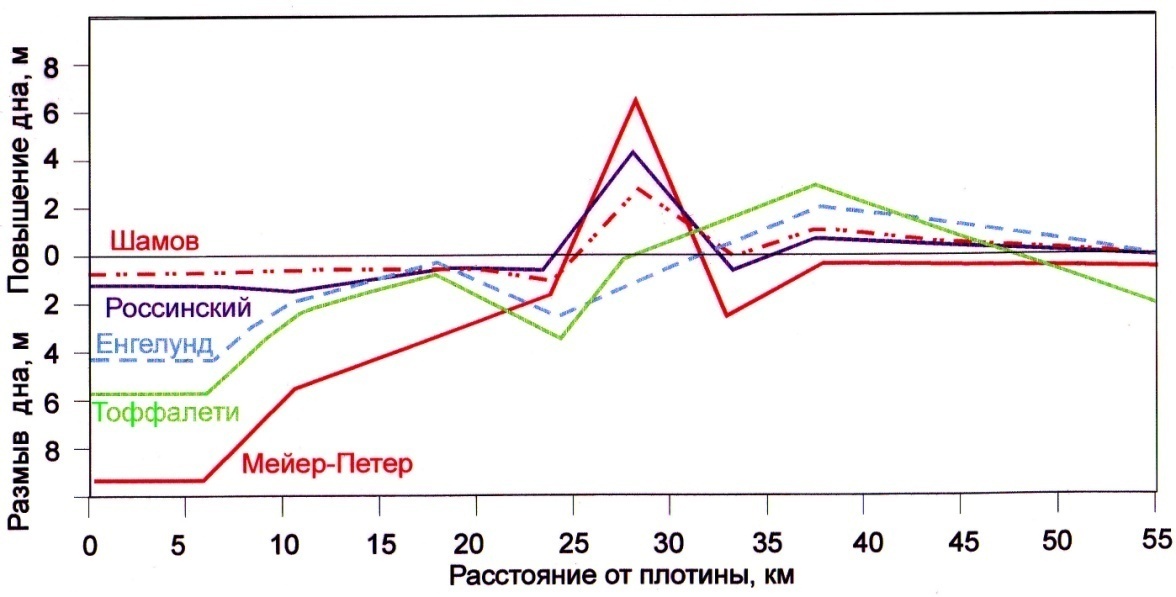 Рисунок – Прогноз переформирования русла в нижнем бьефе плотины Чепетонна р. Паране согласно математической модели Х. Прендеса [33]За прошедшее с 1990 г. время количество методов расчета расхода донных наносов и их модификаций увеличилось и на сегодня ориентировочно составляет несколько сотен. Однако, можно констатировать, что увеличение их количества не привело к улучшению описанной Гришаниным ситуации, поскольку эта информация не систематизирована. Как следствие, водохозяйственные и природоохранные задачи до сих пор решаются неудовлетворительно. Обобщения результатов исследований в России и за рубежом ведутся фрагментарно, без должного учета всей имеющейся информации и опыта предшественников. Между тем, наблюдающееся активное развитие математических гидродинамических моделей речного потока и русловых деформаций требует максимально объективного расчета степени подвижности донных отложений и расхода донных наносов.Целью настоящих исследований является создание научно обоснованной методологии расчета расхода донных наносов, основанной на дифференцированном подходе к водотокам. Этот подход разрабатывается в ГГИ с начала 2000-х гг. Он учитывает специфику гидравлических и гидрологических условий транспорта донных наносов в реках разных размеров, расположенных на равнинных и горно-предгорных территориях, особенности морфологии русла, состава руслового материала и формы движения донных наносов (грядовая или бесструктурная). Для достижения поставленной цели решались следующие основные задачи:анализ существующих методов измерения расхода донных наносов в полевых и лабораторных условиях и выбор наиболее надежных данных измерений;классификация собранных данных по гидравлическим признакам применительно к задаче расчета расхода донных наносов и составление электронной базы данных – основы для дальнейшего исследования;анализ и систематизация существующих методов расчета расхода донных наносов с учетом условий их применения;дифференцированная апробация расчетных методик на основе данных достоверных измерений расхода донных наносов, классифицированных по гидравлическим признакам;научное обоснование рекомендуемых методов расчета расхода донных наносов;разработка научно-обоснованных рекомендаций по расчету расхода донных наносов дифференцированно для каждой из выделенных гидравлических групп водотоков.Научная новизна данной работы заключается в следующем:получены три эмпирические формулы: две для расчета высоты донных гряд и одна для расхода донных наносов;разработана гидравлическая классификация рек применительно к задаче расчета расхода донных наносов;созданы три базы данных натурных и лабораторных измерений расхода донных наносов, чья достоверность подтверждена критическим анализом;созданы две базы данных отечественных и зарубежных методов расчета расхода донных наносов, основанных на различных методических подходах, в том числе из тех, которые ранее в отечественной научной литературе не рассматривались;впервые анализ и апробация большого числа расчетных методов выполнены дифференцированным образом на каждой гидравлической категории обширных, независимых и достоверных данных;в ходе апробации расчетных методик выполнена проверка эффективности критических значений коэффициента Шильдса, предложенных разными авторами, и способов учета неоднородности гранулометрического состава наносов;с учетом разработанной гидравлической классификации разработаны научно обоснованные рекомендации по расчету расхода донных наносов дифференцированно для различных видов речных русел и форм движения донных наносов;выполнена апробация новой, разработанной в ФГБУ «ГГИ», методики получения локальных зависимостей расхода донных наносов (получаемого через связь с высотой и скоростью перемещения гряд) от расхода воды при минимальной исходной гидравлической информации, которая показала  эффективность последней. В ходе апробации получены локальные зависимости расхода донных наносов для рек Севера и Северо-Запада в конкретных створах Гидрометслужбы.Теоретическая и практическая значимость работы заключается в том, что в соответствии с разработанной гидравлической классификацией рек применительно к задаче расчета расхода донных наносов, в результате анализа и апробации большого числа расчетных методов, основанных на различных методических подходах к определению расхода донных наносов, дано научное обоснование методов расчета расхода донных наносов, и впервые разработаны научно обоснованные рекомендации по расчету расхода донных наносов дифференцированно для равнинных рек разного размера и горно-предгорных рек с учетом грядовой и бесструктурной форм движения донных наносов. При реализации рекомендуемых методов расчета, особое внимание уделено способам учета гранулометрического состава и условиям начала движения донных отложений. Подтверждена эффективность методики получения локальных зависимостей расхода донных наносов (получаемого через связь с высотой и скоростью перемещения гряд) от расхода воды при минимальной исходной гидравлической информации.При выполнении настоящих исследований были реализованы следующие методические подходы:сбор и систематизация данных натурных и лабораторных измерений расхода донных наносов, их критический анализ и обоснование выбора достоверных данных для последующего использования при апробации расчетных методов;на основе собранных данных разработка гидравлической классификации рек применительно к задаче расчета расхода донных наносов;сбор, систематизация и критический анализ методов расчета расхода донных наносов и их модификаций, предложенных отечественными и зарубежными авторами;научное обоснование и вывод трех расчетных эмпирических формул: двух для высоты гряд и одной для расхода донных наносов;выполнение большого объема тестовых расчетов расхода донных наносов и характеристик донных гряд (более 60000) дифференцированно с использованием гидравлически классифицированных данных достоверных измерений;научное обоснование, по результатам выполненной апробации, рекомендуемых методов расчета расхода донных наносов, основанных на дифференцированном подходе; научное обоснование и вывод локальных зависимостей расхода донных наносов (получаемого через связь с высотой и скоростью перемещения гряд) от расхода воды при минимальной исходной гидравлической информации.Положения, выносимые на защиту:три эмпирические формулы: две для расчета высоты донных гряд и одна для расхода донных наносов;гидравлическая классификация рек применительно к задаче расчета расхода донных наносов;результаты критического анализа и апробации различных расчетных методов определения расхода донных наносов на основе гидравлически классифицированной базы данных;результаты проверки эффективности критических значений коэффициента Шильдса, предложенных разными авторами, и способов учета неоднородности гранулометрического состава наносов;научно обоснованные рекомендации по расчету расхода донных наносов для равнинных рек двух категорий и горно-предгорных рек с грядовой и бесструктурной формой движения донных наносов;результаты апробации новой, разработанной в ФГБУ «ГГИ», методики получения локальных зависимостей расхода донных наносов (получаемого через связь с высотой и скоростью перемещения гряд) от расхода воды при минимальной исходной гидравлической информации и полученные в ходе нее локальные зависимости расхода донных наносов для рек Севера и Северо-Запада в конкретных створах Гидрометслужбы.Степень достоверности и апробация результатовСтепень достоверности полученных результатов подтверждается использованием достоверных исходных данных натурных и лабораторных измерений расхода донных наносов, примененных для научного анализа и апробации предлагаемых методов расчета донных наносов. Результаты, полученные в рамках данной работы, были использованы при выполнении следующих научных тем ФГБУ «ГГИ»: «Разработка мероприятий по стабилизации нового канализированного русла р. Мзымта в районе медиа-деревни (пос. Эсто-Садок) на основе лабораторных исследований гидравлических условий прохождения паводков 1%-ной обеспеченности» (2012 г.);«Формирование заторов льда в узле слияния рек Сухона-Юг-Малая Северная Двина с целью регулирования процессов заторообразования и разработки противопаводковых мероприятий у г. Великий Устюг» (2014 г.);«Исследование водного режима и русловых процессов рек Тосна и Луга, разработка научно обоснованных рекомендаций и мероприятий по снижению вредного воздействия вод и противопаводковой защите» (2014 г.);«Исследование водного режима и русловых процессов реки Шелонь, разработка научно обоснованных рекомендаций и мероприятий по снижению вредного воздействия вод и противопаводковой защите» (2014 г.).Отдельные части данной работы были доложены на следующих мероприятиях:на семинарах Отдела русловых процессов ГГИ в 2010-2012 гг.;на научной конференции «Водные пути и русловые процессы» (Гришанинские чтения) (Санкт-Петербург, 2012);на научной конференции «Contemporary hydrological issues in the research of Polish and Russian MSc and PhD students» (Торунь, Польша, 2012);на Всероссийском гидрологическом съезде (Санкт-Петербург, 2013);на научной конференции «Водные пути и русловые процессы» (Гришанинские чтения) (Санкт-Петербург, 2014);на международной научной конференции «Deltas: genesis, dynamics, modeling and sustainable development» (Истомино, Бурятия, 2014);на VIII Международной научно-практической конференции «Динамика и термика рек, водохранилищ и прибрежной зоны морей» (Москва, 2014);на IV международной научно-технической конференции «Современные проблемы водного хозяйства, охраны окружающей среды, архитектуры и строительства» (Тбилиси, Грузия, 2014);на V международной научно-технической конференции «Современные проблемы водного хозяйства, охраны окружающей среды, архитектуры и строительства» (Тбилиси, Грузия, 2015); на научной конференции «Водные пути и русловые процессы» (Гришанинские чтения) (Санкт-Петербург, 2016).		В 2014 и 2016 гг. данная работа была представлена в форме лекции на курсах повышения квалификации для инженеров-гидрологов.		О структуре работы		Представляемая диссертация имеет следующую структуру. В первой главе дается общая характеристика различных аспектов проблемы донных наносов. А именно: кратко разбираются основные причины неудовлетворительного состояния расчетов расхода донных наносов, особенности транспорта в равнинных и горных реках, методы разграничения наносов на влекомые, сальтирующие и взвешенные, проблема гранулометрического состава донных отложений, проблема начала движения донных отложений, методы измерения расхода донных наносов, методы расчета расхода донных наносов, делается анализ выполненных предшественниками сравнений формул. Во второй главе описываются данные измерений, выбранные в качестве основы для проверки формул, и дается методика сравнения формул. Третья и четвертая главы диссертации посвящены последовательной проверке и сравнению собранных формул на основе выбранных достоверных данных. Третья глава отведена равнинным рекам. В ней проверяются и сравниваются формулы высоты донных гряд, скорости их перемещения, расхода донных наносов, учитывающих гряды в явном виде, затем формулы, не учитывающие характеристики гряд. В четвертой главе раздельно рассматриваются грядовое и бесструктурное движение донных наносов в горно-предгорных реках. В разделе грядового движения сравниваются формулы, основанные на учете характеристик донных гряд и формулы, их в явном виде не учитывающие. Пятая глава представляет собой практическую реализацию работы, выполненной в предыдущих главах. В ней в условиях различной обеспеченности данными измерений осуществляется вывод локальных зависимостей расхода донных наносов в створах рек Севера и Северо-Запада.		Автор не принимала участия в выполнении измерений расхода донных наносов, лежащих в основе диссертации.		Все научные и практические результаты, изложенные в диссертационной работе, получены лично автором или в соавторстве с научным руководителем З.Д. Копалиани (кроме первой части пункта 5.1, в котором вывод локальной формулы и расчет стока донных наносов по методу ГГИ выполнены А.С. Самохваловым. Автор в пункте 5.1 выполнила сравнение результатов, полученных по методу ГГИ, с методами других авторов).Глава 1. Краткий обзор состояния проблемы транспорта наносов в рекахОсновные причины неудовлетворительного состояния проблемы расчета расхода донных наносов в рекахПроблема расчета донных наносов (частный вопрос проблемы речных наносов) чрезвычайно сложна и многоаспектна. Она включает следующие, еще более узкие и до сих пор не решенные, вопросы [42]:Вопрос разграничения наносов на влекомые, сальтирующие и взвешенные: до сих пор не существует однозначных общепринятых количественных зависимостей.Вопрос, что считать донными наносами. Разные специалисты вкладывают различный смысл в понятие «донные наносы» (bed load): одни относят к ним только влекомые (катящиеся и скользящие), другие – еще и сальтирующие, при этом верхняя граница сальтации также различна (от 2 до 7-10 и более диаметров частиц).Вопрос учета условий частичной и полной подвижности руслового материала (донных отложений).Вопрос критических условий начала движения донных частиц. Во-первых, здесь так же, как и в вопросе о «донных наносах», имеет место несогласованность терминологии, во-вторых, обобщение существующих подходов осложняется спецификой экспериментов (лабораторных и натурных), которые лежат в их основе.Вопрос учета в расчетах специфики таких условий как уклон, размер реки, гранулометрический состав донных отложений и форма транспорта донных наносов (грядовая или бесструктурная).Все эти вопросы к настоящему моменту являются в большей или меньшей степени нерешенными.Кроме того, имеющиеся данные натурных измерений очень ограничены, и большая их часть характеризуется низкой точностью. Измерения в горных реках при больших расходах воды отсутствуют в принципе.И наконец, проблема расчета расхода донных наносов дополнительно осложняется тем, что их движение носит пульсационный характер, и точность измерения, следовательно, зависит от периода осреднения.1.2 Особенности транспорта донных наносов в равнинных и горно-предгорных реках. Структурная и бесструктурная формы транспорта донных наносовТранспорт донных наносов в равнинных реках имеет свои особенности:движение наносов в основном происходит в форме гряд (соблюдается условие: гладкость потока , где  – глубина потока,  – крупность донных отложений);крайние фракции донных отложений равнинных рек приходят в движение при близких скоростях потока, поэтому имеет место движение всей смеси одновременно.Транспорт наносов в равнинных реках при активном перемещении песка в основном осуществляется в форме гряд. Гряды – микроформы речного русла типа дюн – представляют собой малоинерционные песчаные образования на дне потока, соизмеримые с глубиной потока, определяющие шероховатость дна, гидравлическое сопротивление потоку, вертикальные колебания отметок русла и расход донных наносов. Они порождаются макротурбулентными вихрями, шаг которых независимо от размера потока и режима течения изменяется от 2 до 10 глубин потока и составляет в среднем  [32]. Поэтому и длина гряды в среднем равна . Дюны обладают наибольшей устойчивостью по сравнению с другими грядовыми формами меньших размеров – рифелями, которые существуют в узком диапазоне гидравлических условий, в начальной стадии движения наносов.В горно-предгорных реках выделяются следующие особенности транспорта донных наносов:транспорт донных наносов происходит лишь в периоды повышенной водности (половодья, паводки), а не в течение всего года, как в равнинных реках;частицы донных отложений приходят в движение при резко различающихся скоростях потока, что приводит к формированию русловой отмостки.В силу этих особенностейизмерение расхода донных наносов в горной реке в межень представляет ограниченный	 интерес, а в многоводный период технически затруднительно (скорости течения достигают 8 м/с, паводки трудно прогнозируемы, кратковременны и часто происходят в ночное время);наиболее надежный способ оценки транспорта наносов в горных реках сегодня – его физическое моделирование, особенно потому, что горный поток может быть воспроизведен в лаборатории с соблюдением критериев динамического и кинематического подобия и без искажения геометрических масштабов наносов.Несмотря на то, что преимущественной формой транспорта наносов в горно-предгорных реках является бесструктурная, в узком диапазоне гидравлических характеристик донные наносы транспортируются в форме гряд. Существование гряд в горных реках было экспериментально доказано З.Д. Копалиани [33, 36]. Они формируются и существуют при следующих условиях:при гранулометрическом составе, близком к однородному – ситуация срыва русловой отмостки (): , , где ,  – процентили крупности донных отложений по гранулометрической кривой, ,  – средняя и неразмывающая скорости потока;при разнородном грансоставе: , .1.3 Методы разграничения наносов на влекомые, сальтирующие и взвешенныеКак отмечалось выше, для расчетов расхода донных наносов в водных потоках принципиальное значение имеет разграничение наносов на влекомые, сальтирующие и взвешенные. Разграничение обычно выполняется через отношение сил, вовлекающих в движение частицу, к удерживающим ее силам.Ряд исследователей (И.К. Никитин [1], А. Раудкиви [124], ВНИИГ [61, 62], П.И. Жюльен [112], А.Б. Клавен [20], А.Н Крошкин [49]) осуществляет разграничение наносов через величину , где  – динамическая  скорость, м/с,  – ускорение свободного падения, м/с2,  – уклон,  – гидравлическая крупность, м/с. Границы, задаваемые этими авторами, существенно отличаются друг от друга. Метод А.Б. Клавена представляется наиболее обоснованным, как проверенный на лабораторных и натурных данных.Ф. Ингелунд, Л.С. Ван Рейн и Р.А. Бэгнольд выражают разграничение наносов графически путем построения кривых взвешивания [1]. Кривые взвешивания представляют собой зависимости безразмерного касательного напряжения на дне потока где  – касательное напряжение, Н/м2,  – удельный вес воды, Н/м3, ,  – плотности частиц и воды, кг/м3,  – диаметр, содержание которого в пробе составляет 50%, м, при котором начинается взвешивание донных частиц, от безразмерного диаметра частиц  (, где  – кинематический коэффициент вязкости, м2/с), выражающего режим их обтекания. На рисунках 1.1-1.2 представлены измерения донных наносов в равнинных и горно-предгорных реках совместно c указанными кривыми и с кривой начала движения донных частиц А. Шильдса. Кривая Шильдса показывает значения безразмерного касательного напряжения на дне потока , при котором начинается движение донных частиц (иначе, критерий Шильдса), при различных гидравлических режимах. Оба графика демонстрируют несоответствие кривых взвешивания данным измерений. Диапазон основных гидравлических характеристик измерений представлен в таблице 1.1.Рисунок 1.1 – Данные измерений донных наносов в равнинных реках [1] на фоне кривых взвешивания Ф. Ингелунда, Л.С.  Ван Рейна и Р.А. Бэгнольда [1] и кривой начала движения А. ШильдсаРисунок 1.2 – Данные измерений донных наносов в горных реках [1, 48, 57, 75] на фоне кривых взвешивания Ф. Ингелунда, Л.С.  Ван Рейна и Р.А. Бэгнольда [1] и кривой начала движения А. ШильдсаТаблица 1.1 – Диапазон изменения гидравлических характеристик потока и донных отложений в натурных измерениях в равнинных и горно-предгорных реках1.4 Гранулометрический состав донных отложенийОдной из основных, наиболее сложных, проблем расчета расхода и стока донных наносов в реках является учет крупности и фракционного состава руслового материала. Крупность руслового аллювия в реках изменяется в широких пределах в пространстве и во времени в зависимости от уклона дна, расхода воды, глубины и скорости потока и морфологического строения русла. Подробные измерения на равнинных реках, например на р. Поломети, показывают, что с увеличением расхода воды средняя крупность песка на участке русла может изменяться в 7,0 раз [46].На рисунках 1.3 и 1.4 видно, как меняется гранулометрический состав поверхностного слоя руслового материала на различных морфологических фрагментах русла гидравлической размываемой модели предгорного участка р. Утулик [33].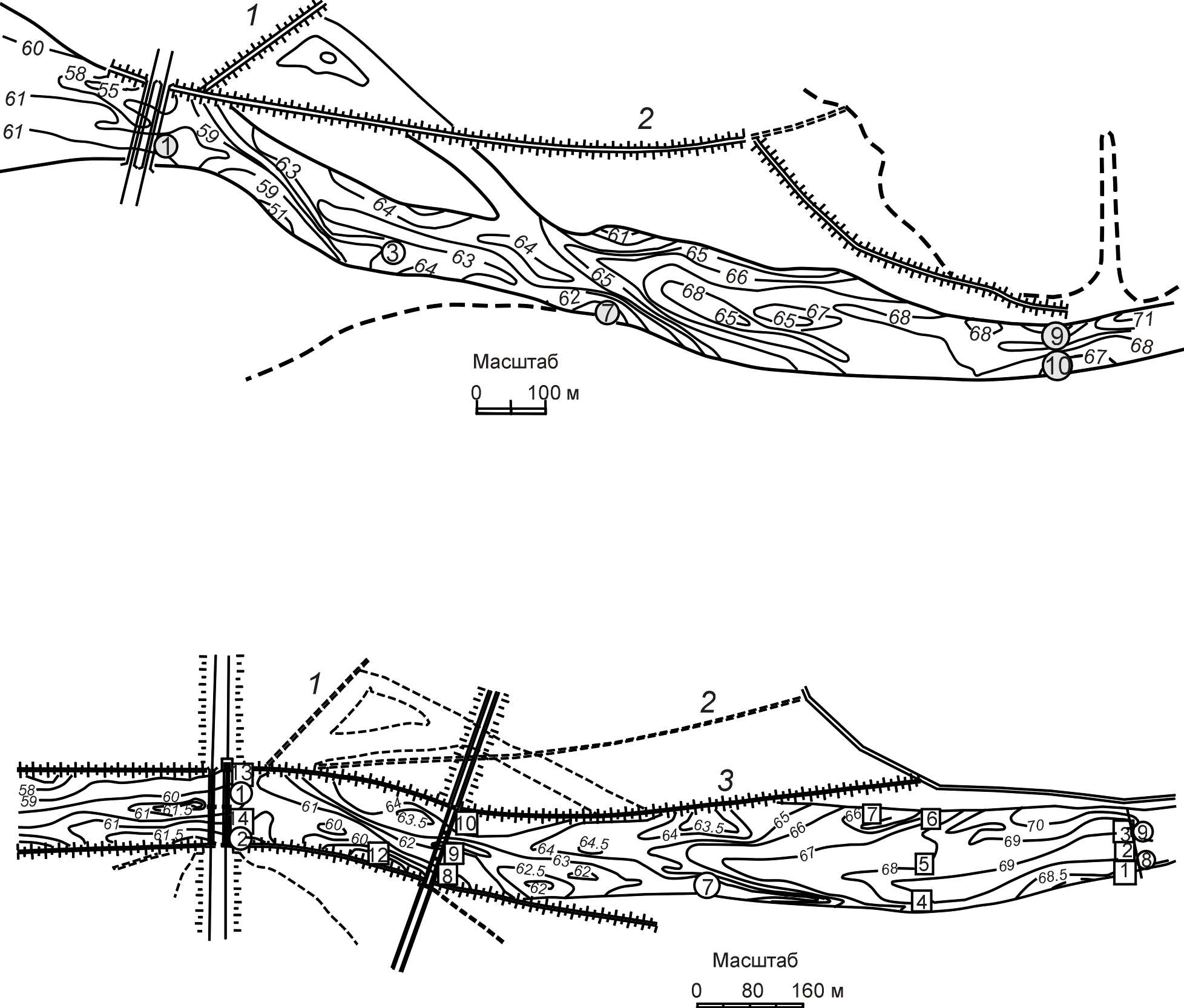 Рисунок 1.3 – Схема моделируемого участка русла р. Утулик. Цифрами в квадратах обозначены местоположения отбора проб, иллюстрируемых рисунком 1.4 [33]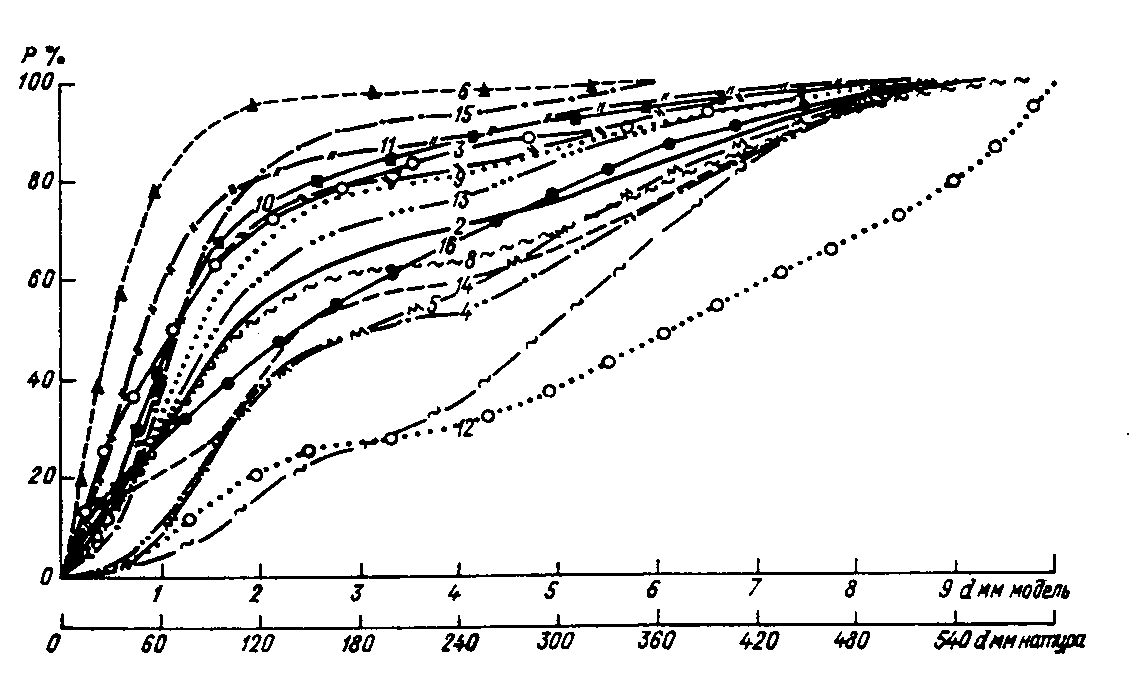 Рисунок 1.4 – Гранулометрический состав донных отложений в разных точках гидравлической модели р. Утулик [33]Многочисленные исследования гранулометрического состава руслового материала, выполненные в СССР и России и во многих странах мира, показывают, что состав донных отложений поверхностного слоя дна существенно отличается от гранулометрического состава подповерхностного слоя. Причина заключается в факте постоянного контакта поверхности донных отложений с русловым потоком, приводящем к непрерывной сортировке донных отложений по крупности. Подповерхностный слой руслового материала как правило, имеет иное (геологическое) происхождение и меньшую крупность.Этот факт хорошо иллюстрируется рисунком 1.5, на котором представлены обширные, тщательно выполненные измерения грансостава донных отложений на различных участках 100 рек с крупным составом руслового аллювия, расположенных в южной части Скалистых гор и плато Колорадо (штаты Колорадо, Юта и Айдахо в США) [123]. Диапазон гидравлических характеристик потока в этих измерениях составил: уклоны дна 0,0003-0,07, глубины при расходе воды в бровках русла 0,2-5,0 м и ширины при этих расходах воды 2-200 м.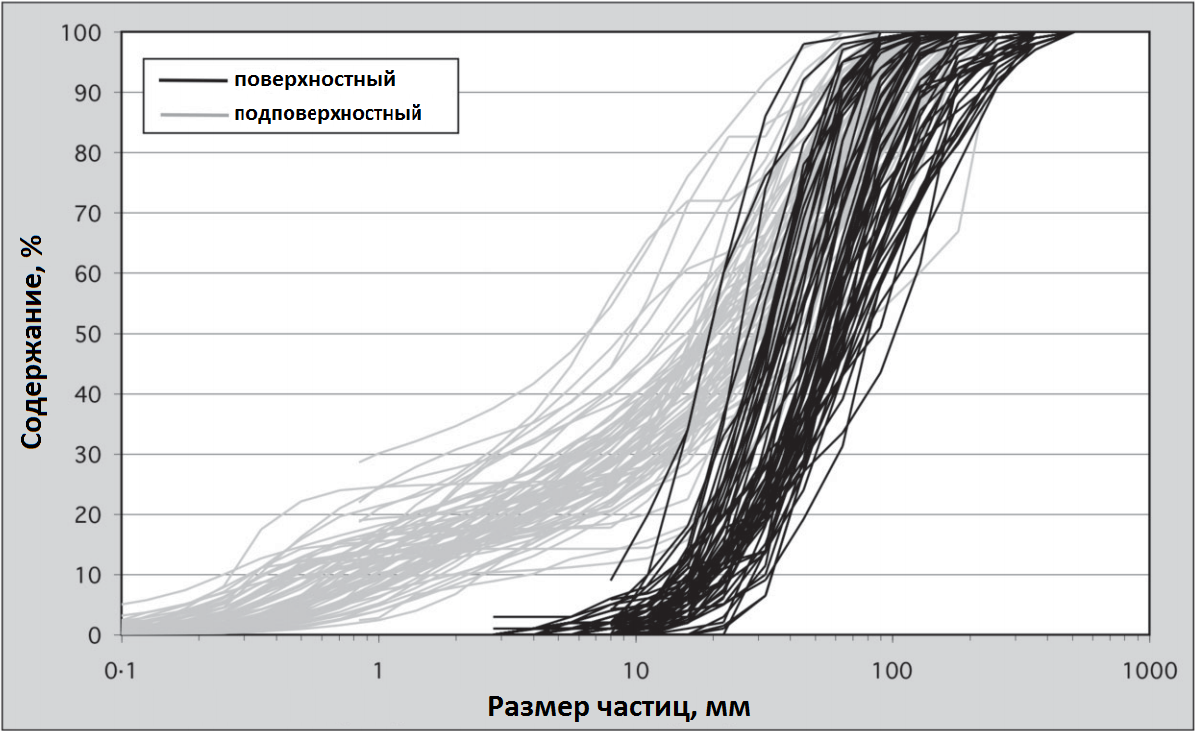 Рисунок 1.5 – Гранулометрические кривые поверхностного и подповерхностного слоев донных отложений рек южной части Скалистых гор и плато Колорадо [123]Из рисунка 1.5 следует, что подповерхностный слой донных отложений на 20-40% состоит из песка и гравия, тогда как в поверхностном слое донных отложений песка нет, а гравий практически отсутствует. Это обстоятельство подтверждается и всеми исследованиями, выполненными в СССР [31, 48, 57, 66, 75, 80].Русла нижних течений рек характеризуются меньшим различием (дифференциацией) крупностей поверхностного и подповерхностного слоев, т.е. меньшей вероятностью формирования русловой отмостки.1.5 Начальные условия сдвига донных частиц в песчаных и гравийно-галечных руслах рекВыведение из состояния покоя и транспорт руслового материала в равнинных и горно-предгорных реках имеют существенную специфику. Транспорт донных наносов в равнинных реках с большей или меньшей интенсивностью имеет место в течение всего года, тогда как в руслах горно-предгорных рек он носит непостоянный, прерывистый характер. Кроме того, в горно-предгорных реках вовлечение донных частиц в движение происходит избирательно: разные фракции гравийно-галечно-валунной смеси приходят в движение при различных скоростях потока, что приводит к большей, чем в равнинных реках, сортировке смеси и формированию самоотмостки.Отмеченное можно проиллюстрировать рисунком 1.6, из которого следует, что в равнинных реках мельчайшие и крупные фракции песка приходят в движение при близких абсолютных значениях скорости потока, тогда как в руслах горно-предгорных рек, сложенных из крупного аллювия, процесс вовлечения в движение всех фракций руслового материала носит сложный характер.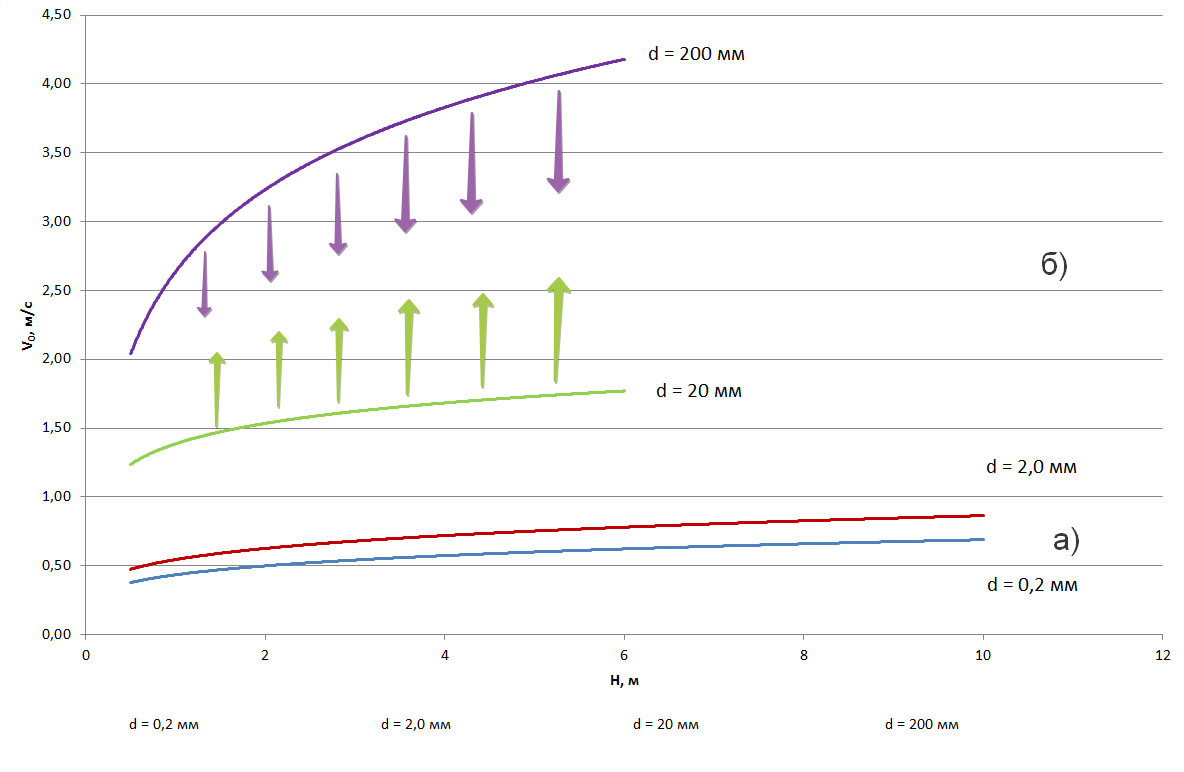 Рисунок 1.6 – Условия начала движения донных отложений в равнинных (а) и горно-предгорных (б) реках [42]Количественное определение начальных условий сдвига донных частиц в водных потоках играет решающую роль в расчетах расхода донных наносов, поскольку эта величина входит в структуру почти всех расчетных зависимостей расхода донных наносов. Как известно, существует два основных подхода к оценке предельных условий сдвига несвязных частиц на дне водных потоков: с помощью расчета критической скорости потока , м/с при которой нарушается устойчивость частиц на дне, и с помощью влекущей силы  – предельных значений касательных напряжений потока, при которых частицы, слагающие дно, начинают двигаться. Связь между критическим значением касательного напряжения и неразмывающей скоростью выражается зависимостью , где  – коэффициент Шези.В СССР и России в основном используется понятие неразмывающей скорости потока. Формулы разных авторов для расчета предельных критических скоростей сдвига донных частиц на дне водных потоков отражают различные подходы к решению указанной задачи и различные теоретические представления о процессе отрыва частиц и основных факторах, обусловливающих это явление. Для обоснования или верификации своих формул авторы используют разный экспериментальный материал. С учетом этого обстоятельства, существующие формулы рекомендованы для мелких или крупных наносов или одновременно для тех и других. Фиксация начала движения донных частиц производится визуально. Попытка привязать имеющиеся формулы неразмывающих скоростей потока к количественному критерию для рек горно-предгорной зоны была предпринята З.Д. Копалиани [37].Для оценки критических условий сдвига донных частиц в водных потоках в зарубежной литературе преобладает подход, основанный на теории влекущей силы и графике зависимости безразмерного критерия А. Шильдса  от числа Рейнольдса частицы по динамической скорости  (см. выше). Этот график в основном также основан на качественном (визуальном) подходе к определению критических значений критерия Шильдса или экстраполяции расхода донных наносов до нулевых значений. Согласно Шильдсу, в переходной и квадратичной областях сопротивлений критическое значение числа Шильдса составляет . Однако последующими опытами других авторов было показано, что это значение преувеличено. Оно составляет в литературе от 0,015 до 0,047 и в среднем 0,03 [14, 122, 131, 144 и др.]. Ряд авторов пытались определить условия сдвига частиц не визуально, а количественно [14, 131, 146]. В 2013 г. З.Д. Копалиани выполнены систематизация и анализ ситуации, сложившейся в проблеме расчета предельных условий сдвига донных частиц в водных потоках, и в работе [37] предлагается в качестве наиболее обоснованного критерия начала движения частиц в горно-предгорных реках использовать значение коэффициента Шильдса .Для учета повышенной подвижности разнородных донных отложений по сравнению с однородными в результате эффекта «затенения» мелких частиц крупными и большей открытости крупных частиц воздействию потока вводятся поправочные коэффициенты [11, 14, 57, 58, 131].Из отмеченного выше следует, что точное определение начальных условий сдвига покоящихся на дне потока частиц, т.е. вовлечения их в движение, характеризуется большой неоднозначностью и неопределенностью.По мере увеличения скоростей потока связь между количеством вовлекаемых в движение частиц (расходом донных наносов) и гидравлическими характеристиками становится однозначной, вследствие чего повышается и точность расчета расхода донных наносов. Это обстоятельство хорошо иллюстрируется рисунками 1.7 (а, б). Первый из них (1.7а) получен отечественными авторами [42] и характеризует грядовый режим транспорта донных наносов, второй (1.7б) – из работы зарубежных авторов [125] и соответствует бесструктурному транспорту. Рисунок 1.7а показывает соотношение между рассчитанными и измеренными значениями расхода донных наносов. Из графика следует, что в начальной стадии движения донных наносов используемая расчетная формула не работает, тогда как при развитом транспорте наносов она дает удовлетворительный результат (). На рисунке 1.7б дано соотношение двух параметров: числа Шильдса  и безразмерной величины, выражающей транспорт донных наносов  (функция Х. Эйнштейна)где  – удельный расход донных наносов, м3/с/м. На этом графике точки группируются в 3 области: отсутствие транспорта наносов, слабый транспорт и интенсивный транспорт. Из диаграммы следует, что устойчивая связь  образуется только при интенсивном транспорте донных наносов. Частичное движение руслового материала на начальных стадиях движения донных частиц происходит в узком диапазоне изменения гидравлических характеристик потока и не играет существенного значения в общем стоке донных наносов, тогда как полный транспорт всех фракций руслового материала, однозначно связанный с гидравлическими характеристиками потока, полностью определяет расход и сток донных наносов.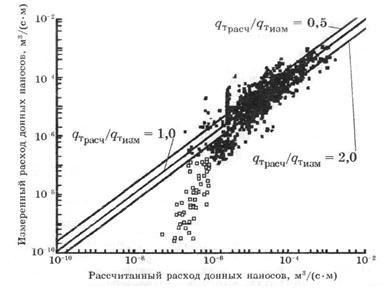 а)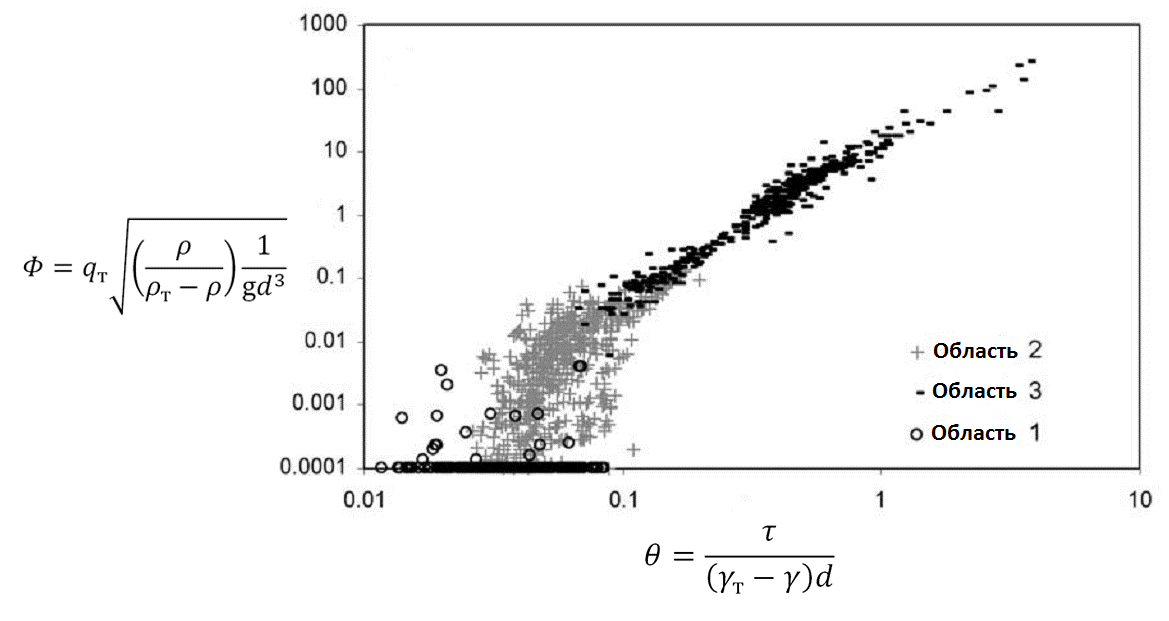 б)Рисунок 1.7 – Зависимости расхода донных наносов от определяющих факторов в начальной стадии их движения и при интенсивном транспорте по  данным отечественных (а) [42] и зарубежных (б) [125] авторовПримечание – на рисунке 1.7а пустыми квадратами обозначена область слабого транспорта донных наносов, черными – интенсивного. На рисунке 1.7б область 1 – транспорт отсутствует, область 2 – слабый транспорт, область 3 – интенсивный транспорт.1.6 Проблема и методы измерения расхода донных наносовРазличают прямые и косвенные методы измерений характеристик донных наносов в речных руслах.К прямым методам относятся объемный метод (измерение наносов, накопленных при известных гидравлических условиях за определенный интервал времени в водохранилищах, отстойниках и дельтах рек, в поперечных русловых траншеях, ямах-ловушках), измерения с помощью донных батометров и эхолотирование дна с движущимися мезоформами и микроформами речного русла.К косвенным методам измерений, в которых оценка характеристик движения донных наносов производится опосредованно, через физические параметры потока, связанные с движением донных наносов, относятся методы трассеров, оптические методы, метод естественного электрического поля, методы регистрации соударения частиц, метод регистрации сейсмических волн, а также методы, использующие видео или аудиоаппаратуру.Все перечисленные косвенные методы измерений, разрабатываемые в рамках специальных научно-исследовательских программ, основанные на регистрации тех или иных физических эффектов, сталкиваются с непреодолимой до настоящего времени проблемой надежной калибровки и для массового использования в практических целях оказываются непригодными.Донную ловушку – батометр – для улова движущихся по дну реки наносов в виде мешка, опускаемого на дно с помощью штанги, впервые в мире применил Ф. Шаффернак в 1908 г. в Австрии. Вскоре с этой же целью С. Куруман использовал донный батометр в виде ящика с отверстием и решеткой [30]. Впоследствии для измерения крупности и количества (расхода) наносов, переносимых в придонной области потока, различными авторами предложено большое число и разнообразие конструкций донных батометров.Состояние и итоги деятельности в этой области в первой половине ХХ столетия отражены в работе Г.И. Шамова [80]. Подводя полувековой опыт создания и постоянного совершенствования методов и приборов для измерения расхода и стока донных наносов в реках (батометров), Шамов делает следующие выводы:Вносимые в поток батометры всех конструкций кардинально изменяют естественную структуру руслового потока, морфологию русла в местах их установки и режим транспорта наносов.Все батометры имеют те или иные конструктивные недостатки, как правило, не обеспечивающие плотного сопряжения батометра с дном с учетом неровностей его рельефа и наличия на дне рифелей, гряд или крупных галек. В результате этого происходит размыв дна перед входным отверстием прибора, нарушается естественный режим движения наносов и условия их поступления в батометр.В текущей воде при значительных глубинах, скоростях потока более 2-3 м/с и интенсивном транспорте донных наносов опустить и установить батометр на дно трудно. Имеет место существенный снос прибора по течению.Многолетняя практика применения батометров-ловушек со сплошными стенками показывает, что их использование на реках чрезвычайно затруднительно.При использовании батометров-сеток возникает проблема влияния размера ячеек сетки на показания батометра.Тарировка приборов в отношении количества улавливаемых ими наносов в зависимости от скорости потока, продолжительности выдержки прибора на дне, состава и формы транспорта наносов у дна представляется трудно осуществимой. Даже наиболее конструктивно совершенные батометры требуют многократного повторения измерений. Их применение ограничено конкретными условиями водного и руслового режима рек.Неравномерность поступления крупных наносов в сетчатые батометры по мере их накопления нарушает естественный режим дальнейшего поступления наносов в батометр, приводит к обходу ими батометра и вымыванию более мелких частиц через сетку.Общее заключение, сделанное Шамовым в результате выполненного анализа, состоит в том, что «все батометры не удовлетворяют основному требованию, которое к ним предъявляется: достоверности и точности учета стока наносов» [80]. По мнению Шамова, это затрудняет широкое распространение на сети измерений донных наносов, и их применение приходится рассматривать как специальные исследования, проводимые на ограниченном количестве станций, хорошо оборудованных и при наличии квалифицированного техперсонала.Обобщение Шамова определило особенности стратегического развития этой деятельности в нашей стране на много лет вперед. Во-первых, в СССР, в отличие от других стран, деятельность в направлении дальнейшего поиска и конструирования новых видов и типов донных батометров была резко ограничена. Во-вторых, стали развиваться альтернативные методы измерения расхода и стока донных наносов, такие как объемный метод и метод измерения расхода донных наносов по данным наблюдений за перемещением на дне гряд установившегося профиля.За рубежом вывода, аналогичного сделанному Шамовым, получено не было, и в 1971 г. Геологической службой США был разработан батометр Хелли-Смита, наиболее широко распространенный и используемый по настоящее время во всем мире. Этим батометром выполнена и выполняется большая часть измерений расхода донных наносов в реках, представленных в литературных источниках в качестве наиболее используемых при разработке или верификации формул расхода донных наносов. Батометр Хелли-Смита предназначен для использования в реках с гравийным грунтом, с крупностью руслового материала 2,0-10,0 мм и со скоростями течения до 3,0 м/с. Батометр имеет квадратное входное отверстие с размером сторон 7,6 см, длиной улавливающего мешка 46,0 см и с размером ячеек сетки 0,25 мм.В последующем, в основном в США, в Европе и в Китае, были созданы десятки типов и модификаций батометров разной конструкции, выполнены сотни исследований по их практическому применению и калибровке на реках с песчаным и гравийно-галечным дном [119]. Эти батометры имели разные конструктивные особенности, размеры, вес, величину ячеек сеток для улавливания придонных наносов и эффективность их улавливания. Основной вывод, вытекающий из многолетнего опыта разработки и использования батометров на Западе, состоит в утверждении, что батометры должны разрабатываться специально для условий, в которых им предстоит работать. Можно сделать общее заключение, что огромные усилия и ресурсы, направленные во второй половине ХХ и в начале XXI веков во многих странах мира на создание метода измерения донных наносов с помощью батометров, не имели успеха. Ни один пункт критических выводов, сделанных Шамовым в середине ХХ века, последующими исследованиями не удалось решить или опровергнуть.Логическим следствием, вытекающим из полувекового опыта и практики создания в СССР и в других странах приборов и методов для измерения, изучения и количественной оценки расхода и стока донных наносов в реках [80] явилось осознание необходимости разработки качественно новой технологической системы измерений полного набора русловых характеристик речного потока, гидравлического режима и механизма транспорта наносов на реальной реке, позволяющей непосредственно в натурных условиях изучать все стороны взаимодействия потока, русла и наносов с точностью измерений, не отличающейся от лабораторной. С этой целью в 1960-1967 гг. Отделом русловых процессов ГГИ на р. Поломети был создан стационарный комплекс для изучения транспорта наносов [46]. На нем был разработан способ измерения расхода донных наносов через характеристики донных гряд методом повторного продольного эхолотирования речного русла. Этот метод впоследствии стал применяться в полевых исследованиях ГГИ на больших и малых реках.Вслед за стационарными наблюдениями за транспортом донных наносов, развернутыми в СССР на р. Поломети, измерительные комплексы для постоянного мониторинга донных наносов были созданы на малых реках и в других странах (США, Англии, Италии и пр.) [97, 115, 116, 121, 126], но, в отличие от отечественного подхода, расход донных наносов на этих комлексах измерялся объемным методом.Обширные данные многочисленных измерений характеристик транспорта наносов, выполненных разными исследователями многих стран мира в лабораторных и натурных условиях в течение ХХ столетия (до 1980 г.), суммированы в работе [93]. Эта публикация содержит данные о 55 лабораторных и 24 натурных исследованиях, выполненных за рубежом.	Лабораторные исследования проводились в гидравлических лотках разных размеров в широком диапазоне гидравлических условий, крупности и состава руслового материала. Наибольший диапазон гидравлических режимов был охвачен в экспериментах Г. Гилберта (889 измерений), Х.П. Гая и др. (339 измерений), Ф. Мэвиса и др. (293 измерения), Э. Мейер-Петера и Р. Мюллера (135 измерений), С. Сато и др. (243 измерения), Г.П. Уильямса (177 измерений), а также в исследованиях экспериментальной станции водных путей США (1043 измерения).	Лабораторные эксперименты были выполнены как в условиях бесструктурного (без гряд), так и грядового транспорта донных наносов. Однако, грядовое движение наносов изучалось только в 2 из 55 лабораторных исследований: в опытах Гая, Саймонса и Ричардсона и Уильямса. В опытах Гилберта и некоторых других исследователей факт наличия гряд отмечался, но их геометрические и динамические характеристики не фиксировались.	Натурные измерения также были выполнены в широком диапазоне гидравлических условий: в земляных каналах, равнинных и горно-предгорных реках. Грядовая форма транспорта донных наносов в натурных условиях не изучалась ни в одном из 24 исследований. Во всех натурных исследованиях измерялся расход наносов донного материала: донных наносов и суммарный расход донных и взвешенных наносов. Измерения выполнялись батометрами различных конструкций для измерения взвешенных и донных наносов.1.7. О методах расчета расхода донных наносовМетоды (далее в тексте – формулы) расчета расхода донных наносов можно разделить на две основные группы: учитывающие и не учитывающие в явном виде грядовую структуру перемещения донных наносов, наиболее распространенную в реках.Формулы, учитывающие гряды, в общем виде имеют следующую структуру:где  – удельный расход донных наносов в рыхлом теле, м3/с/м, α – коэффициент формы гряды, в среднем равный 0,6,  – высота гряды,  – скорость перемещения гряды.Таким образом,  при грядовой форме транспорта донных наносов, располагая надежными данными или формулами для расчета высоты гряд  и скорости их движения , можно рассчитать расход донных наносов.	Формулы для высоты и скорости перемещения гряд относительно немногочисленны, среди них есть как расчетные, так и теоретические, практическое применение которых затруднительно в силу сложности или невозможности определения некоторых входящих величин. Большинство расчетных формул принадлежит советским ученым. Среди формул высоты и скорости гряд имеются полученные теоретическим путем и эмпирические, основанные на натурных, лабораторных данных или и тех и других. Характерная структура расчетных формул для высоты гряд (В.Ф. Пушкарева (1948), Н.С. Знаменской (1968) и др.): , – для скорости перемещения гряд (Н.Х. Брукса (1955), М.А. Великанова и Е.М. Минского (1955) и др.): , где  – число Фруда. Собранные в настоящей работе формулы  и  с подробным их описанием даны в таблицах А.1-А.3 приложения.Основную массу формул для расхода донных наносов составляют не использующие в своей структуре характеристики гряд. Эти формулы так же, как и рассмотренные выше, получены эмпирически (на основе натурных, лабораторных данных или тех и других) или теоретически. Почти все они базируются на одном из трех подходов к расчету расхода донных наносов. Первый основан на понятии начала движения наносов. В качестве критерия подвижности выбирается критическое значение одной из следующих определяющих величин: скорости потока  (В.Н. Гончарова (1933), Л.Г. Гвелисиани (1946) и др.), расхода воды  (А. Шоклича (1962), Р.Т. Милхауза (1987) и др.), касательного напряжения на дне  (М.П. Дю Буа (1879), А.Ф. Шильдса (1936) и др.) или энергетического (гидравлического) уклона  (Г.М. Смарта (1984)). Второй подход, вероятностный  (Х.А. Эйнштейна (1942, 1950), К.Б. Брауна (1950)), основан на представлении о перемещении наносов, как о случайном процессе. Третий тип – это регрессионные зависимости, в которых расход донных наносов является функцией нескольких переменных (А.Н. Крошкина и Г.В. Калиниченко (1983), Э. Мейер-Петера (1934) и др.). Формулы этих трех групп, помимо величин, применяемых для расчета высоты и скорости гряд, в качестве базовых используют также удельный вес воды  и донных частиц , динамическую скорость потока , безразмерное касательное напряжение , удельный расход воды  и уклон . Использованные в настоящей работе формулы этой категории приведены в таблице А.4.И отдельное место занимает множество локальных и региональных формул, получаемых для конкретного участка конкретного русла или для рек определенного региона (см. главу 5).1.8 Анализ взаимосравнений формул расчета характеристик донных гряд и расхода донных наносов в исследованиях предшествующих авторов1.8.1 Высота грядНесмотря на значительное количество расчетных формул для высоты донных гряд, их количественная проверка на основе массовых измерений до сих пор не проводилась. Существует только одна работа Ю.М. Корчохи [46], в которой выполнена проверка четырех формул: В.Ф. Пушкарева, Н.С. Знаменской, А.Ф. Кудряшова и В.С. Кнороза. Формулы проверялись на основе измерений в р. Поломети при следующих гидравлических характеристиках:  м/с,  м,  мм. Наиболее удовлетворительные результаты получены по формуле Пушкарева, наибольшее несоответствие с натурой дала формула Кудряшова. Также Корчоха проверил собственную формулу на данных по рр. Песочной, Кемке и Хии, на которых диапазон основных гидравлических характеристик был следующий:  м/с,  м,  мм, а также на лабораторных данных Н.С. Знаменской [27] и К. Синохары и Т. Цубаки [130]. Формула показала хорошее соответствие натуре.1.8.2 Скорость перемещения грядНа сегодня существует несколько десятков формул для расчета скорости перемещения донных гряд в реках, однако анализ, взаимное сравнение этих формул и выяснение их соответствия данным массовых измерений на реках до сих пор не выполнены. Существует только три работы, в которых проведена их выборочная проверка [42, 46 и 72]. Все они были выполнены в ОРП ГГИ.Так, Ю.М. Корчоха выполнил сравнение результатов расчетов скорости перемещения гряд по формулам В.Ф. Пушкарева, Н.С. Знаменской, А.Ф. Кудряшова и В.С. Кнороза с данными измерений на р. Поломети [46]. Наилучшие результаты были получены по формуле Кнороза. Формулы Пушкарева и Кудряшова дали результаты, мало отличающиеся друг от друга и превышающие данные измерений в 2-3 раза.Корчоха выполнил также сравнение результатов расчета скорости перемещения гряд по своей формуле с данными измерений на реках Волге, Днепре и Хии. Отклонение данных расчетов по формуле Корчохи от измеренных значений во всех случаях составило менее 50%. В статье Б.Ф. Снищенко и З.Д. Копалиани [72] приводятся 30 формул разных авторов, предназначенных для расчета скорости перемещения гряд. Для трех характерных значений числа Фруда, относящихся к лотковым экспериментам (), малым рекам (Полометь,) и крупным рекам (Иртыш, ), Снищенко и Копалиани было выполнено выборочное сравнение результатов по 15 расчетным формулам и сделаны выводы об их пригодности для рассмотренных условий.Для р. Поломети лучший результат (наименьшее отклонение от измеренных значений) получен по формуле Корчохи (3,5%). Близкие значения дали формулы Снищенко-Копалиани-Твалавадзе (6,5%), Снищенко-Копалиани (14,9%), Кондепа-Гарде (16,4%) и Доу Го-женя (20,7%). Неплохие результаты выявлены при расчете по формулам Кнороза (41,9%) и Кудряшова (49%).Для лотковых гряд, образованных крупными наносами лучшие результаты получены по формулам Снищенко-Копалиани (2,3%), Пушкарева (2,7%) и Кудряшова (3,8%). Хорошие результаты получены по зависимостям Снищенко-Копалиани-Твалавадзе (10,2%), Кондепа-Гарде (14,6%) и Барекяна (15,5%).В случае больших равнинных рек хорошие результаты дали формулы Снищенко-Копалиани-Твалавадзе (31,4%), Снищенко-Копалиани (33,3%) и Кондепа-Гарде (38,9%). В работе З.Д. Копалиани и А.А. Костюченко [42] выполнено  сравнение результатов расчетов скорости перемещения гряд по 16 формулам разных авторов с данными измерений Ю.М. Корчохи на р. Поломети. В этот список формул входят все формулы, приведенные в таблице А.2 за исключением формул В.Н. Гончарова и Г.Н. Лапшина, Х.К. Лиу и Н.Х. Брукса, а также формула Нуритдинова. Отклонение рассчитанных величин от измеренных в процентах оценивалось по формуле .Таким образом, по каждой из формул определялись максимальное (положительное) и минимальное (отрицательное) отклонения рассчитанных величин от измеренных. Наименьшие отклонения были получены по формулам З.Д. Копалиани (+28%; -40%), Т. Цубаки (+78%; -67%), Доу Го-женя (+28%; -53%) и Ю.М. Корчохи (+107%; -23%).Эти результаты сравнения измеренных и рассчитанных значений относятся к варианту расчета, когда высота гряд, входящая в некоторые формулы для скорости гряд, известна из данных измерений.В варианте сопоставления расчетов с измеренными величинами, когда значение высоты гряд, входящей в формулу скорости их движения, определялось по рекомендациям авторов этих формул, наилучшие результаты были получены по зависимостям Б.Ф. Снищенко и З.Д. Копалиани (+18%; -56%), Ю.М. Корчохи (+49%; -27%), З.Д. Копалиани (+73%; -67%) и А.Ф. Кудряшова (+38%; -81%).Анализ данных работ позволяет сделать заключение, что на их основании в силу недостаточного охвата формул или данных измерений разработать рекомендации по расчету скорости перемещения в гряд в реках при тех или иных условиях невозможно.1.8.3 Расход донных наносовВ таблице Б.1 представлена обобщенная информация о результатах взаимного сравнения расчетов расхода донных наносов по формулам различных исследователей, составленная на основе литературных источников, в которых ряд отечественных и зарубежных авторов выполнили сравнение своих формул с другими формулами и с данными фактических измерений в гидравлических лотках и на реках. При этом авторы использовали для сравнения различные данные измерений: данные измерений в гидравлических лотках, полученные по разным методикам в диапазоне гидравлических характеристик потока и крупности наносов, характерных для горно-предгорных и равнинных рек, и натурные измерения на отдельных реках или группе рек, также выполненные разными методами и средствами измерений (графа 3 таблицы Б.1).Количество сравниваемых формул у разных авторов колеблется в пределах от 2 до 200 (графа 2 таблицы). В графах 4 и 5 соответственно представлены фамилии авторов формул, показавших наилучшие результаты (графа 4) и авторов формул, участвовавших во взаимосравнении (графа 5). Все формулы авторов, перечисленных в этой графе, представлены в приложении Г. Из этого приложения следует, что формулы охватывают все известные виды структуры формул, в которых расход донных наносов выражен в функции от скорости потока, касательного напряжения, расхода воды и уклона водной поверхности, или определяется на основе регрессионных уравнений, или вероятностным методом.В графе 3 таблицы Б.1 указывается, какой метод измерений расхода донных наносов использовался в натурных исследованиях (объемный метод или батометр). В исследованиях отечественных авторов применялись батометры различных конструкций и объемный метод. В исследованиях зарубежных авторов чаще всего использовался батометр Хелли-Смита.Из таблицы Б.1 следует, что ряд авторов, в основном зарубежных, для сравнения с фактическими данными использовали только данные измерений в гидравлических лотках (Х.С. Лоу, Г. Бомбар и М.С. Гуней, С. Талукдар и др.). Часть отечественных исследователей (И.В. Боголюбова, И.В. Егиазаров, А.Ю. Умаров) и некоторые зарубежные (Г.М. Хаберсак и Дж.Б. Ларонн, Дж.Дж. Барри и др., Б. Каменен и М. Ларсон, Ч.Ч. Киат и др.) для сравнения с расчетными формулами использовали только результаты натурных измерений. Остальные авторы сравнивали формулы, используя данные лабораторных и натурных измерений.Из таблицы Б.1 также следует, что зарубежные исследователи при взаимосравнении формул для расчета расхода донных наносов использовали формулы только зарубежных авторов. Эти формулы выражают расход донных наносов в основном в функции касательных напряжений. Отечественные исследователи при взаимосравнении формул большей частью  использовали расчетные методы отечественных и, в меньшей степени, зарубежных авторов. В отечественных зависимостях расход донных наносов выражается в основном в функции скорости потока.Из всестороннего анализа данных, представленных в таблице Б.1, вытекает, что в настоящее время, опираясь на результаты большого числа исследований по проблеме расчета расхода донных наносов, в силу большой разнородности этой информации (методов и условий измерений, приборов и точности измерений) не представляется возможным сделать однозначное заключение или, тем более, разработать окончательные рекомендации о предпочтительности тех или иных формул для выполнения практических расчетов расхода донных наносов в реках. Наиболее обоснованными представляются подход и результаты работы [42], в которой за основу принят дифференцированный подход к расчету расхода донных наносов в равнинных и горно-предгорных реках с учетом грядовой и безгрядовой форм перемещения донных наносов. Однако, в этой работе, с нашей точки зрения, недостаточное внимание уделяется формулам зарубежных авторов, выражающих расход донных наносов через касательное напряжение на дне потока. Этот вопрос более подробно освещен в работе [137], однако, полученные в ней выводы также нельзя рекомендовать для практических расчетов, так как большинство сравниваемых формул имеют однотипную структуру и их сравнение производилось только с данными лабораторных экспериментов.Глава 2. Материалы и методика расчетов2.1 Исходные данныеВ соответствии с концепцией дифференцированного подхода к расчетам расхода донных наносов и особенностями транспорта донных наносов в равнинных и горно-предгорных реках, в рамках данной диссертационной работы разработана классификация рек применительно к задаче расчета расхода донных наносов. Данная классификация носит неполный характер, так как основана на ограниченных данных измерений, достоверность которых признается автором.Натурные данные по равнинным рекам с глубинами  м и крупностью донных отложений  мм разделены по числу Фруда и с учетом глубины, уклона и крупности донных отложений на два массива:равнинные реки с  (крупные реки)равнинные реки с Лабораторные данные по горно-предгорным рекам с глубинами  м и крупностью донных отложений  мм делятся по форме транспорта донных наносов:с грядовой формой транспорта донных наносов, когда соблюдаются условия [33, 36]:при гранулометрическом составе, близком к однородному – ситуация срыва отмостки (): , ,при разнородном грансоставе: , .с бесструктурной формой транспорта донных наносов.Подробное описание данных приводится ниже.2.1.1 Равнинные рекиВвиду недостоверности измерений, получаемых донными батометрами, доказанной в 1954 г. Г.И. Шамовым, и отсутствием в мире измерений в равнинных реках объемным методом, основой для проверки методов расчета расхода донных наносов для равнинных рек послужили натурные данные, измеренные методом повторного продольного эхолотирования речного русла. В отличие от батометрического метода, преуменьшающего результаты в 2,5-50 раз [58], погрешность данного метода измерений находится в пределах 30-50% [148]. В процессе измерений указанным методом фиксировались высота и скорость перемещения (деформации) донных гряд. При этом выбирались гряды установившегося профиля, т.е. такие, геометрические (высота, длина) и динамические (скорость перемещения) характеристики которых в процессе производства измерений оставались постоянными. С целью сохранения однородности массива выбранные измерения в основном взяты из архива ГГИ (11 рек), а также использованы японские данные по р. Хии [130]. Нужно отметить, что настоящие материалы наблюдений представляют собой не осредненные характеристики по участку эхолотирования, а данные по конкретным грядам установившегося профиля типа дюн длиной (2-8)H. Полученный массив данных состоит из 200 измерений расхода донных наносов.Так как расход донных наносов является функцией гидравлических характеристик потока, собранные данные были поделены на две категории в зависимости от числа Фруда и с учетом уклона, глубины и крупности донных отложений.Первая категория, к которой отнесены крупные реки, с числом Фруда , уклонами  и глубинами  м при среднем размере донных отложений  мм содержит 105 измерений расхода донных наносов:Дон (8 измерений),Иртыш (6 измерений),Днепр (11 измерений),Кама (5 измерений),Белая (7 измерений),Вычегда (22 измерения),Волга – два участка (33 и 13 измерений соответственно).Вторая категория с числом Фруда , уклонами диапазона  глубинами  м и с донными отложениями размером  мм вмещает 95 измерений расхода донных наносов:Ануй (5 измерений),Лосиха (11 измерений),Тогул (16 измерений),Полометь (45 измерений),Хии – три участка (10, 4 и 4 измерения соответственно).Подробное описание всех указанных данных приведено в таблицах приложения В.1 и В.2. В таблицах 2.1 и 2.2 даны диапазоны основных гидравлических характеристик и их производных для каждого объекта. На рисунке 2.1 показано расположение на графике Шильдса тех данных, для которых имеются измерения уклона. Как видно из этого рисунка, все данные относятся к случаю интенсивного транспорта донных наносов, так как располагаются не ниже значения , а точки, соответствующие равнинным рекам первой категории (Днепр, Волга) и реке второй категории Лосихе, лежат в промежутке .Таблица 2.1 – Диапазон изменения гидравлических характеристик потока и песчаных гряд по данным измерений в равнинных реках первой категорииТаблица 2.2 – Диапазон изменения гидравлических характеристик потока и песчаных гряд по данным измерений в равнинных реках второй категорииРисунок 2.1 – Степень подвижности донных наносов в измерениях на равнинных реках относительно кривой Шильдса2.1.2 Горно-предгорные рекиВ горно-предгорных реках донные наносы перемещаются преимущественно в бесструктурной форме, но в них также могут формироваться и гряды типа дюн. Это происходит при следующих условиях [33, 36]:при гранулометрическом составе, близком к однородному – ситуация срыва отмостки (): , ,при разнородном грансоставе: , .В соответствии с этими особенностями, грядовое и безгрядовое движение рассматриваются отдельно.Для апробации методов расчета применительно к условиям горно-предгорных рек, в силу технической невозможности измерений в них в многоводный период, когда и происходит активный транспорт донных наносов, использованы лабораторные данные. Для условий грядового движения были взяты данные экспериментов в лотках (отечественных и зарубежных авторов) и на размываемых гидравлических моделях (данные ГГИ). Для условий бесструктурного транспорта использованы данные трех экспериментов в гидравлических лотках, выполненные в ОРП, два из которых поставлены специально для настоящего исследования. В этих последних экспериментах проводилось определение гранулометрического состава не только донных отложений, но и донных наносов на каждой из 6-7 стадий по ходу подъема паводка.2.1.2.1 Грядовое движениеБлок данных по грядовому движению донных наносов в горно-предгорных реках состоит из измерений, полученных в ходе 6 экспериментов в лотках и 4 на размываемых гидравлических моделях участков горно-предгорных рек. Полное описание экспериментов приведено в таблице В.3. Массив данных составляют 220 измерений. На сегодня это все данные по грядовому движению крупных наносов, в которых характеристики гряд зафиксированы. В рассматриваемых экспериментах гранулометрический состав донных отложений был как однородным (часть измерений З.Д. Копалиани в 8-метровом лотке, часть измерений В.Н. Гончарова, данные Х.П. Гая, Д.Б. Саймонса и И.В. Ричардсона), так и условно однородным () (остальные данные), но, к сожалению, гранулометрические кривые есть только для двух из них: эксперимента З.Д. Копалиани в 30-метровом лотке и экспериментов Г.П. Уильямса. Для всех остальных случаев имеются данные только по средневзвешенному диаметру  (Гай, Саймонс и Ричардсон характеризуют свои данные через ). Краткая информация об использованных данных представлена в таблице 2.3. На рисунке 2.2 показано расположение этих данных на графике Шильдса (кроме экспериментов Гончарова, для которых отсутствуют измерения уклона). Как следует из указанных таблицы и рисунка, экспериментальными исследованиями грядового движения крупных наносов в целом охвачен широкий диапазон гидравлических характеристик и интенсивности транспорта донных наносов вплоть до значений безразмерного критерия Шильдса , в пределах которых транспорт донных наносов происходит в виде донного влечения. В силу объективных причин, в пересчете на натуру возможно представить только данные по рекам Хара-Мурин, Утулик и Аносовке. Диапазон основных гидравлических характеристик в экспериментах по этим рекам следующий:  м,  м/с,  м, , ,  м,  м/с, , , .Таблица 2.3 – Диапазон изменения гидравлических характеристик потока и песчаных гряд в экспериментах по грядовому движению крупных наносовРисунок 2.2 – Степень подвижности донных наносов в экспериментах по грядовому движению крупных наносов относительно кривой Шильдса2.1.2.2 Бесструктурный транспортИсходным материалом по бесструктурному транспорту донных наносов в горно-предгорных реках послужили данные трех экспериментов, проведенных в Русловой лаборатории ГГИ. Для проверки формул выбраны именно эти измерения, так как именно они из всей совокупности существующих сегодня в литературе наилучшим образом гидравлически соответствуют условиям горно-предгорных рек. Прочие имеющиеся в литературе измерения в лотках по гидравлическим характеристикам соответствуют горным ручьям и водопадам [93]. Первые два эксперимента поставлены А.С. Чеботаревым в 8-метровом гидравлическом лотке специально для настоящего исследования, третий эксперимент – это архивные данные, полученные в 100-метровом лотке [42].Прототипами первого и второго экспериментов послужили два участка р. Мзымты (Черноморское побережье Северного Кавказа). Для этих участков были воспроизведены условия паводка, во время которого транспорт наносов осуществлялся в бесструктурной форме. Все расчеты производились в единицах натуры (масштаб моделирования – 1:55). Для каждого расхода воды в первом и втором экспериментах определялись гидравлические характеристики потока, расход и гранулометрический состав донных наносов. Гидравлические характеристики этих экспериментов представлены в таблице 2.4. Таблица 2.4 – Гидравлические характеристики первого и второго экспериментов по бесструктурному транспорту крупных наносов (единицы натуры)В первом эксперименте гранулометрический состав был неоднородным (), во втором – близкий к однородному (). На рисунках 2.3 и 2.4 представлены кривые грансоставов донных наносов на каждой стадии паводка вместе с исходными кривыми донных отложений  (исходные грунты). Кривые второго эксперимента на всех стадиях очень близки к исходной, в первом эксперименте разброс значительно больший. Грансостав второго эксперимента соответствует условию, когда мелкие частицы удалены предыдущим, менее сильным паводком, и сформировалась отмостка дна. Совмещенные интегральные кривые с основными параметрами грансоставов донных отложений первого и второго экспериментов представлены на рисунке 2.5.Рисунок 2.3 – Сравнение интегральных кривых гранулометрического состава наносов каждой стадии паводка и исходной кривой донных отложений (первый эксперимент)Рисунок 2.4 – Сравнение интегральных кривых гранулометрического состава наносов каждой стадии паводка и исходной кривой донных отложений (второй эксперимент)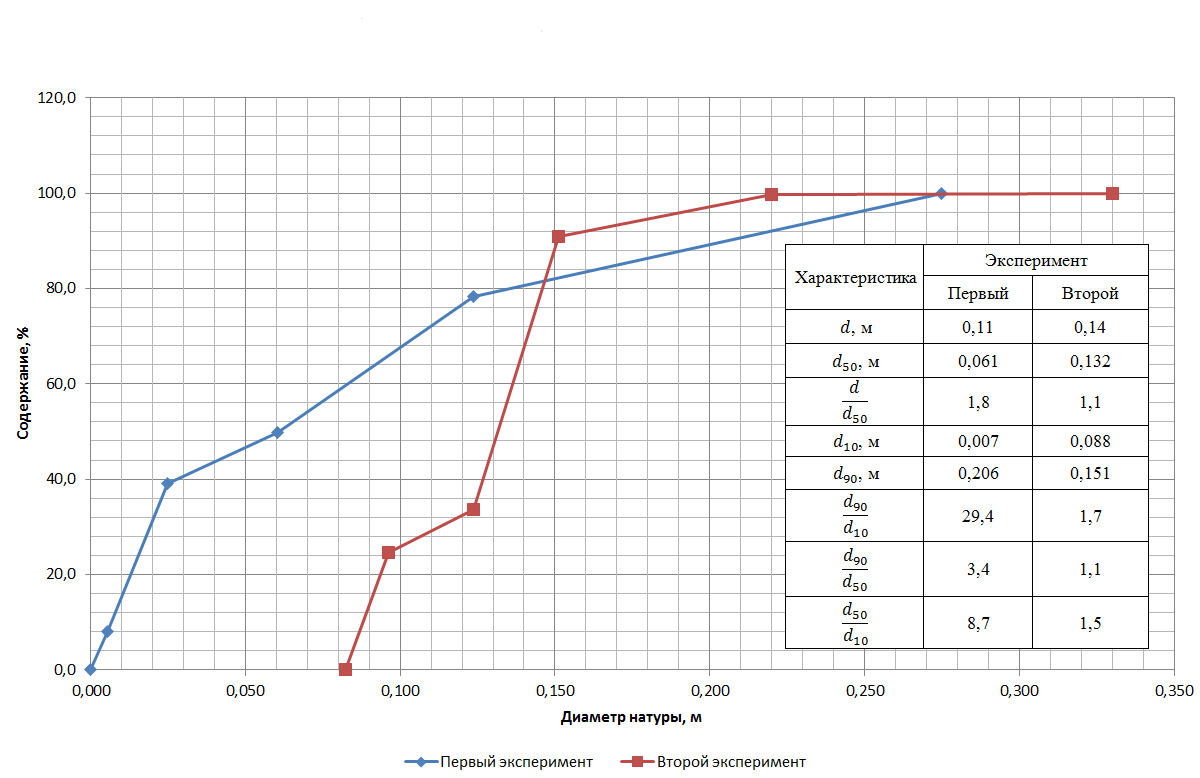 Рисунок 2.5 – Совмещенные интегральные кривые гранулометрического состава донных отложений первого и второго экспериментов с основными параметрами донного материалаТретий эксперимент был проведен для условий р. Туапсе [42] (гидравлические характеристики представлены в таблице В.4). По объективным причинам расчеты по третьему эксперименту производились в единицах модели. В нем, как и в первом эксперименте, гранулометрический состав был неоднородным (). Бесструктурный транспорт донных наносов поддерживался со 2-й по 12-ю стадии паводка.В третьем эксперименте измерения грансостава на каждой стадии паводка не проводились, поэтому имеются данные только по исходному грунту (донным отложениям). Интегральная кривая донных отложений третьего эксперимента с основными параметрами грансостава приведена на рисунке 2.6.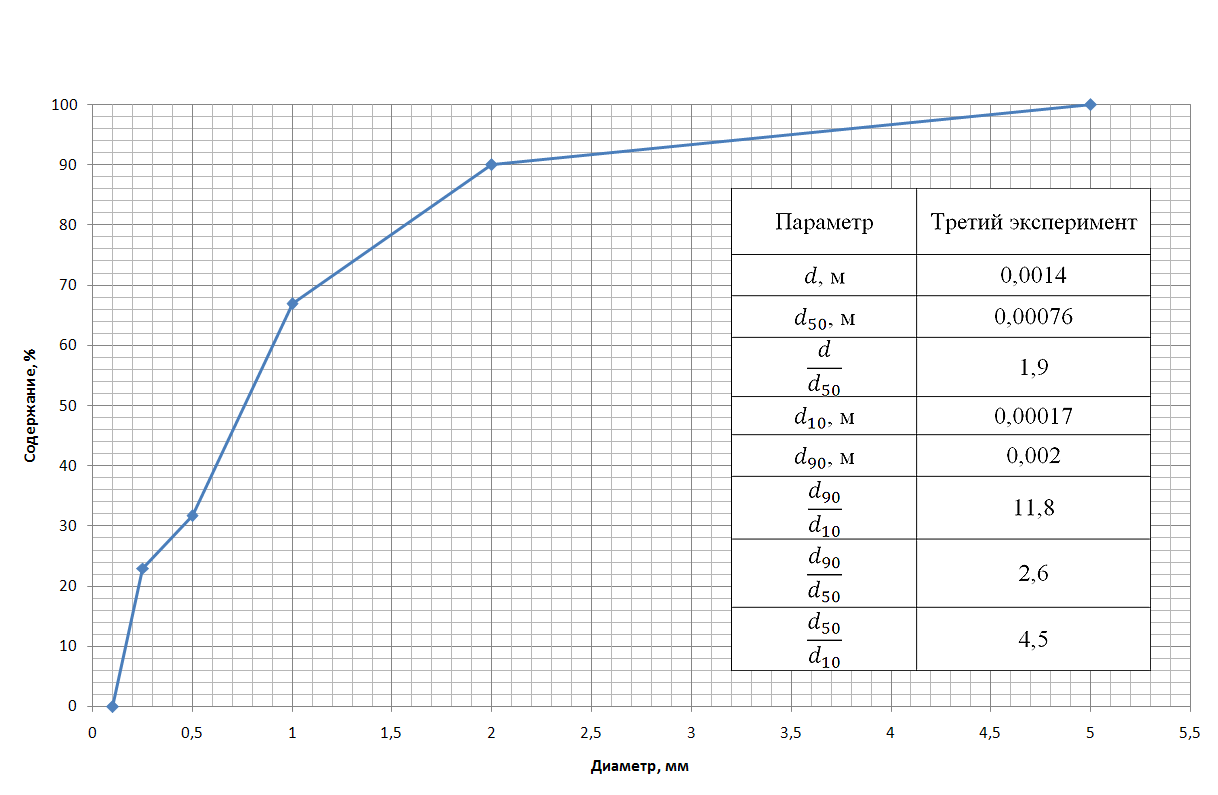 Рисунок 2.6 – Интегральная кривая гранулометрического состава донных отложений третьего эксперимента с основными параметрами донного материала (единицы модели)	На рисунке 2.7 в единицах натуры представлено расположение первого и второго экспериментов относительно кривой Шильдса (при расчетах с грансоставом исходного грунта и с грансоставом наносов), на рисунке 2.8 – третьего эксперимента (в единицах модели).Рисунок 2.7 – Степень подвижности донных наносов в первом и втором экспериментах по бесструктурному транспорту относительно кривой Шильдса при расчетах с исходным грансоставом донных отложений и грансоставами наносов Рисунок 2.8 – Степень подвижности донных наносов в третьем эксперименте по бесструктурному транспорту относительно кривой Шильдса2.2 Методика расчетовТретья и четвертая главы диссертации посвящены последовательной проверке собранных формул на основе выбранных достоверных данных, сгруппированных в соответствии с указанной выше гидравлической классификацией.В третьей главе, посвященной равнинным рекам, путем аппроксимации данных для рек первой и второй категории получены две формулы высоты гряд. Далее для каждой категории рек проверялись формулы высоты и скорости гряд, а затем путем их компиляции проверялась эффективность расчета расхода донных наносов. Расход донных наносов вычислялся для двух условий: наличия измеренных данных по высоте гряд, когда вычислялась только их скорость, и отсутствия измерений , когда обе величины рассчитывались. При расчетах неразмывающая скорость  определялась по формуле В.Н. Гончарова [11], гидравлическая крупность  – по зависимостям В.В. Романовского [31]. В случае, если авторы проверяемых формул предлагают собственные формулы для  и , расчет производился также и по ним. Ввиду отсутствия данных по уклону свободной	поверхности для большинства рек, коэффициент сопротивления Шези для формул А.Ш. Барекяна и В.С. Кнороза рассчитывался по формуле Г.Л. Гладкова [106]. Оценка формул высоты, скорости гряд и расхода наносов осуществлялась вычислением относительной погрешности: . Для практических расчетов рекомендовались формулы высоты гряд с погрешностью до 50%, для скорости гряд и расхода донных наносов – с погрешностями до 60%.Параграф 3.4 посвящен проверке формул расхода донных наносов, не учитывающих гряды в явном виде. Особое внимание уделено проверке эффективности значений критического касательного напряжения, предлагаемых разными авторами. Каждая формула, имеющая в своем составе , проверялась при следующих значениях этого параметра: по автору (если он предлагал собственное значение) или 0,06 – по Шильдсу и 0,03 – по Копалиани [37]. Для оценки точности формул использовалось выражение: . Удовлетворительным был принят интервал: , т.е. занижение или завышение результата расчетов в 2 раза и менее. Затем результат уточнялся через , и к расчетам рекомендовались формулы с относительной погрешностью до 60%.В главе 4 раздельно рассматриваются грядовое и бесструктурное движение донных наносов в горно-предгорных реках. Для грядового движения путем аппроксимации исходных данных выведена формула высоты гряд, и компиляцией ее с формулой скорости гряд Б.Ф. Снищенко и З.Д. Копалиани [72] получена формула расхода донных наносов. Далее проверялись формулы расхода донных наносов, учитывающие гряды в явном виде. Из всего их набора (таблицы А.1-А.3) для проверки были выбраны полученные для крупных наносов, а также обобщенные формулы, разработанные в разное время в ГГИ без разделения рек на равнинные и горные. Для оценки соответствия расчетных данных измеренным при сравнении этих формул использовалось выражение: . Удовлетворительным был принят интервал: . Затем результат уточнялся через , и к расчетам рекомендовались формулы с относительной погрешностью до 60%.	Формулы, не учитывающие гряды в явном виде, проверялись по той же схеме, как и для равнинных рек, но помимо проверки критерия Шильдса, для экспериментов в 30-м лотке З.Д. Копалиани и данных Г.П. Уильямса, для которых имеются гранулометрические кривые, проверялась эффективность поправок на неоднородность грунта. Для оценки соответствия расчетных данных измеренным при сравнении формул использовалась оценка: . Удовлетворительным был принят интервал: . Затем результат также уточнялся через , и к расчетам рекомендовались формулы с относительной погрешностью до 60%.	Для бесструктурного транспорта донных наносов в горно-предгорных реках, в отличие от предыдущих разделов, сопоставлялись не осредненные значения оценок точности расчета, а их конкретные значения отдельно для каждой стадии паводка, характеризуемой своей степенью вовлеченности в движение донных отложений. Для первых двух экспериментов формулы проверялись с использованием гранулометрических данных донных отложений и донных наносов, движущихся на каждой стадии паводка. В формулах, основанных на критерии Шильдса, в качестве характеристики гранулометрического состава использовались средневзвешенный диаметр  и его медианное значение , а также иное значение, если таковое предлагалось автором ( и др.). Также проверялась эффективность различных критических значений коэффициента Шильдса и поправок на неоднородность грунта. Для оценки соответствия расчетных данных измеренным при сравнении формул использовалась оценка: . Удовлетворительным был принят интервал: . Затем результат был также уточнен через .Глава 3. Оценка расхода донных наносов при их грядовом движении в равнинных реках3.1 Расчеты высоты песчаных грядПутем аппроксимации исходных данных получены связи относительной высоты гряд    с относительной гладкостью потока  соответственно для рек первой и второй категорий (рисунки 3.1 и 3.2). Аналитические выражения этих зависимостей следующие:для крупных рекдля рек второй категорииРисунок 3.1 – Зависимость относительной высоты гряд от относительной гладкости потока для равнинных рек первой категории  по данным таблицы В.1Рисунок 3.2 – Зависимость относительной высоты гряд от относительной гладкости потока для равнинных рек второй категории  по данным таблицы В.2Зависимость (3.2) подтверждает полученную ранее формулу А.А. Костюченко и З.Д. Копалиани (2006) [47].Разброс точек на рисунках 3.1 и 3.2, по-видимому, объясняется естественной вариацией значений высоты гряд в зависимости от гидравлических характеристик потока, погрешностью измерений, а также тем обстоятельством, что ряды наблюдений содержат отличающиеся по своему генезису плоские (двухмерные) и трехмерные гряды, образование которых связано с пространственной структурой речных потоков, трудно учитываемой в ходе измерений.Проверяемые в настоящем разделе формулы представлены в таблице А.1. В таблицах 3.1 и 3.2 приводятся результаты сравнения расчетов высоты гряд по этим формулам с выбранными данными измерений (см. раздел 2.1.1).Расчет значений высоты гряд осуществлялся с использованием следующих формул.Неразмывающая скорость определялась по выражению В.Н. Гончарова [11]:Гидравлическая крупность – по зависимостям В.В. Романовского [31]: мм (ламинарный режим):где  кг/м3,  кг/м3, при t = 15 °C ν = 1,156 · 10-6 мм (переходный режим):где ,  мм (турбулентный режим):Таблица 3.1 – Сравнение результатов расчета высоты гряд по различным формулам с данными фактических измерений в реках первой категорииТаблица 3.2 – Сравнение результатов расчета высоты гряд по различным формулам с данными фактических измерений в реках второй категорииВ тех случаях, когда авторы для расчетов рекомендуют собственные формулы для  и  (см. таблицу А.1), расчет производился также и по ним (см. результаты расчета по формуле Железнякова-Дебольского – таблицы 3.1 и 3.2).Ввиду отсутствия данных по уклону свободной	 поверхности по всем рекам, кроме Лосихи и Хии, коэффициент сопротивления Шези для формул А.Ш. Барекяна и В.С. Кнороза рассчитывался по формуле Г.Л. Гладкова [106]:Из таблиц 3.1 и 3.2 следует, что для равнинных рек первой категории наилучшие совпадения расчетных и измеренных величин высоты гряд получаются по формулам Ялина (средняя ошибка 23%), Снищенко (28%), Костюченко-Копалиани (27%) и по формуле (3.1), аппроксимирующей данные измерений (22%). Также приемлемые величины ошибок получаются по формулам Доу Го-женя (31%) и Носелидзе (33%).Неприемлемые для практических расчетов результаты дают формулы Пушкарева, Кнороза при расчете V0 по Кнорозу, Амслера и Шредера (для Дона, Днепра, Вычегды и Волги она дала отрицательные значения высоты гряд, поэтому значение ошибки не приводится) и вторая формула Знаменской, для которых средняя ошибка составила соответственно 1407, 141 и 99%.Для равнинных рек второй категории наилучшее совпадение расчетных и измеренных величин дают формулы Носелидзе (39%), Костюченко-Копалиани (41%), Снищенко (45%) и Доу Го-женя (45%).Неприемлемые для практического использования результаты получены по формулам Пушкарева (241%), Амслера и Шредера (отрицательные значения получились для рр. Лосихи, Поломети и Хии), Снищенко-Копалиани (81%), Кнороза при расчете V0 по Кнорозу (неразмывающая скорость по формуле Кнороза вышла для некоторых рек меньше наблюдавшейся) и Корчохи (77%).Для практических расчетов высоты гряд в условиях крупных равнинных рек, сложенных из песка крупностью 0,3-2,9 мм, в диапазоне значений глубины потока 2,9-13,7 м, скорости 0,72-2,1 м/с и чисел Фруда   (см. таблицу 2.1) могут быть рекомендованы зависимость (3.1) и формулы А.А. Костюченко и З.Д. Копалиани, Б.Ф. Снищенко и С. Ялина (таблица А.1).Ввиду того, что масштабы р. Параны сильно превышают таковые для остальных рассматриваемых рек первой категории, рекомендации для нее следует дать отдельно. Для данной реки, кроме формулы М.Л. Амслера и М.И. Шредера, аппроксимирующей данные измерений, можно рекомендовать формулы А.А. Костюченко и З.Д. Копалиани, В.С. Кнороза (V0 по Гончарову), З.Д. Копалиани и Д.В. Носелизде.Для расчетов высоты гряд в равнинных реках второй категории с крупностью донных отложений 0,26-7,5 мм в диапазоне изменения глубин потока 0,2-5,4 м, скоростей течения 0,45-1,76 м/с и чисел Фруда 0,13-0,50 (см. таблицу 2.2) могут быть рекомендованы зависимости А.А. Костюченко и З.Д. Копалиани, Д.В. Носелидзе, Б.Ф. Снищенко и Доу Го-женя (таблица А.1).3.2 Расчеты скорости перемещения песчаных грядДля анализа использовались 32 формулы, которые были разделены на две группы: расчетные (17 формул) (таблица А.2) и сугубо теоретические (таблица А.3), практическое использование которых невозможно ввиду неопределенности части входящих в них величин.Расчет значений скорости перемещения гряд осуществлялся следующим образом.В том случае, если анализируемая формула для скорости перемещения гряд содержит в качестве аргумента высоту гряды , расчет по ней производился дважды: в первом случае использовалось измеренное значение , во втором – рассчитанное по зависимости данного автора (формулы Гончарова-Лапшина, Железнякова-Дебольского, Знаменской, Корчохи, Копалиани и Снищенко-Копалиани-Твалавадзе).При этом для формул Копалиани и Снищенко-Копалиани-Твалавадзе  определялась поочередно по каждой из зависимостей (см. таблицу А.1):З.Д. Копалиани ;А.А. Костюченко и З.Д. Копалиани ;формуле (3.1) ;Б.Ф. Снищенко  и ;Б.Ф. Снищенко и З.Д. Копалиани .Величина неразмывающей скорости  в формулах Гончарова-Лапшина, Копалиани, Снищенко-Копалиани-Твалавадзе определялась по формуле Гончарова (3.3). Доу Го-жень, Дебольский, Знаменская и Кнороз рекомендуют свои зависимости для определения , поэтому в расчетах по их формулам использовались зависимости этих авторов (формула Кнороза была применена только к рекам первой категории, т.к. значение  для рек второй категории в ряде случаев получается больше наблюдаемой скорости течения).Для определения гидравлической крупности  в формуле Железнякова-Дебольского использовалась формула Дебольского [17]. Для формул Знаменской и Корчохи она была определена по зависимостям В.В. Романовского (3.4)-(3.6).Величина коэффициента Шези для вычисления  гидравлического коэффициента трения λ, используемого в формуле Кнороза, ввиду отсутствия для большинства рек данных по уклону водной поверхности определялась по формуле Г.Л. Гладкова (3.7).В таблицах 3.3 и 3.4 приведены результаты расчетов по 17 формулам, при этом в таблице 3.3 отсутствует расчет по формуле Цубаки-Кавасуми-Ясутоми, т.к. для больших рек нет данных по уклону, а в таблице 3.4 нет результатов расчетов по формуле Кнороза (см. выше). Из этих таблиц следует, что величина погрешности при расчете скорости гряд достаточно невелика: наименьшее значение ошибки составило 39%.Таблица 3.3 – Результаты расчета скорости гряд для равнинных рек первой категорииТаблица 3.4 – Результаты расчета скорости гряд для равнинных рек второй категорииДля рек первой категории приемлемые для практического использования результаты получены по формулам Великанова-Минского (со средней ошибкой 56%), Доу Го-женя (50%), Кнороза (55%), Кондепа-Гарде (50%), Копалиани (42% –  измерена, 49% –  рассчитана по формуле Копалиани, 40% –  рассчитана по формуле Костюченко-Копалиани, 41% –  по формуле (3.1), 39% –  по Снищенко, 51% –  по Снищенко-Копалиани), Снищенко-Копалиани (51%) и Снищенко-Копалиани-Твалавадзе при значении , рассчитанном по формуле Снищенко-Копалиани (53%).Формулы Брукса, Гончарова-Лапшина (при рассчитанном значении ), Железнякова-Дебольского не могут быть использованы для расчета, т.к. ошибка при их проверке составила более 1000%. Формулы Знаменской также рекомендовать нельзя, т.к. они, с одной стороны дают большие ошибки, с другой – не охватывают всего диапазона использованных данных измерений. Расчеты по формулам Корчохи и Пушкарева (последний – для одного измерения на Днепре) дали значения , что не имеет физического смысла.Для рек второй категории хорошие результаты получены по формулам Кондепа-Гарде (50%), Копалиани (46% –  измерена, 47% –  по Копалиани, 52% –  по Костюченко-Копалиани, 48% –  по Снищенко, 45% –  по Снищенко-Копалиани), Снищенко-Копалиани (50%), Снищенко-Копалиани-Твалавадзе (53% –  по Снищенко-Копалиани) и Цубаки-Кавасуми-Ясутоми (42%).Наиболее неудовлетворительные результаты по рекам второй категории дали зависимости Гончарова-Лапшина при рассчитанном значении  (ошибка при расчете по ней превысила 500%), Знаменской и Корчохи ().Таким образом, для крупных равнинных рек можно рекомендовать рассчитывать скорость перемещения песчаных гряд по формулам З.Д. Копалиани, О.М. Кондепа и Р.Ж. Гарде, Доу Го-женя, Б.Ф. Снищенко и З.Д. Копалиани, Б.Ф. Снищенко, З.Д. Копалиани и О.А. Твалавадзе (при расчете  – по Снищенко-Копалиани), В.С. Кнороза и М.А. Великанова и Е.М. Минского (таблица А.2). Для равнинных рек второй категории – по зависимостям Т. Цубаки, Т. Кавасуми и Т. Ясутоми, З.Д. Копалиани, О.М. Кондепа и Р.Ж. Гарде, Б.Ф. Снищенко и З.Д. Копалиани и Б.Ф. Снищенко, З.Д. Копалиани и О.А. Твалавадзе (при расчете  – по Снищенко-Копалиани).3.3 Расчеты расхода донных наносов в равнинных реках по формулам, учитывающим в явном виде грядовую структуруВ настоящем разделе использованы формулы из разделов 3.1 и 3.2. Расчет расхода донных наносов проводился для двух случаев: когда высота гряд измерена (в полевых условиях измерение высоты гряд требует значительно меньше времени и усилий, чем измерение их скорости) и когда данные о высоте гряд отсутствуют. При рассмотрении первого случая для проверки были взяты формулы из пункта 3.2, давшие наилучшие результаты. При рассмотрении второго – формулы тех авторов, которые предлагают зависимости как для высоты, так и для скорости гряд, при этом формулы некоторых авторов из ГГИ комбинировались между собой.В таблицах 3.5 и 3.6 приведены фамилии авторов формул по таблице А.2 и результаты расчетов по ним для случая наличия данных о высоте гряд соответственно для равнинных рек первой и второй категорий.В таблицах 3.7 и 3.8 – то же для ситуации отсутствия данных измерений высоты гряд, т.е. и скорость гряд, и их высота определялись по рекомендациям авторов проверяемых формул (см. таблицы А.1 и А.2).Как следует из таблиц 3.5 и 3.6, все формулы, приведенные в этих таблицах, дают приемлемые результаты для использования их в целях расчета расхода донных наносов в пределах изменения средней ошибки 42-56% – для крупных рек и 42-50% – для рек второй категории.Таблица 3.5 – Расход донных наносов равнинных рек первой категории, вычисленный при условии наличия данных по высоте грядТаблица 3.6 – Расход донных наносов равнинных рек второй категории, вычисленный при условии наличия данных по высоте грядТаблица 3.7 – Расход донных наносов равнинных рек первой категории, вычисленный в условиях отсутствия данных по характеристикам грядТаблица 3.8 – Расход донных наносов равнинных рек второй категории, вычисленный в условиях отсутствия данных по характеристикам грядКак следует из таблиц 3.7-3.8, в случае отсутствия данных по высоте гряд наилучшие результаты для равнинных рек первой категории получены по следующим формулам:Доу Го-женя (53%);по сочетаниям формулы для скорости гряд Копалиани с формулами для высоты грядКопалиани (43%);Костюченко-Копалиани (44%);формулой (3.1) (43%);Снищенко (44%);Снищенко-Копалиани (47%);Кудряшова (51%);по сочетаниям формулы для скорости гряд Снищенко-Копалиани с формулами для высоты грядКопалиани (50%);формулой (3.1) (55%).Наилучшие результаты для равнинных рек второй категории дали следующие формулы:сочетания формулы для скорости гряд Копалиани с формулами для высоты грядКопалиани (53%);Костюченко-Копалиани (50%);формулой (3.1) (49%);Снищенко (49%);Снищенко-Копалиани (55%);Кудряшова (47%);сочетания формулы для скорости гряд Снищенко-Копалиани с формулами для высоты грядКопалиани (56%);Костюченко-Копалиани (52%);формулой (3.1) (54%);Снищенко (49%);сочетание формулы для скорости гряд Снищенко-Копалиани-Твалавадзе с формулой для высоты гряд (3.1) (59%).Средняя ошибка расчетов расхода донных наносов по формуле А.Ф. Кудряшова для рек первой категории составила 51%, в то время как ошибки расчетов по его формулам дали соответственно для высоты гряд 85%, для скорости гряд 290%, для рек второй категории средняя ошибка расчетов расхода донных наносов составила 47%, тогда как ошибка расчета высоты гряд – 64%, а ошибка расчета скорости гряд – 170%. Это свидетельствует об отсутствии физической составляющей в этих формулах, поэтому формулу Кудряшова, несмотря на хороший результат, рекомендовать для расчетов нельзя.В результате выполненного анализа и расчетов можно сделать следующее заключение.Расход донных наносов при их грядовом движении в крупных равнинных реках при условии наличия данных по высоте гряд можно рекомендовать рассчитывать по формулам (1-6) по таблице 3.5;Расход донных наносов для равнинных рек второй категории при наличии данных по высоте гряд можно рассчитывать по формулам (1-4) (таблица 3.6);Расход донных наносов в крупных равнинных реках при отсутствии данных по характеристикам гряд следует рассчитывать по формулам (3), (6-10), (12) и (14) (таблица 3.7);Расход донных наносов в равнинных реках второй категории при отсутствии данных следует рассчитывать по формулам (5-9), (12-15) и (19) (таблица 3.8).Погрешность расчетов по всем формулам, перечисленным в пунктах 1-4, составляет не более 60%.3.4 Расчеты расхода донных наносов в равнинных реках по формулам, не учитывающим в явном виде характеристики грядВсего было проверено 80 формул отечественных (29) и зарубежных (51) исследователей (см. таблицу А.4). Проанализированные формулы по структуре можно разбить на несколько групп:Формулы, содержащие критерий начала движения, в качестве которого используются:критическая скорость потока  – 16 формул,критический расход воды  – 6 формул,критическое безразмерное касательное напряжение на дне потока  – 33 формулы,критический энергетический уклон  – 1 формула.Вероятностный подход  – 4 формулы.Подход, основанный на принципе равной подвижности наносов – 1 формула (Г. Паркер).Регрессионные зависимости  – 19 формул.Формулы, содержащие энергетический уклон или его производные, не проверялись для массивов данных Дона, Иртыша, Камы, Белой, Вычегды, второго массива Волги, Ануя и Тогула ввиду отсутствия данных по этой характеристике. Формулы, использующие безразмерный критерий Шильдса и безразмерную функцию Эйнштейна, проверялись в нескольких вариантах. В качестве критического значения безразмерного касательного напряжения  выбирались следующие: по автору (если он предлагал собственное значение) или 0,06 – по Шильдсу и 0,03 – по Копалиани [37]. Во всех формулах в качестве характеристики гранулометрического состава использовался средневзвешенный диаметр . Формулы, использующие поправочные коэффициенты на неоднородность грунта, проверялись только без учета таких коэффициентов, ввиду отсутствия подробных данных по гранулометрическому составу и так как донные отложения равнинных рек, несмотря на неоднородность, приходят в движение при близких скоростях потока.Для оценки соответствия расчетных данных измеренным при сравнении этих формул использовалось следующее выражение: . Удовлетворительным был принят интервал: , т.е. занижение или завышение результата расчетов в 2 раза и менее. Соответствие проверяемых формул конкретной группе экспериментальных данных оценивалось по значению , осредненному по данной группе (объекту).Ниже приведены результаты расчетов по формулам, показавшим наилучшие результаты () соответственно для крупных рек (таблицы 3.9-3.11) и рек второй категории (таблицы 3.12-3.14).Таблица 3.9 – Результаты расчетов по формулам, показавшим результат  в 6 группах данных из 8 (реки первой категории)Таблица 3.10 – Результаты расчетов по формулам, показавшим результат  в 5 группах данных из 8 (реки первой категории)Таблица 3.11 – Результаты расчетов по формулам, показавшим результат  в 4 группах данных из 8 (реки первой категории)Таблица 3.12 – Результаты расчетов по формулам, показавшим результат  в 6 группах данных из 7 (реки второй категории)Таблица 3.13 – Результаты расчетов по формулам, показавшим результат  в 5 группах данных из 7 (реки второй категории)Таблица 3.14 – Результаты расчетов по формулам, показавшим результат  в 4 группах данных из 7 (реки второй категории)Исходя из предположения К.В. Гришанина о допустимой погрешности расчетов расхода донных наносов на современном этапе развития вопроса, высказанном им в 1990 г.: «Большим успехом будет возможность рассчитывать расходы наносов в реках, ошибаясь менее чем в 1,5 раза», – все эти формулы могут быть рекомендованы для практических расчетов. Однако, если результаты по этим формулам представить через относительную погрешность , очевидно, что в целом они менее эффективны, чем полученные с учетом характеристик гряд (пункт 3.3). В таблицах 3.15.-3.16 приводятся значения данной погрешности для указанных формул.Таблица 3.15 – Результаты расчетов по отобранным формулам в пересчете на погрешность  (реки первой категории)Таблица 3.16 – Результаты расчетов по отобранным формулам в пересчете на погрешность  (реки второй категории)Такое представление результатов расчета значительно сужает круг формул, пригодных для использования в инженерной практике. Как следует из таблицы 3.16, погрешность не более 60%, выбранную в качестве критерия для отбора формул, учитывающих гряды в явном виде, для крупных рек дали две формулы: К.В. Гришанина (1969) и Г.И. Шамова (1952). Для рек второй категории (таблица 3.16) аналогичный результат получен по формуле А.Ф. Кудряшова. Формула В.Н. Лазарева и Ф.М. Чернышова (1974) показывает устойчивую эффективность по всем данным, несмотря на то, что средний результат немного превосходит 60% (61%).Таким образом, для практических расчетов расхода донных наносов в крупных равнинных реках () при грядовом движении донных наносов, наряду с формулами, учитывающими в явном виде геометрические и динамические характеристики гряд, можно рекомендовать вести по формулам, не учитывающим в явном виде грядовую форму транспорта наносов (подробную запись формул см. в таблице А.4):К.В. Гришанина (1969) [13] м3/с/м,  – по Гончарову (1938).Г.И. Шамова (1952) [81] кг/с/м – для однородных грунтов, .Расход донных наносов в равнинных реках второй категории () следует рассчитывать по формулам:А.Ф. Кудряшова [1] кг/с/м.В.Н. Лазарева и Ф.М. Чернышова (1974) [51] м3/с/м, , – по В.В. Романовскому [31].Остальные формулы из таблиц 3.9-3.14, показавшие совпадение расчетных и измеренных величин в пределах , так же могут быть использованы в расчетах, однако в более узких пределах гидравлических характеристик. Из других наиболее популярных формул результат  для отдельных объектов показали формулы: М. Вонга и Г. Паркера (2006) (по рекам Лосиха, Полометь, Хии), Г. Паркера (1982) (Полометь, Хии), Х.А. Эйнштейна (1942) (Полометь, Хии).Следует отметить, что больше трети из 80 проверенных формул не показало совпадения расчетных величин с измеренными ни по одной из рек. Среди них зависимости Л. Ван Рейна (1984), Доу Го-женя (1960), Э. Мейер-Петера и Р. Мюллера (1948), П.И. Жюльена, а также Я.С. Рибберинка (1998) (см. таблицу А.4).Как следует из выполненных расчетов, для равнинных рек подход к вычислению расхода донных наносов, основанный на критическом касательном напряжении, не работает, так как фактически наблюдаемые касательные напряжения превосходят критическое на 1-2 порядка. В заключение следует сделать вывод о том, что формулы, основанные на учете характеристик донных гряд, для равнинных рек более эффективны, чем прочие методы расчета.Глава 4. Оценка расхода донных наносов в горно-предгорных реках при грядовой и безгрядовой формах движения руслового материала4.1 Расчеты расхода донных наносов при грядовой форме их перемещения в горно-предгорных реках4.1.1 Расчеты по формулам, учитывающим в явном виде грядовую структуруНа основе экспериментов, представленных в таблице 2.3, З.Д. Копалиани была подтверждена [38] полученная ранее [72] зависимость для скорости движения крупных донных наносов в грядовой форме в видеИ с учетом зависимости для высоты гряд для крупных наносов в диапазоне , полученной в ГГИ Д.В. Носелидзе [33]где  рассчитывается по формуле В.Ф. Талмазы для однородных наносов ,  [75], им была установлена зависимость для расхода крупных донных наносов, перемещающихся в грядовой форме [38]:	В рамках настоящей работы автором была получена формула для расчета высоты гряд в реках горно-предгорной зоны, аппроксимирующая данные измерений таблицы В.3 (рисунок 4.1):Рисунок 4.1 – Зависимость относительной высоты гряд  от относительной гладкости потока  в горно-предгорных реках по данным таблицы В.3При выводе этой зависимости в отличие от зависимости (4.2), основанной на данных измерений в 8-метровом и 30-метровом гидравлических лотках и данных трех пространственных гидравлических моделей, были использованы все данные таблицы В.3.Сочетание этой формулы с зависимостью (4.1) дает следующее выражение для расхода донных наносов:Для проверки в рамках данного раздела были выбраны также формулы других исследователей грядового перемещения крупных наносов: В.Н. Гончарова и Г.Н. Лапшина (1938), В.С. Кнороза (1960), Ю.М. Корчохи (1968) и В.Ф. Пушкарева (1948) (таблицы А.1 и А.2).Для оценки соответствия расчетных данных измеренным при сравнении этих формул использовалось выражение: . Удовлетворительным был принят интервал: , т.е. занижение или завышение результата расчетов в 2 раза и менее. Соответствие проверяемых формул конкретной группе экспериментальных данных (объекту) оценивалось по значению , осредненному по данной группе.Результаты расчетов по формулам (4.3) и (4.5) приведены в таблице 4.1. Формула (4.3) проверена с использованием двух формул Талмазы для неразмывающей скорости: приведенной выше и формулы  [74].В таблице 4.2 представлены результаты расчетов расхода донных наносов, выполненных по формулам, выбранным из таблиц А.1 и А.2. Настоящие расчеты выполнены с целью выяснения пригодности этих формул за рамками условий, для которых они были получены.Таблица 4.1 – Результаты расчета расхода донных наносов по формулам (4.3) и (4.5)Таблица 4.2 – Результаты расчета расхода донных наносов по формулам, полученным для грядового движения крупных наносовТаблица 4.1 показала пригодной для расчета формулу (4.3) только во втором варианте, с использованием  (в соответствии с формулой Талмазы [74]).Как следует из таблицы 4.2, наилучшее соответствие расчетных данных фактическим для всего диапазона таблицы 2.3 демонстрирует формула Гончарова и Лапшина при  (она дала результат  в 7 из 10 групп данных). Формулы остальных перечисленных выше авторов не дают приемлемых результатов для большинства групп данных измерений.Следовательно, наряду с формулами (4.3) и (4.5) из формул других исследователей для практического использования в расчетах расхода и стока крупных донных наносов, движущихся в грядовой форме, можно рекомендовать только формулу В.Н. Гончарова и Г.Н. Лапшина (1938) при .В ходе настоящего исследования было также выяснено, что хорошее соответствие данным, представленным в таблице В.3, дают не только формулы (4.3) и (4.5), но и формулы для расчета расхода донных наносов, составленные различным сочетанием обобщенных зависимостей для высоты и скорости перемещения гряд, разработанных в ГГИ в разное время без разделения рек на равнинные и горно-предгорные. Были рассмотрены следующие сочетания (см. таблицы А.1 и А.2):сочетание формулы для скорости гряд З.Д. Копалиани (1989) с формулами для высоты гряд:З.Д. Копалиани (1989),А.А. Костюченко, З.Д. Копалиани (2006),формулой (3.1),Б.Ф. Снищенко (1980),Б.Ф. Снищенко, З.Д. Копалиани (1989).сочетание формулы для скорости гряд Б.Ф. Снищенко, З.Д. Копалиани (1978) с теми же формулами.Результаты расчетов приведены в таблице 4.3.Таблица 4.3 – Результаты расчета расхода донных наносов по формулам ГГИ, полученным в разное время (номера формул даны по таблицам А.2 и А.1)Как следует из таблицы 4.3, практически все сочетания формул ГГИ дают приемлемые результаты расчета.В таблице 4.4 дается относительная погрешность расчета по рассмотренным в формулам .Таблица 4.4 – Результаты расчетов по отобранным формулам в пересчете на погрешность Таблица 4.4 подтверждает высокую результативность формул ГГИ и В.Н. Гончарова и Г.Н. Лапшина (1938), позволяющих рассчитывать расход донных наносов с погрешностью 60%. При этом формулу В.Н. Гончарова и Г.Н. Лапшина (1938) можно рекомендовать, как при , так и при .Таким образом, для практических расчетов расхода донных наносов в горно-предгорных реках в условиях диапазона гидравлических характеристик данных, представленных в таблице 2.3, можно рекомендовать формулы:В.Н. Гончарова и Г.Н. Лапшина (1938),формулу (4.3) с ,формулу (4.5),сочетания формулы (17) (таблица А.2) с формулами (11)-(13), (17) (таблица А.1) и (3.1),сочетания формулы (16) (таблица А.2) с формулами (12), (13), (17) (таблица А.1) и (3.1).Все названные формулы позволяют рассчитывать расход донных наносов с погрешностью до 60%. При этом следует отметить, что в формулах для скорости перемещения гряд (16) и расхода донных наносов (4.5) не требуется определение значений неразмывающей скорости потока , также как и в формулах для расчета высоты гряд (11), (17) и (3.1). Этим, более простым, формулам можно отдать предпочтение для практических расчетов.4.1.2 Расчеты по формулам, не учитывающим в явном виде характеристики грядВсего было проверено 80 формул отечественных (29) и зарубежных (51) исследователей (все они приведены в таблице А.4). Распределение формул по группам следующее:Формулы, содержащие критерий начала движения, в качестве которого используются:критическая скорость потока  – 16 формул,критический расход воды  – 6 формул,критическое безразмерное касательное напряжение на дне потока  – 33 формулы,критический энергетический уклон  – 1 формула.Вероятностный подход  – 4 формулы.Подход, основанный на принципе равной подвижности наносов – 1 формула (Г. Паркер).Регрессионные зависимости  – 19 формул.Формулы, использующие безразмерный критерий Шильдса и безразмерную функцию Эйнштейна, проверялись в нескольких вариантах. Использовались следующие значения критического безразмерного касательного напряжения:  – по автору (если он предлагал собственное значение) или 0,06 – по Шильдсу и 0,03 – по Копалиани. Во всех группах данных, кроме 30-м лотка и Уильямса (для которых имеются гранулометрические кривые), в качестве характеристики грансостава во всех формулах, независимо от предлагаемой автором, назначался  или  (у Гая, Саймонса и Ричардсона). Формулы, использующие поправочные коэффициенты на неоднородность грунта, для 30-м лотка и Уильямса проверялись как с учетом, так и без учета таких коэффициентов.Для оценки соответствия расчетных данных измеренным при сравнении формул использовалась оценка: . Удовлетворительным был принят интервал: , т.е. занижение или завышение результата расчетов в 2 раза и менее. Соответствие проверяемых формул конкретной группе экспериментальных данных оценивалось по значению , осредненному по данной группе. В таблицах 4.5-4.7 приведены результаты расчетов по формулам, показавшим наилучшие результаты ().Таблица 4.5 – Результаты расчетов по формулам, показавшим результат  в 9 группах данных из 10Таблица 4.6 – Результаты расчетов по формулам, показавшим результат  в 7 группах из 10Таблица 4.7 – Результаты расчетов по формулам, показавшим результат  в 6 группах из 10Формулы, представленные в таблицах 4.5-4.7, по критерию  показали устойчиво хороший результат для большого числа экспериментов и в среднем по всем группам исходных данных. Однако, если вычислить относительную погрешность  расчетов по этим формулам, очевидно, что в целом они значительно менее эффективны, чем полученные с учетом грядовой структуры перемещения наносов (см. пункт 4.1.1). Результаты расчета относительной погрешности приведены в таблице 4.8.Таблица 4.8 – Результаты расчетов по отобранным формулам в пересчете на погрешность 	Как следует из таблицы 4.8, устойчивую погрешность до 60% (аналогично формулам, учитывающим в явном виде гряды) дает только формула В.Ф. Талмазы. Таким образом, для практических расчетов расхода донных наносов в горно-предгорных реках при грядовой форме перемещения частиц из формул, не учитывающих в явном виде характеристики гряд, можно рекомендовать только формулу В.Ф. Талмазы (1963) [74] (полную запись формулы см. в таблице А.4):  кг/с/м, .	Аналогично главе 3, в данном разделе следует сделать вывод, что, как и для равнинных рек, для грядового движения донных наносов в горно-предгорных реках, методы, основанные на учете характеристик гряд в явном виде, более эффективны, чем остальные методы.4.2 Расчеты расхода донных наносов при бесструктурной форме их перемещения в горно-предгорных рекахВсего было проверено 84 формулы, из них 29 проанализированы в России впервые, 14 опубликованы после 1990 г., 50 формул зарубежные. Распределение формул по группам следующее:Формулы, содержащие критерий начала движения, в качестве которого используются:критическая скорость потока  – 18 формул,критический расход воды  – 7 формул,критическое безразмерное касательное напряжение на дне потока  – 34 формулы,критический энергетический уклон  – 1 формула.Вероятностный подход  – 4 формулы.Подход равной подвижности – 1 формула.Регрессионные зависимости  – 19 формул.Используемый в настоящем исследовании подход к анализу формул по сравнению с предыдущими работами по бесструктурному  транспорту характеризуется следующими особенностями:Сопоставлялись не осредненные значения оценок точности расчета, а их конкретные значения отдельно для каждой стадии паводка, характеризуемой своей степенью вовлеченности в движение донных отложений.Для первых двух экспериментов (см. раздел 2.1.2.2) сравнивались формулы для двух смесей: по данным гранулометрического состава наносов на каждой стадии паводка и по данным исходного грунта донных отложений. Первый случай соответствует гранулометрическому составу, наблюдаемому в естественных руслах, второй – гранулометрическому составу, применяемому в практике лабораторных исследований и для инженерных расчетов, именно состав донных отложений часто служит основой для вывода формулы.Отдельное внимание в данной работе обращено на способы учета гранулометрического состава, используемые разными авторами, и на критические величины безразмерного касательного напряжения . Это позволяет выявить, с какой характеристикой грансостава данная формула работает лучше, и выбрать наиболее эффективное значение критерия подвижности. Все формулы, использующие безразмерный критерий Шильдса и безразмерную функцию Эйнштейна, проверялись в нескольких вариантах. В качестве характеристики гранулометрического состава использовались средневзвешенный диаметр  и его медианное значение , а также иное значение, если таковое предлагалось автором (например,  у Эйнштейна). Расчеты показали, что в случае неоднородного грунта разница между , рассчитанным по  и , может составить 2 раза и более, следовательно, оно занижается или завышается в 2 раза (таблица 4.9). В ряде случаев в соответствии с требованиями авторов расчеты велись пофракционно (формулы С.Б. Брауна, К.И. Россинского и др.). Критические значения безразмерного касательного напряжения использовались следующие:  – по автору (если он предлагал собственное) или 0,06 – по Шильдсу и 0,03 – по Копалиани [37]. В таблице 4.10 приведены результаты сравнения критических значений касательного напряжения, предложенных Шильдсом (0,06) и Копалиани (0,03), с фактическими значениями этой величины. Сравнение проведено для грансостава наносов и грансостава донных отложений (первый и второй эксперименты) и путем расчетов  через средневзвешенный  и медианный  диаметр. Единица (1) означает, что измеренное значение касательного напряжения  больше предлагаемого критического , т.е. критерий работает удовлетворительно. Ноль (0) – противоположную ситуацию (). Таблица показывает, что критическое значение , предложенное Шильдсом, для данных гидравлических условий является завышенным.Также проверялась эффективность поправок на неоднородность грунта (сравнивались расчеты с поправочным коэффициентом и без поправки).Таблица 4.9 – Соотношение основных характеристик гранулометрического состава в используемых экспериментахТаблица 4.10 – Проверка эффективности основных значений критического касательного напряжения в используемых экспериментахОценка формул производилась с помощью критерия . Интервалом допустимой точности было выбрано занижение или завышение результата не более чем в два раза, т.е. .Анализ выполненных расчетов показал, что ни одна из формул не дала названный результат () на всех стадиях паводков во всех трех экспериментах. Формула признавалась удовлетворительной, если давала результат в пределах выбранной точности на 5 из 7 стадий первого эксперимента, 4 из 6 стадий второго эксперимента или 7 из 11 стадий третьего эксперимента (и более). Такой подход к отбору дал следующие результаты:41 формула из всех не дала удовлетворительного результата ни в одном эксперименте;4 формулы дали удовлетворительный результат только для условий первого эксперимента;4 формулы – только для условий второго эксперимента;9 формул удовлетворили только третьему эксперименту;только 8 формул (< 10%) дали удовлетворительные результаты для всех трех экспериментов.Формулы, удовлетворяющие всем трем экспериментам:Формулы, удовлетворяющие всем трем экспериментам при обоих видах гранулометрического состава (в двух первых экспериментах):Л.Г. Гвелесиани (1946) [81] (рисунки 4.2-4.6): кг/c/м,  м/сРисунок 4.2 – Результаты расчета расхода донных наносов по формуле Л.Г. Гвелесиани. Первый эксперимент, использован гранулометрический состав донных наносовПримечание – На рисунках 4.2-4.20 на оси абсцисс отложены стадии эксперимента, на оси ординат – значения оценки . Горизонтальными линиями отмечены границы  и . Красными или синими цифрами отмечены значения , выходящие за рамки принятого интервала (красный – , синий – )Рисунок 4.3 – Результаты расчета расхода донных наносов по формуле Л.Г. Гвелесиани. Первый эксперимент, использован гранулометрический состав донных отложенийРисунок 4.4 – Результаты расчета расхода донных наносов по формуле Л.Г. Гвелесиани. Второй эксперимент, использован гранулометрический состав донных наносовРисунок 4.5 – Результаты расчета расхода донных наносов по формуле Л.Г. Гвелесиани. Второй эксперимент, использован гранулометрический состав донных отложенийРисунок 4.6 – Результаты расчета расхода донных наносов по формуле Л.Г. Гвелесиани. Третий эксперимент, использован гранулометрический состав донных отложенийФормула дает хорошие результаты на 5 из 7 стадий первого эксперимента и 4 из 6 стадий второго эксперимента при обоих видах грансостава, в третьем эксперименте на 7 из 11 стадий, поэтому мы можем рекомендовать вести расчеты по ней, используя во всех случаях грансостав донных отложений.И.И. Леви (1957) [13] (рисунки 4.7-4.16): м3/с/м,для квадратичной области (,  1…1,5 мм): м/с,  м/сРисунок 4.7 – Результаты расчета расхода донных наносов по формуле И.И. Леви. Первый эксперимент, использован гранулометрический состав донных наносов, Рисунок 4.8 – Результаты расчета расхода донных наносов по формуле И.И. Леви. Первый эксперимент, использован гранулометрический состав донных отложений, Рисунок 4.9 – Результаты расчета расхода донных наносов по формуле И.И. Леви. Первый эксперимент, использован гранулометрический состав донных наносов, Рисунок 4.10 – Результаты расчета расхода донных наносов по формуле И.И. Леви. Первый эксперимент, использован гранулометрический состав донных отложений, Рисунок 4.11 – Результаты расчета расхода донных наносов по формуле И.И. Леви. Второй эксперимент, использован гранулометрический состав донных наносов,Рисунок 4.12 – Результаты расчета расхода донных наносов по формуле И.И. Леви. Второй эксперимент, использован гранулометрический состав донных отложений, Рисунок 4.13 – Результаты расчета расхода донных наносов по формуле И.И. Леви. Второй эксперимент, использован гранулометрический состав донных наносов,Рисунок 4.14 – Результаты расчета расхода донных наносов по формуле И.И. Леви. Второй эксперимент, использован гранулометрический состав донных отложений, Рисунок 4.15 – Результаты расчета расхода донных наносов по формуле И.И. Леви. Третий эксперимент, использован гранулометрический состав донных отложений, Рисунок 4.16 – Результаты расчета расхода донных наносов по формуле И.И. Леви. Третий эксперимент, использован гранулометрический состав донных отложений, Формула дает хорошие результаты 5 из 7 стадий первого эксперимента и 5 из 6 стадий второго эксперимента для обоих видов грансостава, в третьем эксперименте на 10 из 11 стадий. Это позволяет рекомендовать расчеты по ней с гранулометрией донных отложений. Поправочный коэффициент при неразмывающей скорости на неоднородность гранулометрического состава  не дает существенного улучшения результата, поэтому можно его не вводить.Формула, давшая хороший результат в трех экспериментах только для грансостава донных отложений (в двух первых экспериментах) – формула Г.И. Шамова (1952) [81] – с поправкой при неразмывающей скорости на неоднородность грунта В.Н. Лазарева и Ф.М. Чернышова [51] (рисунки 4.17-4.20):  кг/с/м,  м/с.Рисунок 4.17 – Результаты расчета расхода донных наносов по формуле Г.И. Шамова. Первый эксперимент, использован гранулометрический состав донных отложений, Рисунок 4.18 – Результаты расчета расхода донных наносов по формуле Г.И. Шамова. Второй эксперимент, использован гранулометрический состав донных отложений, Рисунок 4.19 – Результаты расчета расхода донных наносов по формуле Г.И. Шамова. Второй эксперимент, использован гранулометрический состав донных отложений, Рисунок 4.20 – Результаты расчета расхода донных наносов по формуле Г.И. Шамова. Третий эксперимент, использован гранулометрический состав донных отложений, Формула дала хорошие результаты на 5 из 7 стадий первого эксперимента с поправочным коэффициентом и 5 из 6 стадий второго эксперимента с поправкой и без поправки, в третьем эксперименте – на 7 из 11 стадий только без поправки.	Представление результатов расчета через относительную погрешность  подтверждает высокую эффективность названных формул: при развитом транспорте наносов средняя погрешность вычислений по ним составляет 30-45% (таблица 4.11).Таблица 4.11 – Результаты расчетов по отобранным формулам в пересчете на погрешность Формулы А.Д. Абрахамса и П. Гао (2006), Дж. Фредзо и Р. Дейгаарда (1992), Я.С. Рибберинка (1998), К.Б. Брауна (1950), и Г. Паркера (1979) (см. таблицу А.4) также дали положительные результаты, но с различными оговорками. Это либо изменение характеристики гранулометрического состава с  на  или наоборот, либо удовлетворительный результат в каком-то эксперименте получен только для грансостава наносов, который, как правило, неизвестен.Таким образом, из выполненного выше анализа следует, что для расчетов расхода донных наносов в горно-предгорных реках при бесструктурной форме транспорта наносов из проверенных 84 формул можно рекомендовать использовать формулы: Л.Г. Гвелесиани (1946), И.И. Леви (1957) и Г.И. Шамова (1952). Погрешность вычислений по этим зависимостям составляет 30-45%.Анализ результатов показал следующее:На первых двух стадиях первого и второго экспериментов и на первых двух-четырех стадиях третьего эксперимента почти все формулы работают плохо. Это говорит о том, что для начальной стадии движения донных наносов связь между характеристиками наносов и гидравликой потока очень слабая и носит неопределенный характер. Это было показано и в предыдущих отечественных и зарубежных работах [42, 125].Выявлены формулы, дающие при развитом транспорте наносов (когда движется вся смесь) приблизительно одинаково хороший результат как при использовании грансостава наносов, так и при использовании грансостава донных отложений. Это говорит о наличии определенной и существенной связи при развитом транспорте наносов между грансоставом и гидравлическими характеристиками потока.Расчеты показали, что критическое значение , предложенное Шильдсом, для случая горной реки является завышенным (для донных отложений при расчетах с  на 3 из 7 стадий первого эксперимента, 2 из 6 стадий второго эксперимента и 6 из 11 стадий третьего эксперимента рассчитанное значение  получалось меньше 0,06; для  – на 1 из 7 стадий первого эксперимента, 2 из 6 стадий второго эксперимента и 2 из 11 стадий третьего эксперимента).Глава 5. Локальные формулы для расчета расхода и стока донных наносов в рекахТочность расчета расхода донных наносов по обобщенным формулам, как следует из изложенного выше, составляет в лучшем случае 1,5-2 раза. В этих условиях большое значение приобрело получение региональных (для рек конкретного физико-географического региона) и локальных (получаемых для конкретного створа и характеризующих морфологически однородный участок) формул. Анализируя сложившуюся в литературе ситуацию с методами оценки расхода и стока донных наносов в реках, К.В. Гришанин в работе [16] пишет: «Единственный возможный в настоящее время выход из этого положения состоит в создании и применении региональных формул расхода наносов. Эти формулы должны иметь максимально простую структуру и не содержать более одного-двух эмпирических параметров. Отражая в недифференцированной форме влияние всей совокупности местных условий, эти значения будут действительны лишь в пределах того участка реки, где сделаны измерения», – и там же, ниже: «Применение региональных формул есть, разумеется, временная мера, обусловленная недостатком наших знаний о транспорте наносов. Она не должна внушать пессимистического отношения к возможностям теории. Накопление региональных зависимостей может дать полезный материал для обобщений». Точность расчета по локальным формулам в отдельных случаях достигает 100%. В таблице А.5 представлены собранные в отечественной и зарубежной литературе региональные и локальные формулы. По структуре эти формулы можно разделить на простейшие, представляющие собою выражения типа  или , таких формул большинство (А.Г. Гвелисиани и Н.П. Шмальцель (1968), Я. Богарди (1978), Ш.В. Джаошвили (1986), и др.). Остальные формулы (7 из 22) делятся на те же типы, что и представленные в таблице А.4. Формулы, приведенные в таблице А.5, получены как для равнинных рек разной величины (И.Л. Розовский, В.А. Базилевич и Е.В. Еременко (1967) – для р. Днепр, Г.В. Лопатин (1937) – в том числе для р. Луги), так и для горно-предгорных рек (В.В. Ромашин (1990) – для рек зоны Черноморского побережья Кавказа). В рамках НИР, проводимых ОРП, были получены локальные формулы для рек: Юга (вблизи г. Великого Устюга), Тосны (г. Тосно), Луги (г. Луга, п. Толмачево, г. Кингисепп) и Шелони (г. Порхов, ст. Заполье). Особенностью вывода этих формул является то обстоятельство, что они получены не на основе целевых многолетних наблюдений, а путем использования данных гидрологических ежегодников и единичных измерений (в случае р. Юг измерялись гидравлические характеристики и гранулометрический состав, а в случае прочих объектов определялся только грансостав).Вывод всех указанных формул был основан на положении, что транспорт донных наносов в равнинных реках осуществляется в виде микроформ-гряд, формирующихся макротурбулентным спектром пульсаций руслового потока. Длина этих гряд в состоянии динамического равновесия составляет 2-10 глубин,  а высота – 0,06-0,20 глубины потока [33, 72].В 1978 г. в ГГИ было выполнено обобщение данных измерений скорости перемещения гряд этого типа в русловых потоках [72]. Был использован большой массив данных измерений, накопленный к этому времени в ГГИ, а также существующие в литературе иные источники.На координатное поле , где  – скорость потока над грядой,  – скорость ее перемещения, а  – число Фруда, были нанесены данные измерений ГГИ в реках: Волге, Вычегде, Иртыше, Днепре, Дунае, Селенге, Дону, Поломети и в Каракумском канале, а также данные других исследователей по рекам Миссисипи, Амударье, Хии и земляным каналам Центральной Азии (Таш-Сака и Кыз-Кеткен). На этот же график были нанесены данные, полученные в лабораторных экспериментах В.Н. Гончарова, В.Ф. Пушкарева, З.Д. Копалиани, В.К. Дебольского, Н.С. Знаменской, Х.П. Гая, Д.Б. Саймонса и И.В. Ричардсона по грядовому движению наносов, а также данные измерений скорости перемещения гряд установившегося профиля, полученные на размываемых физических моделях рек Волги, Иртыша, Амура, Нюкжи и Терешки в Русловой лаборатории ГГИ.Аппроксимация этих данных измерений дала кривую гиперболического типа, соответствующую выражению .На рисунке 5.1 изображена указанная кривая, но без точек, на основе которых она была построена. На этот график нанесены данные натурных измерений ГГИ и МГУ (р. Днестр), а также лабораторных экспериментов в гидравлическом лотке и на размываемых физических моделях, проведенных после опубликования зависимости  в 1978 г. Как следует из рисунка 5.1, новые независимые данные хорошо соответствуют этой кривой.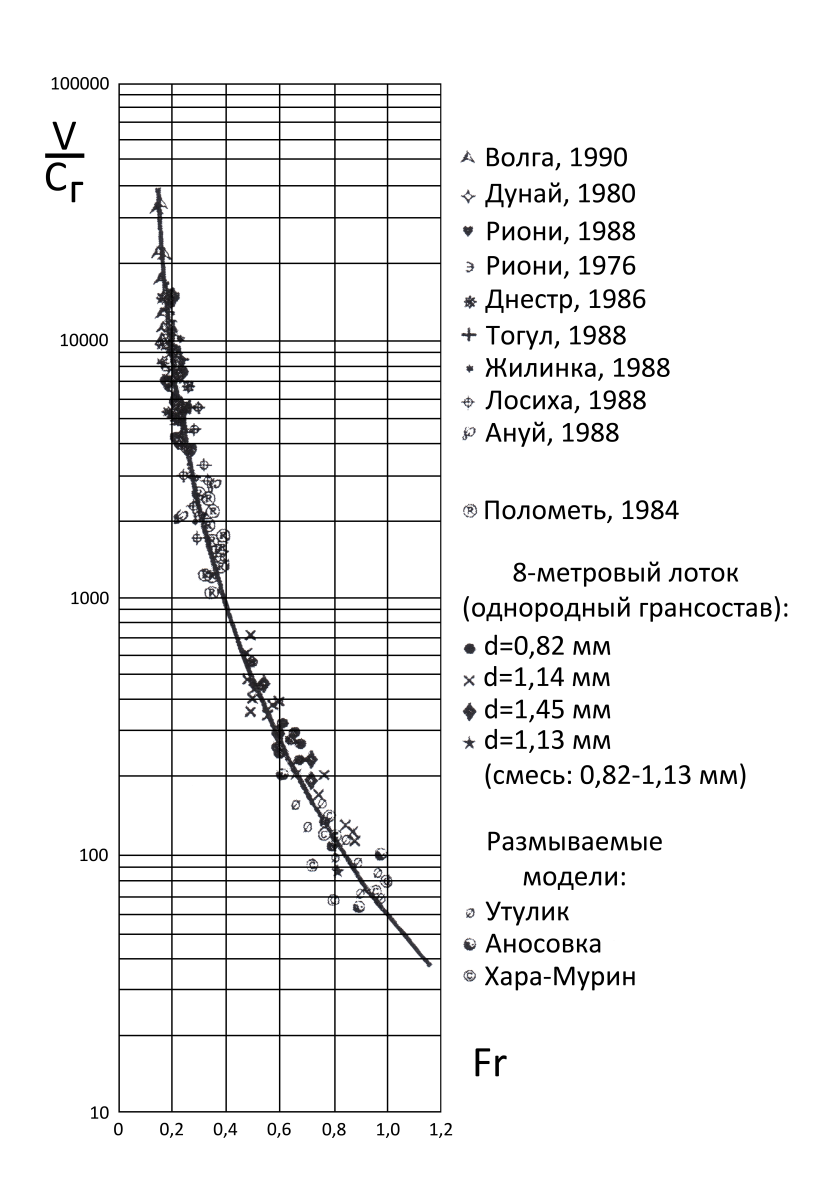 Рисунок 5.1 – Кривая  на фоне независимых данныхДля установления локальных формул расчета расхода донных наносов в равнинных реках при грядовой форме их перемещения за основу принята зависимость .Из множества структур формул расхода донных наносов при поиске локальной зависимости для конкретной реки наиболее подходящей, очевидно, следует признать структуру формулы Шоклича [129], связывающей расход донных наносов с текущим расходом воды, критическим расходом воды, при котором начинается движение донных частиц, а также их крупностью и уклоном дна . Поскольку эти характеристики для конкретного участка реки меняются мало или в узких пределах, расход донных наносов на нем оказывается зависимым  только от расхода воды . Поэтому в качестве базовой структуры для искомых формул нами было принято выражение .5.1 Расчеты расхода и стока донных наносов в р. ЮгДля решения задачи расчета расхода донных наносов в р. Юг на спаде половодья, непосредственно после прохождения ледохода (в период с 07 по 16 мая 2014 г.), были выполнены полевые работы на устьевом ее участке, в 2,5-3,3 км выше впадения в р. Сухону (рисунок 5.2).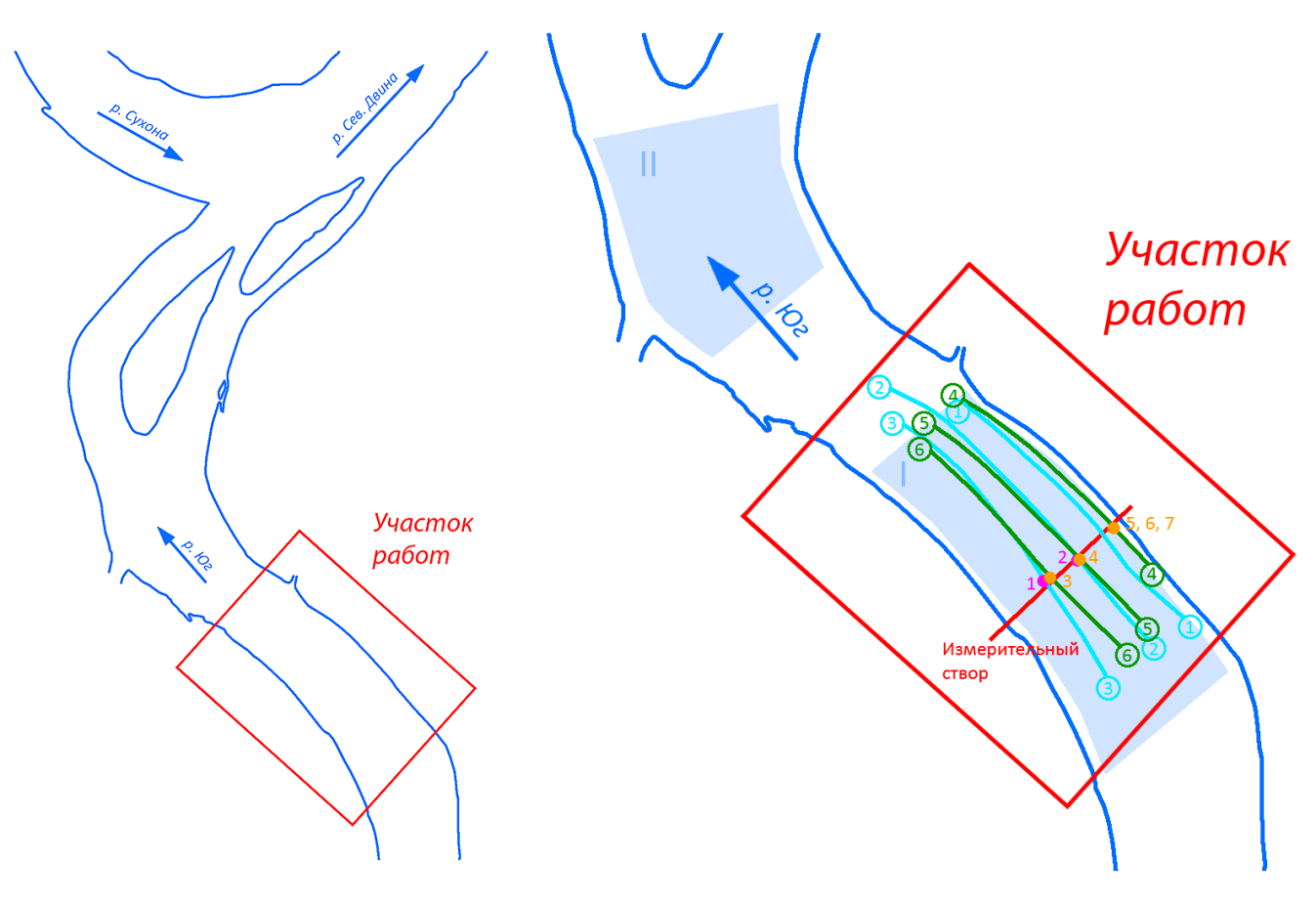 Рисунок 5.2 – Схематический план участка натурных исследований ГГИ на р. Юг(май 2014 г.) Примечание – Линии 1-6 – положение продольных профилей эхолотирования дна, точки 1-7 – места отбора проб донных отложений)В 3 км от устья был назначен гидрометрический створ, в котором 12 мая 2014 г. проведены измерения поперечного профиля и скоростей течения. Выполнен расчет расхода воды , который составил 1460 м3/с.Трижды в течение 10 дней измерялся уклон водной поверхности, значение которого менялось от 0,00023 до 0,00028. Расчетным было принято значение 0,00023, соответствующее дате работ в гидрометрическом створе.Для измеренного расхода воды по формуле Шези  был определен коэффициент Шези , а по формуле Маннинга  был вычислен коэффициент шероховатости . Эти данные были использованы как опорные для расчета расходов воды при различных уровнях наполнения русла.При заданных уровнях воды (глубинах потока), по известному значению уклона водной поверхности  и коэффициента шероховатости  определялся коэффициент Шези, а затем соответствующие заданной глубине значения средних и максимальных скоростей потока в поперечном сечении русла. Далее по формуле  вычислялся расход воды, соответствующий заданной глубине потока.В расчетах скорости потока при уровнях (глубинах) воды, представленных в таблице 5.1, использовался установленный в гидрометрии для экстраполяции кривых расходов факт, что коэффициент Шези и уклон водной поверхности при высоких наполнениях русла приобретают постоянные значения [69]. Поэтому и коэффициент шероховатости  для трех наибольших расходов (при которых вода выходит на пойму) был принят равным .Таблица 5.1 – Гидравлические характеристики потока в створе гидрометрических измерений на р. Юг (при измеренном уклоне водной поверхности )С целью обнаружения и измерения геометрических характеристик гряд на исследуемом участке было выполнено эхолотирование дна русла по трем продольникам: вдоль правого берега, в середине русла и вдоль левого берега. Положение продольников эхолотирования дна дано на рисунке 5.2.Измерения показали, что микроформы-гряды на р. Юг представлены грядами типа дюн с относительными высотой  0,05-0,14 и длиной  1,05-2,45.В разных точках гидрометрического створа отобрано 7 проб донных отложений (1-я и 2-я пробы отобраны 12 мая, 3-7-я – 16 мая). Определен их гранулометрический состав. Пробы разделены на взятые в мелководной и средней части русла ( – состав, близкий к однородному ( 3,0)) и глубоководной части русла ( – неоднородный состав ( 16-21)).Оценка степени подвижности руслового материала производилась для крупности донных отложений  мм, вычисленной как среднее из средневзвешенных диаметров пяти проб (3-7-й). Условия подвижности донных отложений в измерительном створе на р. Юг оценивались по методам В.Н. Гончарова [20, 79] и А. Шильдса [98].Для определения неразмывающей скорости потока по Гончарову использовалась формула:где  дано в м.Как следует из таблицы 5.2 критерий подвижности , рассчитанный по формуле Гончарова для разных расходов воды, принимает значения от 0,89 (донный материал не движется) до  2,79, когда донный материал начинает сальтировать у дна.В соответствии с [20], значение критерия подвижности  0,34-0,99 также отвечает условиям движения частиц в форме донного влечения.На рисунке 5.3 данные таблицы 5.2 представлены на фоне кривой начала движения Шильдса и критического значения безразмерного касательного напряжения, предложенного З.Д. Копалиани для горно-предгорных рек . Расчетные точки частично расположены ниже кривых Шильдса и , следовательно, указанные критерии в условиях равнинной реки Юг не работают.Таблица 5.2 – Характеристика подвижности донных отложений в створе гидрометрических измерений на р. Юг (при  мм, гидравлической крупности  м/с, )Рисунок 5.3 – Степень подвижности донных наносов в измерениях в р. Юг относительно кривой Шильдса и  – по КопалианиПримечание –  и  рассчитаны по средним и максимальным значениям крупности донных отложенийВ таблице 5.3 представлены результаты расчета расхода донных наносов р. Юг в створе измерений по данным осредненных по поперечному сечению гидравлических характеристик потока для семи различных уровней наполнения русла, т.е. расходов воды. Согласно рекомендациям главы 3, значения высоты гряд вычислялись по формуле  (3.1), скоростей перемещения гряд – по формуле  (4.1), а элементарный расход донных наносов по зависимости  (1.3). Значения  в графе 8 записаны в м3/с/м в рыхлом теле, т.е. с порами. Значения полного расхода донных наносов в расчетном поперечном сечении русла, представленные в графе 9, получены умножением значений  на 0,7 (для перевода значений расхода донных наносов из рыхлого в плотное тело), на 86400 (число секунд в сутках) и на ширину русла .Таблица 5.3 – Расчеты расхода донных наносов в р. ЮгНа рисунке 5.4 дана кривая зависимости полного расхода донных наносов в м3/сут от расхода воды  (м3/с) для исследуемого участка р. Юг, построенная по данным таблицы 5.3. Эта кривая имеет вид:Рисунок 5.4 – Зависимость полного расхода донных наносов от расхода воды в расчетном поперечном сечении р. ЮгНа основе полученной кривой  представляется возможным рассчитать объем стока донных наносов на исследуемом участке в отдельные годы, а также за все годы наблюдений в среднем или за группы многоводных и маловодных лет, используя данные измерений расходов воды за 37-летний период наблюдений на ближайшем от исследуемого участка р. Юг гидрометрическом посту д. Гаврино. Участок длиной 30 км от д. Гаврино до устья является бесприточным.Для расчета стока донных наносов р. Юг в створе измерений была использована следующая методика.Диапазон суточных расходов воды за конкретные годы был разбит на 13 интервалов с расчетными значениями расходов воды от 50 м3/с до 3750 м3/с. Для каждого интервала расходов воды по графику (рисунок 5.4) определялось значение расхода донных наносов  (м3/сут), соответствующее этому расходу воды. Затем рассчитывалось количество дней в году с расходом воды, попадающим в указанный интервал, и умножением этого количества на величину расхода наносов для этого интервала получалась величина суммарного стока донных наносов в заданном интервале расходов воды в течение количества суток в этом интервале. Таким образом были определены годовой сток воды и годовой сток донных наносов для каждого года. В таблице 4.4 представлены среднегодовые значения стока донных наносов на р. Юг в объемном плотном теле и массовом выражении за все годы наблюдений, многоводные и маловодные годы. Среднегодовой сток донных наносов на р. Юг за все годы наблюдений составляет 129581 м3, за многоводные годы 148165 м3, а за маловодные годы 88391 м3. В массовом выражении (в тоннах) среднегодовой сток донных наносов за все годы наблюдений составляет 343391 за многоводные годы 392638, а за маловодные годы 234235.Таблица 5.4 – Результаты расчетов характеристик стока донных наносов на р. Юг в створе измерений (по средним значениям)Годовой сток взвешенных наносов на р. Юг по данным фактических измерений за все годы наблюдений составляет 670000 т [60, 64].В последнем столбце таблицы 5.4 представлены доли стока донных наносов от суммарного стока донных и взвешенных наносов в процентах,  соответственно за все годы наблюдений, а также для многоводных и маловодных лет составляющие 33,9%, 36,9% и 25,9%.В составе настоящего исследования была получена также зависимость расхода донных наносов  (м3/сут) от расхода воды  (м3/с) на исследуемом участке р. Юг по данным измерений и расчетов методом суммирования по отдельным струям:  (рисунки 5.4 и 5.5). По аналогии с описанными выше вычислениями, полученными по осредненным для расчетного поперечного сечения гидравлическим характеристикам потока, были выполнены расчеты для четырех струй (морфологически однородных сечений русла) по отдельности, а затем суммирование полученных значений для расчета полного расхода и стока донных наносов (таблица 5.5).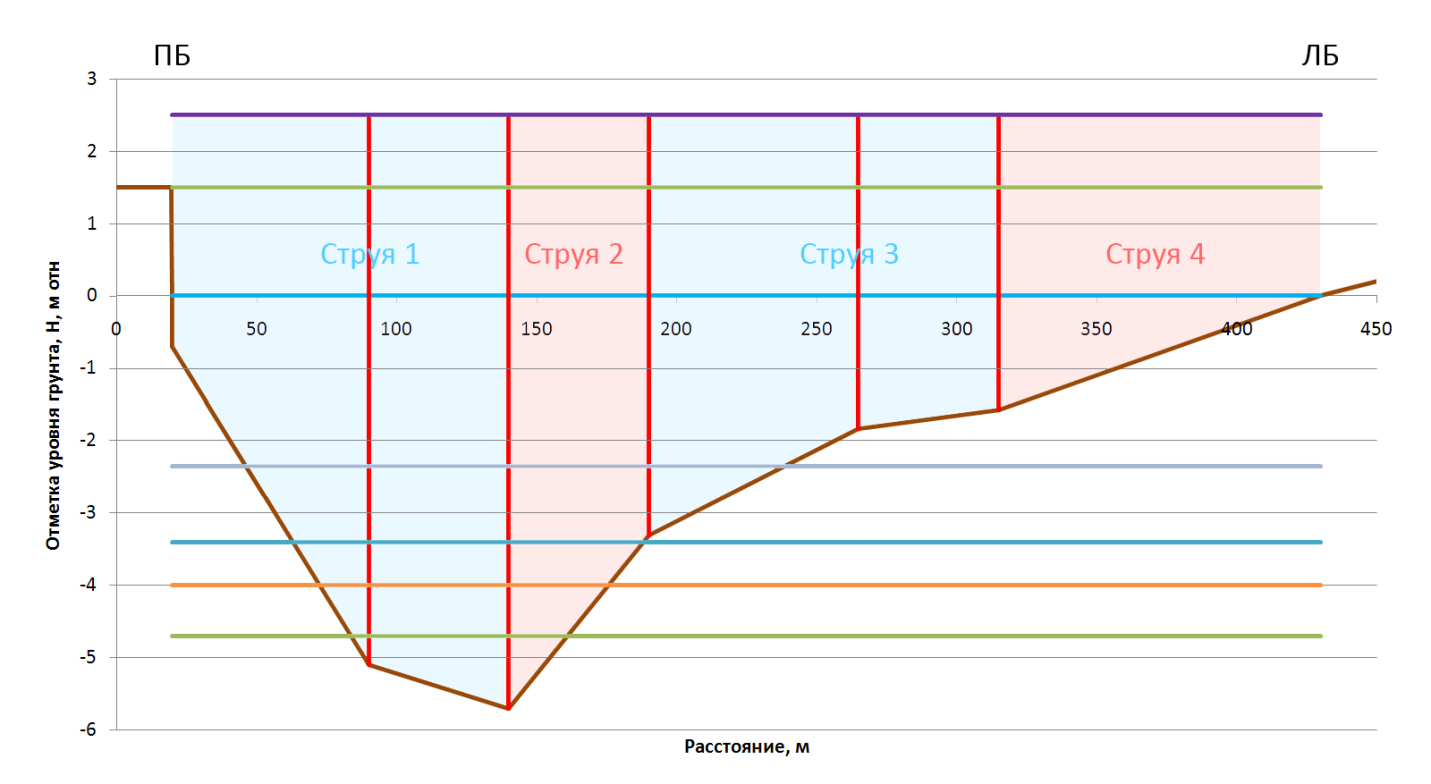 Рисунок 5.5 – Поперечный профиль р. Юг в измерительном створе с разделением на расчетные струиТаблица 5.5 – Значения расходов донных наносов по струям и в полном потокеВ таблице 5.6 представлены результаты расчетов характеристик стока донных наносов на р. Юг в исследуемом поперечном сечении русла по струям. Из этой таблицы следует, что уточненные, по сравнению с данными таблицы 5.4, значения характеристик стока донных наносов составляют: среднегодовой сток донных наносов за все годы наблюдений 139201 м3 (368884 т), 159165 м3 (421787 т) за многоводные годы и 94953 м3 (251625 т) за маловодные годы. Доля донных наносов в общем их стоке составляет 35,5%, 38,6% и 27,3% соответственно за все годы наблюдений, за многоводные и маловодные годы. Таким образом, разница в вычислениях по осредненным характеристикам и по струям составляет 7%.Таблица 5.6 – Результаты расчетов характеристик стока донных наносов на р. Юг в створе измерений (по струям)Наряду с формулой ГГИ, используемой выше для расчета расхода и стока донных наносов в р. Юг, в литературных источниках, посвященных проблеме оценки этих характеристик, и в соответствующих нормативных документах, включая нормативные руководства ГГИ [20, 78, 79], рекомендуются и другие зависимости [81, 92]. Поэтому было выполнено сравнение результатов расчета расхода донных наносов в р. Юг по методу ГГИ с другими методами, наиболее часто рекомендуемыми в зарубежных и отечественных источниках, в судоходной практике [63] и в гидротехнике [61].Для этой цели из различных источников было отобрано 14 формул: В.С. Кнороза (1960), Ю.М. Корчохи (1968), В.Ф. Пушкарева (1948), А.Н. Бутакова (1998), К.В. Гришанина (1969), В.Н. Лазарева и Ф.М. Чернышова (1974), И.И. Леви (1957), Э. Мейер-Петера (1934), Э. Мейер-Петера и Р. Мюллера (1948), К.Б. Брауна (1950), Г.И. Шамова (1952), ВНИИСТа, Р.А. Бэгнольда (1966), В.Н. Графа и Е.Р. Акароглу (1968) (таблицы А.1, А.2, А.4 и А.6).Три первых формулы из этого списка получены для грядового движения донных наносов и содержат выражения для высоты и скорости движения гряд. Формулы Гришанина, Лазарева и Чернышова, Графа и Акароглу, Бэгнольда, Брауна, Мейер-Петера и Мюллера используются в судоходной практике [63]. Формула Леви рекомендована в нормативном документе для расчетов трансформации русла в нижних бьефах гидроузлов [61]. В этом же документе рекомендуются также формулы Кнороза, ГГИ и Бэгнольда. Формулы Мейер-Петера, Мейер-Петера и Мюллера и их модификации чрезвычайно популярны в Западной литературе и широко используются в практических расчетах без каких-либо ограничений. В нормативных документах ГГИ наряду с формулой ГГИ рекомендованы формулы Шамова, ВНИИСТа, Бэгнольда, Графа и Акароглу, Брауна, Гришанина.Расчеты по всем указанным формулам выполнялись по той же схеме двумя методами, как это описано выше, при выполнении расчетов по методу ГГИ: по осредненным по поперечному сечению русла гидравлическим характеристикам потока и методом суммирования расчетов, выполненных по гидравлическим характеристикам выделенных в потоке струй, для полного потока.По каждой из четырнадцати проверяемых формул, так же как по методу ГГИ (рисунок 5.4), были выведены линейные зависимости вида , полученные в результате расчетов по осредненным для поперечного профиля русла гидравлическим характеристикам потока и расчетом по отдельным струям потока с последующим суммированием полученных значений для поперечного сечения потока. Результаты расчетов представлены в таблице 5.7.Таблица 5.7 – Зависимости расхода донных наносов от расхода воды, полученные по разным формулам (см. таблицы А.1, А.2, А.4, А.6)Из этой таблицы следует, что наиболее близкие результаты к полученным по методу ГГИ дали формулы Корчохи, Шамова, Лазарева и Чернышова, Бэгнольда. Ниже приведены графические виды этих связей (рисунки 5.6-5.9) и представлены аналитические выражения этих формул (полную запись формул см. в таблицах А.1, А.2, А.4 и А.6):Ю.М. Корчоха (1968) [46] (рисунок 5.6), , м/мин.Рисунок 5.6 – Зависимость расхода донных наносов от расхода воды в р. Юг по формуле Ю.М. КорчохиГ.И. Шамов (1952) [81] (рисунок 5.7)кг/с/м – для однородных грунтов,кг/с/м – для смешанного состава наносов, . Рисунок 5.7 – Зависимость расхода донных наносов от расхода воды в р. Юг по формулам Г.И. Шамова для а) неоднородного грунта ( без поправки на неоднородность грунта) и б) однородного грунтаВ.Н. Лазарев, Ф.М. Чернышов (1974) [51] (рисунок 5.8)м3/с/м, .Рисунок 5.8 – Зависимость расхода донных наносов от расхода воды в р. Юг по формуле В.Н. Лазарева и Ф.М. Чернышова ( без поправки на неоднородность грунта)Р.А. Бэгнольда (1966) [20] (рисунок 5.9) м3/с/м, . Эмпирический параметр  определяется по таблице 4.8.Таблица 4.8 – Значения параметра  [20]Рисунок 5.9 – Зависимость расхода донных наносов от расхода воды в р. Юг по формуле Р.А. БэгнольдаИз выполненных по разным методам расчетов и сравнительного анализа полученных результатов следует, что для расчета расхода донных наносов в равнинных реках с грядовым движением песчано-гравелистых донных отложений наряду с формулой ГГИ могут быть использованы зависимости Шамова, Бэгнольда, Корчохи и Лазарева и Чернышова.5.2 Расчеты расхода донных наносов в рр. Тосне, Луге и ШелониДля получения локальной зависимости расхода донных наносов р. Тосны (Тосно) были использованы следующие данные: максимальные расходы воды, данные таблиц измеренных расходов воды и данные по гранулометрическому составу донных отложений в рассматриваемом створе.Для данного створа сначала был построен хронологический график максимальных расходов воды за весь период измерений (рисунок 5.10). Для выявления характерных по водности лет на полученный график был нанесен средний максимальный расход воды, вычисленный как среднее арифметическое из имеющихся для данного створа максимальных расходов.Рисунок 5.10 – Изменения максимальных расходов воды р. Тосны у г.Тосно за весь период наблюденийТак как данные об измеренных расходах воды публиковались в гидрологических ежегодниках только в период с 1959 по 1974 гг., то для расчетов можно было использовать данные только этого периода. В качестве рабочих были взяты годы с наибольшими максимальными расходами и наиболее полной информацией об измеренных расходах воды: 1960, 1962, 1966, 1971, 1974.По данным таблиц измеренных расходов воды были построены графики связи расходов воды  с уровнем воды  (рисунок 5.11), шириной водной поверхности  (рисунок 5.12), средней  (рисунок 5.13) и максимальной  (рисунок 5.14) глубинами и средней  (рисунок 5.15) и максимальной  (рисунок 5.16) скоростями воды. Графики показали наличие устойчивых связей между рассматриваемыми гидравлическими характеристиками.Рисунок 5.11 – Зависимость уровня от расхода воды р. Тосны в створе гидрометрических измерений г. ТосноРисунок 5.12 – Зависимость ширины  потока от расхода воды р. Тосны в створе гидрометрических измерений г. ТосноРисунок 5.13 – Зависимость средней глубины потока от расхода воды р.Тосны в створе гидрометрических измерений г.ТосноРисунок 5.14 – Зависимость максимальной глубины потока от расхода воды р.Тосны в створе гидрометрических измерений г.ТосноРисунок 5.15 – Зависимость средней скорости течения потока от расхода воды р. Тосны в створе гидрометрических измерений г. ТосноРисунок 5.16 – Зависимость максимальной скорости течения потока от расхода воды р. Тосны в створе гидрометрических измерений г. ТосноПо данным полевых исследований в створе г. Тосно были построены дифференциальная (рисунок 5.17) и интегральная (рисунок 5.18) кривые гранулометрического состава донных отложений и определены основные характеристики грансостава (таблица 5.9).Рисунок 5.17 – Дифференциальная кривая гранулометрического состава донных отложений р. Тосны в створе г. Тосно по данным полевых измеренийРисунок 5.18 – Интегральная кривая гранулометрического состава донных отложений р. Тосны в створе г. Тосно по данным полевых измеренийТаблица 5.9 – Основные характеристики и параметры гранулометрического состава донных отложений р. Тосны в створе г. Тосно по данным полевых измеренийДля расчетов расхода донных наносов по графикам рисунков 5.11-5.16 был выбран год с наибольшей водностью (1966). Для данного года были вычислены расходы донных наносов для 5 значений расхода воды во всем диапазоне .Расход донных наносов вычислялся двумя способами: по формуле ОРП, полученной комбинацией  м3/с/м формулы для высоты гряд А.А. Костюченко и З.Д. Копалиани (2006)  м и формулы Б.Ф. Снищенко и З.Д. Копалиани (1978)  м/с;по методу Г.И. Шамова (см. таблицу А.4).Таблица 5.10 – Результаты расчетов расхода донных наносов р. Тосны в створе г. Тосно по формулам ОРП и Г.И. ШамоваПосле вычисления расхода донных наносов были построены графики связи , где  брался в м3/сут, а  – в м3/с (рисунок 5.19).Рисунок 5.19 – Зависимость расхода донных наносов, вычисленного по методам ГГИ и Г.И. Шамова, от расхода воды для р. Тосны в створе г. ТосноМетод ГГИ дал зависимость , формула Шамова – . Полученные связи являются локальными формулами расхода донных наносов для р. Тосны в створе г. Тосно в диапазоне расходов воды 25-200 м3/с.Аналогично описанному выше, на основе измеренных расходов воды и зависимостей  (3.2) и  (4.1) нами были получены локальные формулы и для других рек Северо-Запада Европейской территории России:р. Луга (г. Луга) в диапазоне расходов воды 25-100 м3/с:  м3/сут.р. Луга (ст. Толмачево) в диапазоне расходов воды 20-100 м3/с:  м3/сут.р. Луга (г. Кингисепп) в диапазоне расходов воды 40-200 м3/с:  м3/сут.р. Шелонь (г. Порхов) в диапазоне расходов воды 50-250 м3/с:  м3/сут.р. Шелонь (ст. Заполье) в диапазоне расходов воды 100-800 м3/с:  м3/сут.ЗаключениеВыполненная работа иллюстрирует сложность и неоднозначность проблемы расчетов расхода донных наносов в реках. Целью работы было создание научно обоснованной методологии расчета расхода донных наносов, основанной на дифференцированном подходе. Этот подход к расчетам расхода донных наносов в реках учитывает специфику условий транспорта донных наносов в равнинных реках разного размера и горно-предгорных реках: наличие грядовой и безгрядовой форм движения донных наносов, различных гидрологических и гидравлических режимов рек и состава руслового материала.В настоящей диссертации разработана методология расчета расхода донных наносов на основе дифференцированного подхода и дано ее научное обоснование. В соответствии с дифференцированным подходом в рамках имеющихся достоверных данных измерений разработана гидравлическая классификация рек применительно к задаче расчета расхода донных наносов: равнинные реки с числом Фруда , равнинные реки с , горно-предгорные реки с грядовой формой движения донных наносов и горно-предгорные реки с бесструктурным транспортом донных наносов. И в соответствии с данной классификацией впервые сформулированы научно обоснованные рекомендации по расчету расхода донных наносов для различных видов речных русел и форм движения донных наносов. Рекомендуемые к расчетам методы дают погрешность не более 60%.Получены три эмпирические формулы: для расчета высоты гряд в крупных равнинных реках с числом Фруда   (3.1), расчета высоты гряд  (4.4) и расхода донных наносов  (4.5) в горно-предгорных реках. Подтверждена достоверность полученной ранее формулы высоты гряд А.А. Костюченко и З.Д. Копалиани (2006) для рек с   (3.2).Апробирована новая методика ОРП ГГИ получения локальных формул расхода донных наносов для условий грядового движения, на основе которой выведены локальные зависимости для 7 конкретных створов Гидрометслужбы на реках Севера и Северо-Запада. Эта методика позволяет рассчитывать сток донных наносов при наличии ограниченной исходной информации (данные гидрологических ежегодников, гранулометрический состав донных отложений, единичные гидрометрические измерения).В ходе работы над диссертацией, во-первых, был выполнен анализ существующих методов измерения расхода донных наносов в полевых и лабораторных условиях, выбраны наиболее надежные данные измерений, из которых составлены и зарегистрированы три электронные базы данных (копии свидетельств о регистрации приведены в приложении Г):«Данные измерений гидравлических характеристик транспорта донных наносов в больших, малых и средних равнинных реках» (200 измерений расхода донных наносов) – свидетельство о государственной регистрации базы данных № 2017620992 (рисунок Г.1 приложения),«Данные измерений гидравлических характеристик транспорта донных наносов в гидравлических моделях горных рек и лотковых экспериментах» (220 измерений) – свидетельство о государственной регистрации базы данных № 2017620878 (рисунок Г.2),«Данные измерений гидравлических характеристик бесструктурного транспорта донных наносов в лабораторных экспериментах в гидравлических лотках» (24 измерения) – свидетельство о государственной регистрации базы данных № 2017620958 (рисунок Г.3).Во-вторых, были произведены анализ и систематизация существующих методов расчета расхода донных наносов с учетом условий их применения, гидрологических и гидравлических особенностей водотока, и создан электронный архив методов расчета расхода донных наносов, включающий 17 формул для расчета высоты донных гряд, 32 формулы для скорости их перемещения, 84 формулы для расчета расхода донных наносов, не учитывающих в явном виде характеристики донных гряд, и локальные и региональные формулы 22 авторов. Формулы для высоты гряд (включая две, полученные автором), 15 расчетных формулы для скорости гряд и 84 формулы для расхода донных наносов, не учитывающих характеристики гряд в явном виде, были зарегистрированы в виде двух баз данных: «Формулы расчета расхода донных наносов, учитывающие в явном виде характеристики донных гряд» (36 формул) – свидетельство о государственной регистрации базы данных № 2018621415 (рисунок Г.4 приложения),«Формулы расчета расхода донных наносов, не учитывающие в явном виде характеристики донных гряд» (84 формулы) - свидетельство о государственной регистрации базы данных № 2018621406 (рисунок Г.5).В-третьих, с учетом разработанной гидравлической классификации, основанной на дифференцированном подходе к расчетам расхода донных наносов, выполнена апробация расчетных методик с использованием указанных данных достоверных измерений расхода донных наносов применительно к равнинным рекам разного размера и горно-предгорным рекам с грядовым и бесструктурным транспортом донных наносов. В ходе апробации произведено более 60000 тестовых расчетов расхода донных наносов и характеристик донных гряд с целью проверки и сравнения формул. В результате апробации в соответствии с указанной гидравлической классификацией, основанной на дифференцированном подходе, дано научное обоснование рекомендуемых методов расчета расхода донных наносов.В результате апробации методов расчета расхода донных наносов сделан вывод о непригодности методов, основанных на наиболее распространенном за рубежом подходе критического касательного напряжения, для равнинных рек, ввиду того, что фактически наблюдаемые касательные напряжения на 1-2 порядка превышают критические.Также выявлено, что в условиях грядового движения донных наносов, как в равнинных, так и в горно-предгорных реках, большую эффективность, чем прочие подходы, показывают методы, учитывающие в явном виде характеристики гряд.В ходе апробации расчетных методов уделено отдельное внимание различным способам учета гранулометрического состава и выявлено, что в случаях неоднородного состава донных отложений в горно-предгорных реках выбор характеристики гранулометрического состава (,  или др.) в формулах, основанных на использовании критерия Шильдса и функции Эйнштейна, существенным образом влияет на результаты расчета по формуле.Выполнено сравнение критериев подвижности  – по А. Шильдсу и  – по З.Д. Копалиани и доказана бо́льшая достоверность последнего.Проведена проверка обоснованности введения поправок на неоднородность грунта типа  и выявлены формулы, для которых ее введение существенного влияния на результат расчета не оказывает.Дальнейшее развитие и совершенствование методов расчета расхода донных наносов представляется в расширении измерений расхода донных наносов в равнинных реках по смещению микроформ руслового рельефа в различные фазы водности в ходе специальных экспедиционных исследований.Список основных условных обозначений – средняя глубина потока, – средняя скорость потока, – ширина потока, – расход воды на единицу ширины русла, – полный расход воды, – уклон водной поверхности, – коэффициент Шези, – ускорение свободного падения, – число Фруда, – средняя крупность руслового материала, – медианный диаметр донных отложений, – гидравлическая крупность, – высота гряды, – скорость перемещения гряды, – длина гряды, – расход донных наносов на единицу ширины русла, – полный расход донных наносов, – гидравлический коэффициент трения, – кинематический коэффициент вязкости, – плотность воды, – плотность донных частиц, – удельный вес воды, – удельный вес донных частиц, – касательное напряжение, – безразмерное касательное напряжение, коэффициент подвижности руслового материала (коэффициент Шильдса), – коэффициент устойчивости, – число Рейнольдса, – динамическая скорость потока, – число Рейнольдса по динамической скорости, – неразмывающая скорость потока, – критический расход воды, при котором начинается движение донных отложений, – критический уклон водной поверхности, при котором начинается движение донных отложений, – критическое безразмерное касательное напряжение, при котором начинается движение донных отложений, – функция Эйнштейна (безразмерный расход донных наносов).Список литературыАрхив Отдела русловых процессов Государственного гидрологического института.Барекян А.Ш. Размывающие и неразмывающие скорости течения воды для несвязных грунтов // Научно-техническая информация по мелиорации и гидротехнике. – ВНИИГиМа. – 1961. – Вып. 11. – С. 17-20.Барекян А.Ш. Расход влекомых наносов и устойчивость русел рек // Тр. ВНИИГиМ. – 1960. – Т. 35. – С. 85-99.Барекян А.Ш. Расход руслоформирующих наносов и элементы песчаных волн // Метеорология и гидрология. – 1962. – № 8. – С. 33-35.Башков А.С., Копалиани З.Д., Снищенко Б.Ф. Проблемы руслового процесса малых рек // Современное состояние малых рек СССР и пути их использования, сохранения и восстановления. – Докл. Секции русловых процессов, водных ресурсов и водного баланса ГКНТ СССР. – Вып. 2. – Л.: Гидрометеоиздат. – 1991. – С. 127-141.Боголюбова И.В. Результаты полевых исследований и расчет стока влекомых наносов р. Мзымты // Тр. ГГИ. – 1968. –  Вып. 156. – С. 39-63.Бутаков А.Н. Обоснование расчетной формулы для расхода русловых наносов методом сравнительного анализа // Тр. Академии водохозяйственных наук. – 1998. – Вып. 5. – Гидрология и русловые процессы. – С. 225-238.Вафин Р.Г. Донные наносы селевых потоков // Тр. САНИИРИ. – 1970. – Вып. 124. – С. 223-227.Великанов М.А. Динамика русловых потоков. – Т. 2. – М.: Гостехиздат. – 1955. – 323 с.Гвелесиани А.Г., Шмальцель Н.П. Заиление водохранилищ гидроэлектростанций. – М.: Энергия. – 1968. – 84 с.Гончаров В.Н. Движение наносов. – ОНТИ. – 1938. – 308 с.Гончаров В.Н. Динамика русловых потоков. – Л.: Гидрометеоиздат. – 1962. – 274 с.Гришанин К.В. Динамика русловых потоков. – Л.: Гидрометеоиздат. – 1969. – 428 с.Гришанин К.В. Основы динамики русловых потоков. – М.: Транспорт. – 1990. – 320 с.Гришанин К.В. Теория руслового процесса. – М.: Транспорт. – 1972. – 216 с.Гришанин К.В. Устойчивость русел рек и каналов. – Л.: Гидрометеоиздат. – 1974. – 143 с. Дебольский В.К. К исследованию размывающих скоростей руслового потока // Тр. МИИТ. – 1968. – Вып. 319. – С. 78-87.Дебольский В.К., Коган Л.Д., Михайлова Н.А. Критические скорости потока и критерии форм транспорта наносов // Водные ресурсы. – 1976. – № 4. – С. 154-160.Джаошвили Ш.В. Речные наносов и пляжеобразование на Черноморском побережье Грузии. – Тбилиси: Сабчота Сакартвело. – 1986. – 155 с.Добыча нерудных строительных материалов в водных потоках. Учет руслового процесса и рекомендации по проектированию и эксплуатации русловых карьеров: СТО ФГБУ «ГГИ». 52.08.31-2012. – СПб. – 2012. – 131 с.Доу Го-жень. Перемещение наносов и устойчивость дна водных потоков: автореф. дисс. докт. техн. наук. – Л. – 1960. – 38 с.Егиазаров И.В. Сопоставление методов расчета расхода наносов с измерениями в натуре. – В кн.: Методы изучения и использования водных ресурсов. – М.: Наука. – 1964. – С. 5-23.Железняков Г.В., Дебольский В.К. О грядовом движении наносов при их различной плотности // Докл. ВАСХНИЛ. – 1971. – № 2. – С. 42-45.Знаменская Н.С. Гидравлическое моделирование русловых процессов. – СПб: Гидрометеоиздат. – 1992. – 240 с.Знаменская Н.С. Грядовое движение наносов. Теория и практические приложения. – Л.: Гидрометеоиздат. – 1968. – 186 с.Знаменская Н.С. Донные наносы и русловые процессы. – Л.: Гидрометеоиздат. – 1976. – 91 с.Знаменская Н.С. Экспериментальное исследование грядового движения наносов // Тр. ГГИ. – 1963. – Вып. 108. – С. 89-114.Капитонов Н.М., Караушев А.В., Разумихина К.В. Изучение движения наносов в нижних бьефах ГЭС // Тр. ГГИ. – 1974. – Вып. 120. – С. 98-112.Карасев И.Ф. Русловые процессы при переброске стока. – Л.: Гидрометеоиздат. – 1975. – 288 с.Караушев А.В. Сток наносов, его изучение и географическое распределение. – Л.: Гидрометеоиздат. – 1977. – 240 с.Караушев А.В. Теория и методы расчета речных наносов. – Л.: Гидрометеоиздат. – 1977. – 271 с.Клавен А.Б., Копалиани З.Д. О связи длины гряд с продольным размером крупномасштабных элементов турбулентности // Тр. ГГИ. – 1974.  – Вып. 219. – С. 19-24.Клавен А.Б., Копалиани З.Д. Экспериментальные исследования и гидравлическое моделирование речных потоков и руслового процесса. – СПб: Нестор-История. – 2011. – 543 с.Кнороз В.С. О деформациях дна и о влиянии их на гидравлический режим потоков // Тр. III Всесоюзного гидрологического съезда. – 1960. – Т. V. – С. 166-176.Коган Л.Д., Углов В.П. Формы транспорта и расход наносов. – Гидрофизические процессы в реках и водохранилищах. – М.: Наука. – 1985. – С. 131-137.Копалиани З.Д. Лабораторные исследования грядового движения крупных наносов // Тр. ГГИ. – 1972. – Вып. 204. – С. 61-74.Копалиани З.Д. Расчеты предельных скоростей для сдвига донных частиц в водных потоках // Тезисы VII Всероссийского гидрологического съезда. – 2013.Копалиани З.Д. Расчеты расхода донных наносов при их структурном транспорте в реках горно-предгорной зоны // Тр. III международной научно-технической конференции «Современные проблемы охраны окружающей среды, архитектуры и строительства». – Тбилиси-Боржоми, Грузия. – 2013. – С. 117-125.Копалиани З.Д., Бородулина А.И., Першин С.К. Лабораторные исследования кинематики потока и русловых деформаций в бытовых и проектных условиях на участке прижима реки Нюкжи по трассе БАМ // Тр. ГГИ. – 1980. – Вып. 275. – С. 105-126.Копалиани З.Д., Гендельман М.М. Русловой процесс и гидравлические сопротивления. В кн.: Проблемы современной гидрологии. – Л.: Гидрометеоиздат. – 1989. – С. 288-304.Копалиани З.Д., Жук М.М. К проблеме оценки стока руслового материала в реках // Журнал Университета водных коммуникаций. – 2010. – Вып.2. – С. 74-89.Копалиани З.Д., Костюченко А.А. Расчеты расхода донных наносов в реках // Сборник работ по гидрологии. – 2004. – № 27. – С. 25-40. Копалиани З.Д., Твалавадзе О.А., Носелидзе Д.И. Гидравлическое моделирование руслового процесса предгорного участка р. Аносовки на мостовом переходе // Проблемы гидравлики и руслового процесса горных рек. – Докл. Секции русловых процессов Научного совета по проблеме «Комплексное использование и охрана водных ресурсов» ГКНТ. – 1992. – Вып. 3. – С. 88-106.Копалиани З.Д., Твалавадзе О.А., Носелидзе Д.И. Гидравлическое моделирование руслового процесса р. Утулик на участке мостовых переходов // Тр. ГГИ. 
– 1990. – Вып. 337. – С. 138-162.Копалиани З.Д., Твалавадзе О.А., Носелидзе Д.И. Методика и результаты исследований русловых деформаций на неискаженной модели р. Хара-Мурин // Тр. ГГИ. – 1985. – Вып. 301. – С. 68-80.Корчоха Ю.М. Исследование грядового движения наносов на р. Поломети // Тр. ГГИ. – 1968. – Вып. 161. – С. 98-119.Костюченко А.А., Копалиани З.Д. Особенности процесса и стока донных наносов малых рек // Докл. VI Всероссийского гидрологического съезда. – Секция 6. – Проблемы русловых процессов, эрозии и наносов. – 2006. – С. 44-49.Кромер Р.К. Режим твердого стока рек юга Казахстана // Водные ресурсы. – 1985. – № 6. – С. 105-110.Крошкин А.Н. Исследование гидроморфометрии аллювиальных русел горных рек и аспекты ее инженерного использования в водохозяйственных целях. – Фрунзе. – 1983. – 136 с. – Не издано.Кудряшов А.Ф. Опыт исследования закономерностей русловых процессов на размываемых моделях: автореф. дисс. канд. техн. наук. – Л. – 1958. – 14 с.Лазарев В.Н., Чернышов Ф.М. Уточнение расчета расхода влекомых наносов для крупнозернистых грунтов // Тр. НИИВТ. – 1974. – Вып. 88: Методы улучшения судоходных условий на реках Сибири. – С. 43-53.Лелявский С.И. Введение в речную гидравлику. – Л.: Гидрометеоиздат. –  1961. – 246 с.Лопатин Г.В. Наносы рек СССР. – М.: Географгиз. – 1952. – 366 с.Морозов В.Н., Ковалев В.А. О величине стока влекомых наносов в устье Дуная // Тр. VI конференции «Динамика и термика рек, водохранилищ и прибрежной зоны морей» (Москва, 2004). – 2004. – С. 558-559.Носелидзе Д.В. Лабораторные исследования структурного транспорта наносов и регулирования руслового процесса на мостовых переходах предгорных рек: автореф. дисс. канд. техн. наук. – Тбилиси. – 1992. – 23 с.Повало-Швейковский Н.Т. К вопросу о происхождении дюн // Известия АН СССР. – Серия географическая и геофизическая. – 1938. – № 2-3. – С. 181-214.Поздняков Ш.Р. Методы измерений и расчетов транспорта наносов в реках: автореф. дисс. канд. техн. наук. – Л. – 1987. – 23 с.Поздняков Ш.Р. Наносы в реках, озерах и водохранилищах в расширенном диапазоне размера частиц: дисс. докт. геогр. наук. – СПб: 2011. – 399 с.Пушкарев В.Ф. Движение влекомых наносов // Тр. ГГИ. – 1948. – Вып. 8 (62). – С. 93-109.Резников П.Н., Чалов Р.С. Сток наносов и условия формирования русел рек бассейна Северной Двины // Геоморфология. – 2005. – № 2. – С. 72-85.Рекомендации по прогнозу трансформации русла в нижних бьефах гидроузлов: СО 34.21204-2005. ОАО «ВНИИГ им. Б.Е. Веденеева». – СПб. – 2006. – 101 с.Рекомендации по расчету трансформации русла в нижних бьефах гидроузлов: П 95-81/ВНИИГ. – Л. – 1981. – 96 с.Рекомендации по улучшению судоходных условий на свободных реках. – СПб: ЛИИВТ. – 1992. – 312 с.Ресурсы поверхностных вод СССР. Том 3. Северный край. – Гидрометеоиздат. – 1972. – 662 с.Розовский И.Л., Базилевич В.А., Еременко Е.В Неустановившееся движение водного потока ниже гидроэлектростанций и его влияние на русло. – Киев: Наукова думка. – 1967. – 274 с.Ромашин В.В. Морфодинамика речных русел Сочинского района Черноморского побережья Кавказа // Тр. ЦНИИС. – 2002. – Вып. 211. – 167 с.Рустамов С.Г., Ахундов С.А. Исследование стока наносов рек Азербайджанской ССР // Движение наносов в открытых руслах. – М.: Наука. – 1970. – 254 с.Рухадзе Н.В. Динамические особенности русловых процессов горно-предгорных участков рек: автореф. дисс. канд. техн. наук. – Тбилиси. – 1985. – 20 с.Скородумов Д.Е. Гидравлические основы экстраполяции кривых расходов воды до высших уровней // Тр. ГГИ. – 1960. – Вып. 77.Снищенко Б.Ф. Движение песчаных гряд в естественных водных потоках // Тр. ГГИ. – 1966. – Вып. 136. – С. 82-91.Снищенко Б.Ф. О связи высоты песчаных гряд с параметрами речного потока и русла // Метеорология и гидрология. – 1980. – № 6. – С. 84-91.Снищенко Б.Ф., Копалиани З.Д. О скорости движения гряд в реках и лабораторных условиях // Тр. ГГИ. – 1978. – Вып. 252. – С. 20-37.Снищенко Б.Ф., Копалиани З.Д., Твалавадзе О.А. О масштабе времени русловых деформаций при моделировании на размываемых моделях речных русел // Тр. ГГИ. – 1977. – Вып. 242. – С. 55-60.Талмаза В.Ф. К вопросу о транспортирующей способности рек горно-предгорной зоны // Известия АН Кирг. ССР. – 1963. – Серия естественных и технических наук. – Т. 5. – Вып. 3. – С. 27-51.Талмаза В.Ф., Крошкин А.Н. Гидроморфометрические характеристики горных рек. – Фрунзе, Кыргызтан. – 1968. – 204 с.Тимирова Р.В., Классен З.А. К вопросу определения расхода влекомых наносов на горно-предгорных участках рек // Тр. САНИИРИ. – 1970. – Вып. 124. – С. 197–205.Умаров А.Ю. Исследования движения донных наносов на горных реках и влияние его на сопротивление, и кинематические характеристики турбулентного потока: автореф. дисс. канд. техн. наук. – Ташкент. – 1968. Учет деформаций речных русел и берегов водоемов в зоне подводных переходов магистральных трубопроводов (нефтегазопроводов): ВСН 163-83. – 1985.Учет руслового процесса на участках подводных переходов трубопроводов через реки: СТО ГУ ГГИ 08.29-2009. – 2009. – 175 с.Шамов Г.И. Речные наносы. – Л.: Гидрометеоиздат. – 1954. – 378 с.Шамов Г.И. Формулы для определения предельной скорости и расходов  донных наносов // Тр. ГГИ. – 1952. – Вып. 36 (90). – С. 3-17.Abrahams A.D., Gao P. A bed-load transport model for rough turbulent open-channel flows on plane beds // Earth surface processes and landforms. – 2006. – Vol. 31. – P. 910-928.Amsler M.L., Schreider M.I. Dunes height prediction at floods in the Parana River, Argentina // Proc. VII International Symposium on River Sedimentation (Hong Kong, China, 1998). – Rotterdam, Brookfield: A.A. Balkema. – 1998. – P. 615-620.Annandale G.W. Reservoir Sedimentation // Developments in water science. – 1987. – № 29. – P. 78.Ashmore P.E. Bed load transport in braided gravel-bed stream models // Earth surface processes and landforms. – 1988. – Vol. 13. – № 8. – P. 677-695.Barry J.J., Buffington J.M., King J.G. A general power equation for predicting bed load transport rates in gravel bed rivers // Water Resources Research. – 2004. – Vol. 40. – W10401. – doi:10.1029/2004WR003190.Bathurst J.C., Graf W.H., Cao H.H. Bed load discharge equations for steep mountain rivers. – In: Sediment transport in gravel-bed rivers. Ed. by Thorne C.R., Bathurst J.C., Hey R.D. – Wiley. – 1987. – P. 453-489.Bhusal J.K. Quantification on bed load sediment transport in Tadi river of Nepal // Proc. 10th International Symposium on River Sedimentation (Moscow, 2007). – 2007. – Vol. 3. – P. 31-37.Bogardi J. Sediment transport in alluvial streams. – Budapest: Akademiai Kiado. – 1974. – 824 p.Bombar G., Guney M.S. Experimental investigation of sediment transport in steady flows // Scientific Research and Essays. – 2010. – Vol. 5 (6). – P. 582-591.Brahms A. Anfangsgründe der Deich und Wasserbaukunst. – 1753.Brown C.B. Sediment Transportation. – In: Engineering Hydraulics. Ed. by Rouse H.  – Wiley and Sons. – 1950. – P. 769-804.Brownlie W.R. Compilation of alluvial channel data: laboratory and field // W.M. Keck Laboratory of Hydraulics and Water Resources Division of Engineering and Applied Science California Institute of Technology. – Report № KH-R-43B. – Pasadena, California. – 1981. – 209 p.Camenen B., Larson M. A general formula for non-cohesive bed load sediment transport // Estuarine, coastal and shelf science. – 2005. – Vol. 63. – № 1-2. – P. 249-260.Camenen B., Larson M. Bed-load transport by currents. – In: A unified sediment transport formula for coastal inlet application. ERDC/CHL CR-07-1. – 2007. – P. 186-206.Chang H.H. Fluvial processes in river engineering. – Malabar, Florida: Krieger publishing company. – 1992. – 432 p.D’Agostino V., Lenzi M.A. Bedload transport in the instrumented catchment of the Rio Cordon. Part II: Analysis of the bedload rate // Catena. – 1999. – Vol. 36. – Iss. 3. – P. 191-204.Demiroz F. Initiation of particle motion. – In: UNESCO Post Graduate Course in Sediment Transport Technology. – Vol. 1. – Ankara-Turkey. – 1990. – P. 4.1-4.25.Droge B., Nicodemus U., Schemmer H. Instruction for bed load and suspended material sampling (BfG-1718). –  Koblenz. – 1992. – 32 p.Du Buat L.G. Principles d’Hydraulique. – Paris. – 1816.Einstein H.A. Formulas for the transportation of bed load // ASCE Transactions. – 1942. – Vol. 107. – Paper № 2140. – P. 561-577.Estep M.A., Beschta R.L. Transport of bedload sediment and channel morphology of a Southeast Alaska stream. – USDA, Forest Service, Pacific Northwest Forest and Range Experiment Station. – Research Note PNW-430. – October 1985. – 15 p.Fernandez Luque R., Van Beek R. Erosion and transport of bed-load sediment // Journal of Hydraulic Research. – 1976. – Vol. 14. – № 2. – P. 127-144.Garcia M.H. (Ed.). ASCE Manual of practice № 110: Sedimentation engineering: processes, management, modeling and practice. – 2008. – 1113 p.Gill M.A. Height of sand dunes in open channel flows // Journal of Hydraulics Division. – 1971. – Vol. 97. – № 12. – P. 2067-2074.Gladkov G.L. Hydraulic resistance in natural channels with movable bed // Proc. International Symposium East-West, North-South Encounter on the State-of-the-art in River Engineering Methods and Design Philosophies (St.-Petersburg, 1994). – 1994. – Vol. 1. – P. 81-91.Guy H.P., Simons D.B., Richardson E.V. Summary of fluvial channel data from flume experiments, 1956-1961 // USGS Prof. Paper 462-1. – 1966. – 96 p.Habersak H.M., Laronne J.B. Evoluation and improvement of bed load discharge formulas based on Helley-Smith sampling in Alpine gravel bed river // Journal of Hydraulic Engineering. – 2002. –Vol. 128. – Iss. 5. – P. 484-499.Holubova K. Some aspects of the bedload transport regime in the Slovak section of the Danube river // Proc. 20th Conference of the Danubian Countries. Conference abstracts (Bratislava, 2000). – 2000. – P. 74.Huang J. Application of sandwave measurements in calculating bed load discharge // Erosion and Sedimentation Transport Monitiring Programmes in River Basins. – Proc. Oslo Symposium (1992). – 1992. – IAHS Publ. № 210. – P. 63-70.Jaeggi M.N.R., Whittaker J.G. Discussion to Bathurst J.C., Graf W.H., Cao H.H. Bed load discharge equations for steep mountain rivers. – In: Thorne C.R., Bathurst J.C., Hey R.D. (Eds.). Sediment transport in gravel-bed rivers. – Wiley. – 1987. – P. 453-489.Julien P.Y. Erosion and sedimentation. – Cambridge University Press. – 1998. – 280 p.Kiat C.C., Ghani A.A., Wen L.H. Development of modified Einstein bed-load equation for sandy stream in Malaysia // Proc. 2nd International Conference on Managing Rivers in the 21st Century: Solutions Towards Sustainable River Basins: Rivers’07 (Riverside Kuching, Sarawak, Malaysia, June 6-8, 2007). – 2007. – P. 533-538.Kleinhans M.G., Grasmejer B.T.  Bed load transport on the shoreface by currents and waves // Coastal Engineering. – 2006. – Vol. 53. – № 12. – P. 983-996.Lenzi M.A., D’Agostino V., Billi P. Bedload transport in the instrumented catchment of the Rio Cordon. Part 1: Analysis of bedload records, conditions and threshold of bedload entrainment // Catena. – 1999. – Vol. 36. – Iss. 3. – P. 171-190.Leopold L.B., Emmett W.W. Bedload measurements, East Fork river, Wyoming // Proc. the National Academy of Science, USA. – 1976. – Vol. 73. – Iss. 4. – P. 1000-1004.Liu H.K. Discussion on systematic changes in beds of alluvial rivers by W.C. Carey and M.D. Keller // Journal of Hydraulics Research. – Vol. 84. – № 2. – 1958. – P. 1616-9-1616-15.Low H.S. Effect of sediment density on bed-load transport // Journal of Hydraulic Engineering. – 1989. – Vol. 115. – Iss. 1. – P. 124-138.Manual on Sediment Management and Measurement // WMO Operational Hydrology Report. – Geneva. – 2003. – № 7 (WMO № 948). – 158 p. Milhous R.T. Discussion to Bathurst J.C., Graf W.H., Cao H.H. Bed load discharge equations for steep mountain rivers. – In: Thorne C.R., Bathurst J.C., Hey R.D. (Eds.). Sediment transport in gravel-bed rivers. – Wiley. – 1987. – P. 453-489.Milhous R.T. Sediment transport in gravel-bottomed stream: PhD Thesis. – Oregon State University. – Corvallis. – 1973.Paintal A. S. Concept of critical shear stress in loose boundary open channels // Journal of Hydraulic Research. – 1971.  – Vol. 9. – № 1. – P. 91-113.Pitlick J., Mueller E.R., Segura C., Cress R., Torizzo M. Relation between flow, surface-layer armoring and sediment transport in gravel-bed rivers // Earth Surface Processes and Landforms. – 2008. – Vol. 33. – P. 1192-1209.Raudkivi A. Loose boundary hydraulics. – Rotterdam: A.A. Balkema. – 1988. – 495 p.Recking A., Frey P., Paquier A., Belleudy P., Champagne J.Y. Feedback between bed load transport and flow resistance in gravel and cobble bed rivers. // Water Resources Research. – 2008. – Vol.44.Reid I., Layman J.T., Frostick L.E. The continuous measurements of bedload discharge // Journal of Hydraulic Research. – 1980. – Vol. 18. – Iss. 3. – P. 243-249.Ribberink J.S. Bed-load transport for steady flows and unsteady oscillatory flows // Coastal Engineering. – 1998. – Vol. 34. – № 1-2. – P. 59-82.Rickenmann D. Bedload transport capacity of slurry flows at steep stones // Mitteilungen der Versuchsanstalt f¨ur Wasserbau, Hydrologie und Glaziologie. – ETH Zurich. – № 103. – 249 p. (in English).Schoklitsch A. Der Geschiebetrieb und die Geschiebefracht // Wasserkraft und Wesserwirtschaft. – 1934. – Vol. 29. – № 4. – P. 37-43.Shinohara K., Tsubaki T. On the characteristics of sand waves formed upon the beds of open channels and rivers // Reports of Research institute for applied mechanics. – 1959. – Vol. 7. – № 25. – P. 15-45.Shvidchenko A., Pender G., Hoey T. Critical shear stress for incipient motion of sand/gravel streambeds // Water Resources Research. – 2001. – Vol. 37. – № 8. – P. 2273-2283.Sirdari Z.Z., Ghani A.A., Hassan Z.A. Bedload transport of small rivers in Malaysia // International Journal of Sediment Research. – 2014. – Vol. 29. – P. 481-490.Smart G.M. Predicting the sediment capacity of a channel. Challenges in African hydrology and water resources // Proc. of the Harare Symposium. – IAHS Publ. – 1984. – № 144. – P. 397-401.Smart G.M. Sediment transport formula for steep channels // Journal of Hydraulic Engineering. – 1984. – Vol. 110. – № 3. – P. 267-276.Soulsby R.L., Damgaard J.S. Bed load sediment transport in coastal waters // Coastal Engineering. – 2005. – Vol. 52. – № 8. – P. 673-689.Suszka L. Modification of transport rate formula for steep channels // Fluvial Hydraulics of Mountain Regions. Lecture notes in Earth sciences. – 1991. – Vol. 37. – P. 59-70.Talukdar S., Kumar B., Dutta S. Predictive capability of bedload equations using flume data // Journal of Hydrology and Hydromechanics. – 2012. – Vol. 60. – № 1. – P. 45-56.Tsubaki T., Kawasumi T., Yasutomi T. On the influences of sand ripples upon the sediment transport in open channels // Reports of Research Institute for Applied Mechanics, Kyushu University. – Vol.11. – № 8. – 1953. – P. 241-256.Van Rijn L.C. Sediment transport by currents and waves. – Delft Hydraulics Report H 461. – 1989.Van Rijn L.C. Sediment transport. Part 1: Bed load transport // Journal of Hydraulic Engineering. – 1984. – Vol. 110. – № 10. – P. 1431-1456.Wilcock P.R., Crowe J.C. Surface-based transport model for mixed-size sediment // Journal of Hydraulic Engineering. – 2003. – Vol. 129. – № 2. – P. 120-128.Williams G.P. Flume width and water depth effects in sediment transport experiments // Geological survey professional paper 562-H. – US Government printing office. – Washington. – 1970. – 30 p.Wilson K.C. Analyses of bed-load motion at high shear stress // Journal of Hydraulic Engineering. – 1987. – Vol. 113. – № 1. – P. 97-103.Wong M., Parker G. Reanalysis and correction of bed-load relation of Meyer-Peter and Muller using their own database // Journal of Hydraulic Engineering. – 2006. – Vol. 132. – № 11. – P. 1159-1168.Yalin M.S. Mechanics of sediment transport. – Pergamon Press. – 1972. – 290 p.Yang C.T. Sediment Transport Theory and Practice – NY: The McGraw Hill Companies, Inc. – 1996. – 395 p.Zhou D., Liu D., Gao H. The development of sand bed load sampler for the Yangtze River // Proc. Florence Symposium (1981). – 1981. – IAHS Publ. № 133. – P. 35-46.Романовский В.В., Капитонов Н.М. Методика и погрешности измерения расхода влекомых наносов по параметрам гряд // Тр. ГГИ. – 1982. – Вып. 283. – С. 93-108.Приложение А. Формулы разных исследователей для расчета высоты гряд, скорости их перемещения и расхода донных наносовТаблица А.1 – Формулы для расчета высоты песчаных гряд (формулы расположены в хронологическом порядке)Таблица А.2 – Формулы для расчета скорости перемещения песчаных гряд (формулы расположены в хронологическом порядке)Таблица А.3 – Формулы для скорости перемещения гряд (теоретические) (формулы расположены в хронологическом порядке)Таблица А.4 – Формулы для расчета расхода донных наносов, не учитывающие в явном грядовую структуру их транспорта (формулы расположены в хронологическом порядке)Таблица А.5 – Региональные и локальные формулы для расчета расхода донных наносов в реках (формулы расположены в хронологическом порядке)Таблица А.6 – Формулы расхода донных наносов, использованные в главе 4 (формулы расположены в хронологическом порядке)Приложение Б. Результаты сопоставлений формул расчета расхода донных наносов, выполненных предыдущими исследователямиТаблица Б.1 – Результаты взаимосравнения расчетов расхода донных наносов в исследованиях отечественных и зарубежных авторов (работы расположены в хронологическом порядке)Приложение В. Данные измерений характеристик транспорта донных наносов в натурных и лабораторных условияхТаблица В.1 – Равнинные реки первой категории (грядовое движение донных наносов)Таблица В.2 – Равнинные реки второй категории (грядовое движение донных наносов)Таблица В.3 – Гидравлические модели горно-предгорных рек и лотковые эксперименты (грядовое движение донных наносов)Таблица В.4 – Лабораторный эксперимент в 100-метровом гидравлическом лотке (единицы модели) – бесструктурный транспорт донных наносов (2004) [42]Приложение Г. Свидетельства о государственной регистрации баз данных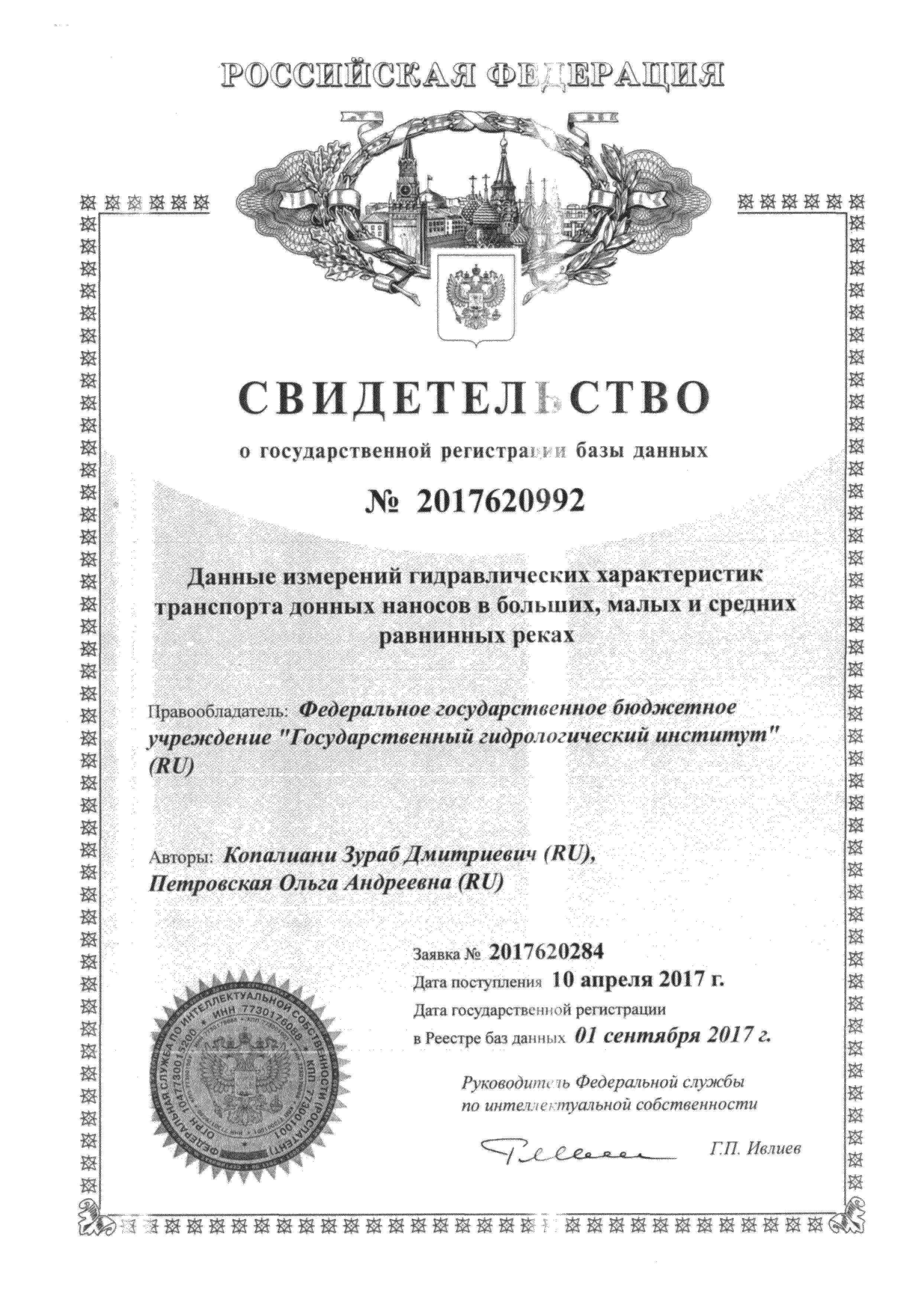 Рисунок Г.1 – Свидетельство о государственной регистрации базы данных № 2017620992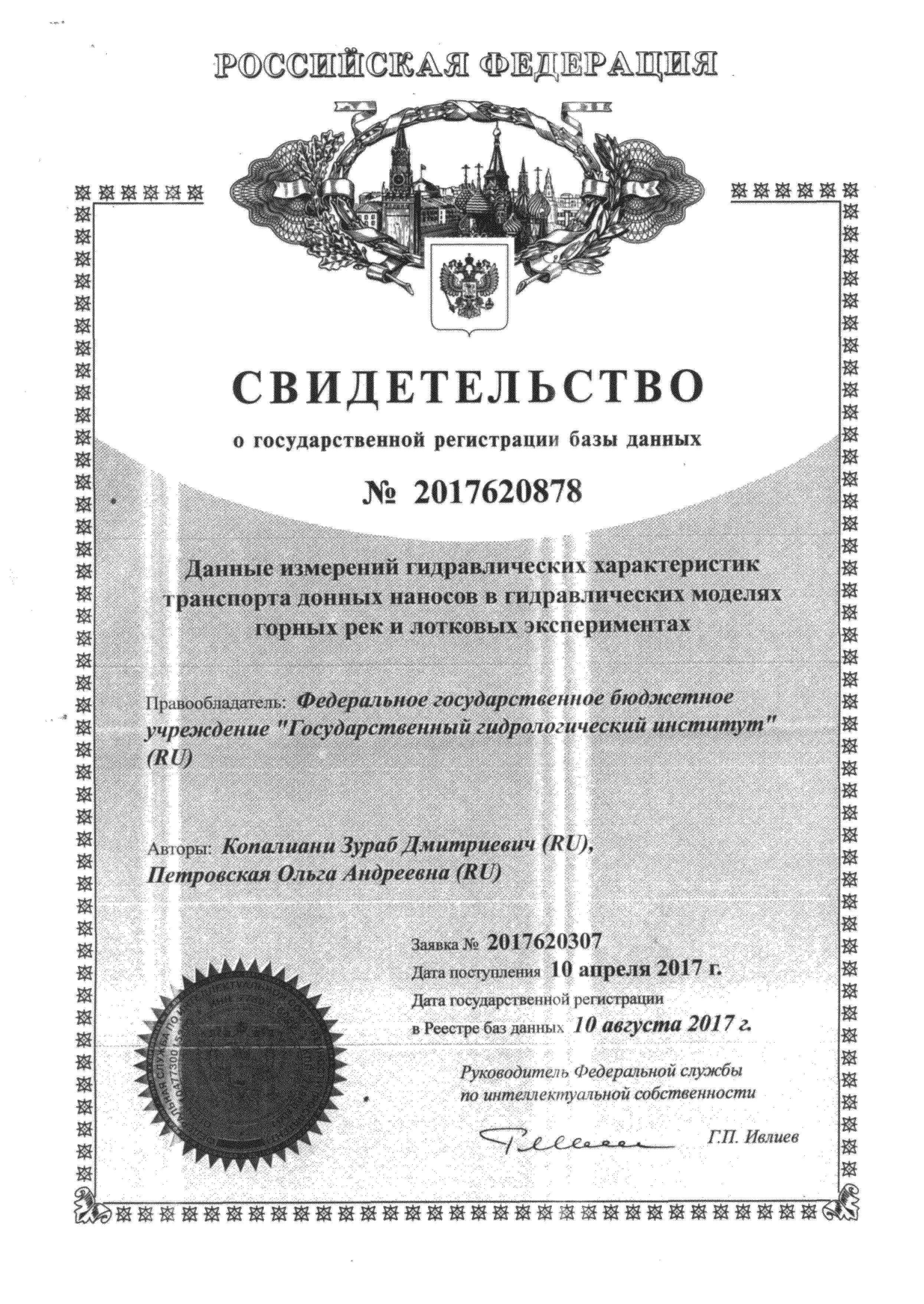 Рисунок Г.2 – Свидетельство о государственной регистрации базы данных № 2017620878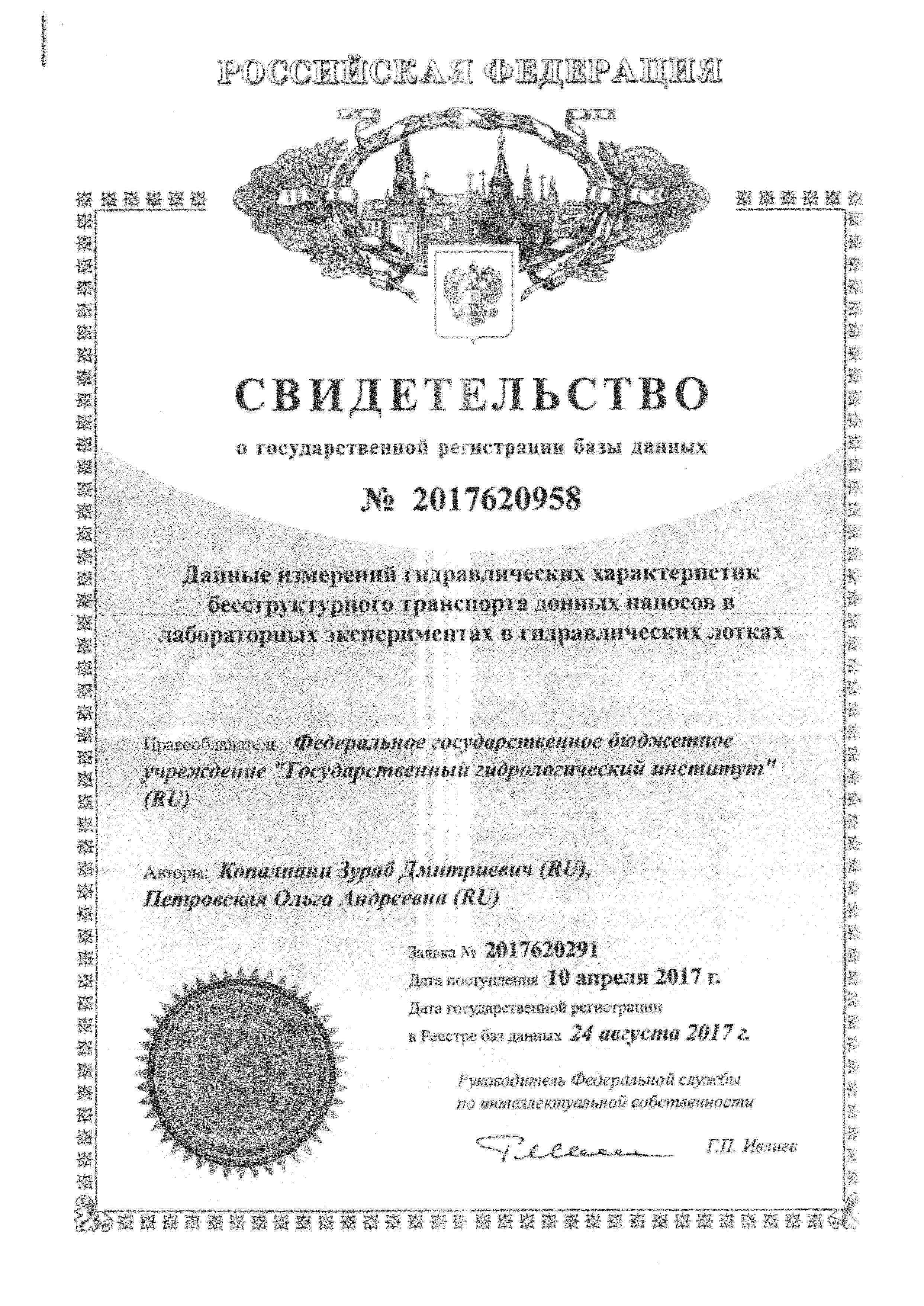 Рисунок Г.3 – Свидетельство о государственной регистрации базы данных № 2017620958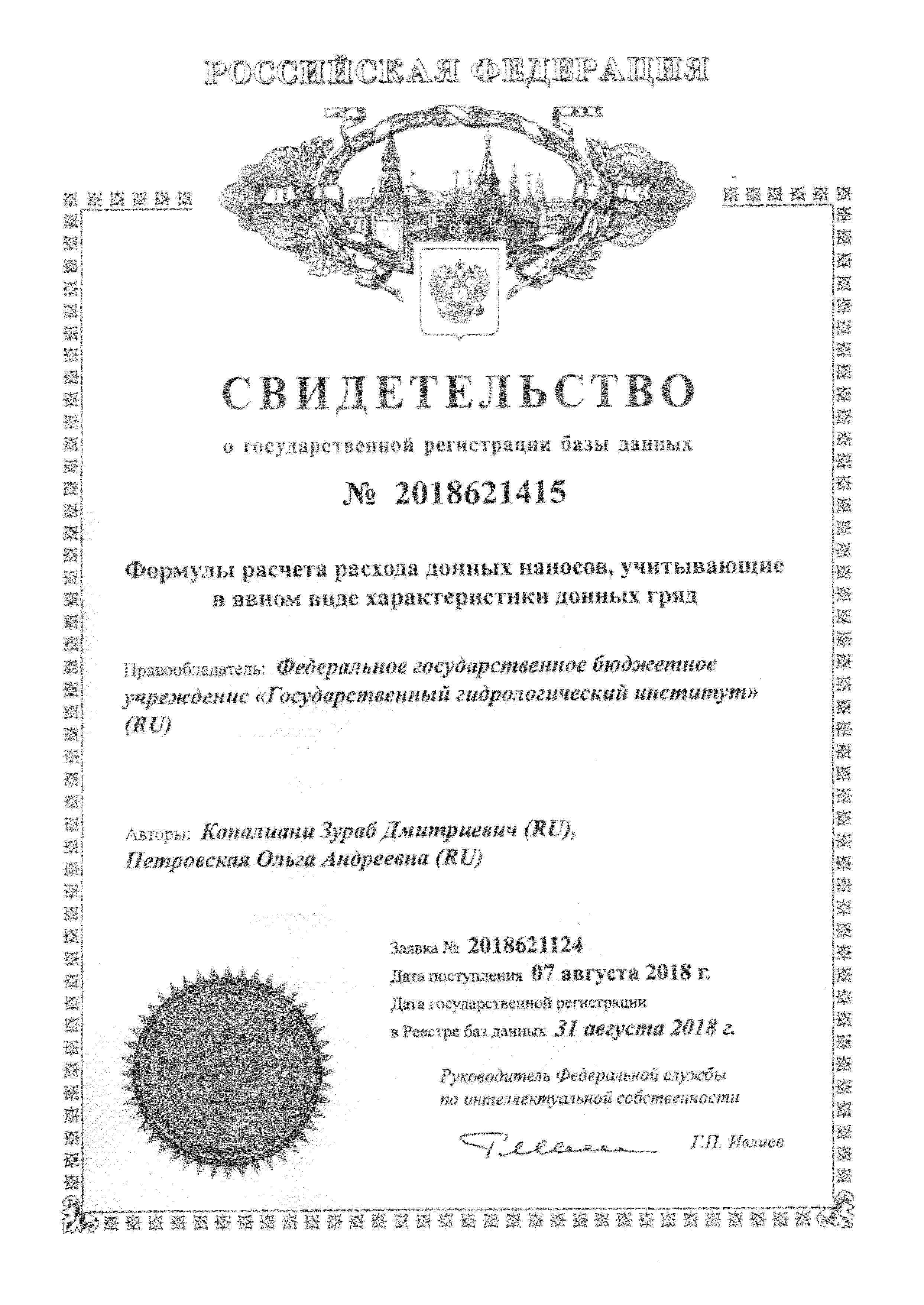 Рисунок Г.4 – Свидетельство о государственной регистрации базы данных № 2018621415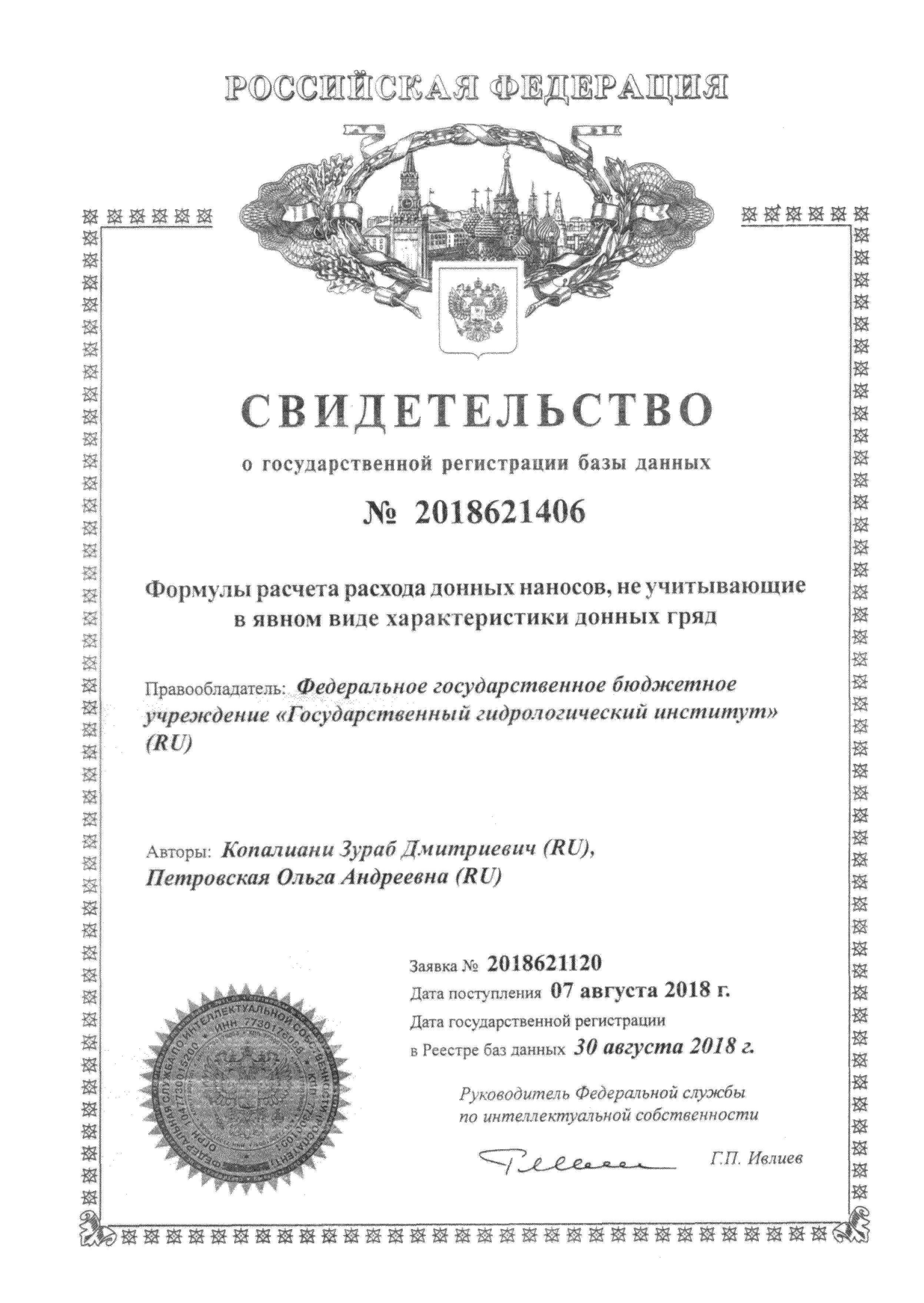 Рисунок Г.5 – Свидетельство о государственной регистрации базы данных № 2018621406,(1.1)ДиапазонХарактеристикаХарактеристикаХарактеристикаХарактеристикаХарактеристикаХарактеристикаХарактеристикаДиапазонГлубина , мДиаметр частиц , ммСкорость потока , м/сУклон Динамическая скорость, м/сБезразмерное касательное напряжение Число Рейнольдса Равнинные реки (наносы перемещаются в виде микроформ-гряд) [1]Равнинные реки (наносы перемещаются в виде микроформ-гряд) [1]Равнинные реки (наносы перемещаются в виде микроформ-гряд) [1]Равнинные реки (наносы перемещаются в виде микроформ-гряд) [1]Равнинные реки (наносы перемещаются в виде микроформ-гряд) [1]Равнинные реки (наносы перемещаются в виде микроформ-гряд) [1]Равнинные реки (наносы перемещаются в виде микроформ-гряд) [1]Равнинные реки (наносы перемещаются в виде микроформ-гряд) [1]min-max0,11-15,80,10-4,000,19-1,700,000010-0,0017000,03-0,160,09-5,781,60-496Горно-предгорные реки [1, 48, 57, 75]Горно-предгорные реки [1, 48, 57, 75]Горно-предгорные реки [1, 48, 57, 75]Горно-предгорные реки [1, 48, 57, 75]Горно-предгорные реки [1, 48, 57, 75]Горно-предгорные реки [1, 48, 57, 75]Горно-предгорные реки [1, 48, 57, 75]Горно-предгорные реки [1, 48, 57, 75]min-max0,18-2,168-1160,64-2,950,0053-0,0450,14-0,640,05-2,181445-41815Примечание –  – число Рейнольдса частицы по динамической скорости. Характеризует режим обтекания частицы (аналогично ).Примечание –  – число Рейнольдса частицы по динамической скорости. Характеризует режим обтекания частицы (аналогично ).Примечание –  – число Рейнольдса частицы по динамической скорости. Характеризует режим обтекания частицы (аналогично ).Примечание –  – число Рейнольдса частицы по динамической скорости. Характеризует режим обтекания частицы (аналогично ).Примечание –  – число Рейнольдса частицы по динамической скорости. Характеризует режим обтекания частицы (аналогично ).Примечание –  – число Рейнольдса частицы по динамической скорости. Характеризует режим обтекания частицы (аналогично ).Примечание –  – число Рейнольдса частицы по динамической скорости. Характеризует режим обтекания частицы (аналогично ).Примечание –  – число Рейнольдса частицы по динамической скорости. Характеризует режим обтекания частицы (аналогично ).,(1.2),(1.3)ХарактеристикаР. ДонР. ИртышР. ДнепрР. КамаР. БелаяР. ВычегдаР. Волга (1966)Р. Волга (1974)Р. Парана (1983)Р. Парана (1992)Общее (без учета р. Параны)Глубина потока , м2,9-5,1511-13,55-9,512,2-13,711,3-12,93-7,254,3-6,17-13,522,1-24,620,9-24,52,9-13,7Скорость потока , м/c0,72-10,99-1,120,8-1,151,6-2,11,41-1,830,85-1,20,86-0,970,9-1,21,38-1,691,19-1,660,72-2,1Уклон водной поверхности 0,000069–––––0,000130-0,000195–––0,000069-0,000195Крупность донных отложений , мм0,3-0,450,36-0,360,4-0,50,41-0,730,6-2,90,30,22-0,350,350,4050,4050,3-2,9Высота гряд , м0,31-0,661,1-1,750,7-1,21,1-20,95-1,750,4-10,4-0,90,5-1,43,7-5,521,76-4,620,31-1,75Длина гряд , м–25-34–18-12022-3815-40––296-49888,4-27015-120Скорость перемещения гряд , м/сут4-94,7-7,63-6,75,6-2411-552-80,96-7,921,81-7,95––0,96-55Число Фруда 0,12-0,150,09-0,110,09-0,140,15-0,190,13-0,170,10-0,170,12-0,140,09-0,120,09-0,110,08-0,110,09-0,19Неразмывающая скорость , м/с0,55-0,630,72-0,750,62-0,720,75-0,780,77-0,960,55-0,660,59-0,630,66-0,750,84-0,860,83-0,850,55-0,968314-1266730556-3750012500-1900016986-319513897-2150010000-2416714857-2613620000-3857154642-6084051580-603703897-385710,082-0,1350,081-0,1350,105-0,1540,090-0,1610,081-0,1380,071-0,1670,077-0,1880,065-0,2000,164-0,2240,083-0,1960,065-0,200816-14673056-48611750-25002558-3261328-29171333-33331333-36361429-40009136-136304346-11407328-4861–2,05-2,62–1,43-9,681,72-3,362,27-8,33––12,6-22,54,18-11,81,43-8,331,28-1,591,31-1,551,25-1,732,14-2,781,82-2,161,31-1,941,42-1,601,33-1,661,65-1,991,43-1,961,25-2,780,00005-0,000120,00005-0,000090,00003-0,000080,00004-0,000130,00008-0,000350,00002-0,000080,00001-0,000100,00002-0,000094––0,00001-0,00035Примечание – На всех реках гранулометрический состав был близким к однородному. В качестве характеристики грансостава использовался средний взвешенный диаметр  (для р. Хии (таблица 2.2) японские авторы дают , но в силу равной подвижности донных отложений равнинных рек это существенного значения не имеет).Примечание – На всех реках гранулометрический состав был близким к однородному. В качестве характеристики грансостава использовался средний взвешенный диаметр  (для р. Хии (таблица 2.2) японские авторы дают , но в силу равной подвижности донных отложений равнинных рек это существенного значения не имеет).Примечание – На всех реках гранулометрический состав был близким к однородному. В качестве характеристики грансостава использовался средний взвешенный диаметр  (для р. Хии (таблица 2.2) японские авторы дают , но в силу равной подвижности донных отложений равнинных рек это существенного значения не имеет).Примечание – На всех реках гранулометрический состав был близким к однородному. В качестве характеристики грансостава использовался средний взвешенный диаметр  (для р. Хии (таблица 2.2) японские авторы дают , но в силу равной подвижности донных отложений равнинных рек это существенного значения не имеет).Примечание – На всех реках гранулометрический состав был близким к однородному. В качестве характеристики грансостава использовался средний взвешенный диаметр  (для р. Хии (таблица 2.2) японские авторы дают , но в силу равной подвижности донных отложений равнинных рек это существенного значения не имеет).Примечание – На всех реках гранулометрический состав был близким к однородному. В качестве характеристики грансостава использовался средний взвешенный диаметр  (для р. Хии (таблица 2.2) японские авторы дают , но в силу равной подвижности донных отложений равнинных рек это существенного значения не имеет).Примечание – На всех реках гранулометрический состав был близким к однородному. В качестве характеристики грансостава использовался средний взвешенный диаметр  (для р. Хии (таблица 2.2) японские авторы дают , но в силу равной подвижности донных отложений равнинных рек это существенного значения не имеет).Примечание – На всех реках гранулометрический состав был близким к однородному. В качестве характеристики грансостава использовался средний взвешенный диаметр  (для р. Хии (таблица 2.2) японские авторы дают , но в силу равной подвижности донных отложений равнинных рек это существенного значения не имеет).Примечание – На всех реках гранулометрический состав был близким к однородному. В качестве характеристики грансостава использовался средний взвешенный диаметр  (для р. Хии (таблица 2.2) японские авторы дают , но в силу равной подвижности донных отложений равнинных рек это существенного значения не имеет).Примечание – На всех реках гранулометрический состав был близким к однородному. В качестве характеристики грансостава использовался средний взвешенный диаметр  (для р. Хии (таблица 2.2) японские авторы дают , но в силу равной подвижности донных отложений равнинных рек это существенного значения не имеет).Примечание – На всех реках гранулометрический состав был близким к однородному. В качестве характеристики грансостава использовался средний взвешенный диаметр  (для р. Хии (таблица 2.2) японские авторы дают , но в силу равной подвижности донных отложений равнинных рек это существенного значения не имеет).Примечание – На всех реках гранулометрический состав был близким к однородному. В качестве характеристики грансостава использовался средний взвешенный диаметр  (для р. Хии (таблица 2.2) японские авторы дают , но в силу равной подвижности донных отложений равнинных рек это существенного значения не имеет).ХарактеристикаР. АнуйР. ЛосихаР. ТогулР. ПолометьР. ХииР. ХииР. ХииОбщееХарактеристикаР. АнуйР. ЛосихаР. ТогулР. ПолометьИгайяКурихараНадабунОбщееГлубина потока , м1,8-2,21,45-2,33,3-5,40,3-2,50,208-0,7320,202-0,4540,705-1,0330,202-5,4Скорость потока , м/c1,3-1,40,61-1,621,2-1,760,45-1,710,58-0,930,63-0,8030,788-0,8960,45-1,76Уклон водной поверхности –0,000270-0,000330–0,000320-0,0011200,000840-0,0015300,000890-0,0016600,001420-0,0015300,000270-0,001660Крупность донных отложений , мм0,64-4,90,26-0,311-1,40,6-7,51,441,331,10,26-7,5Высота гряд , м0,4-0,60,48-10,3-0,50,03-10,0145-0,1380,042-0,0750,174-0,2520,0145-1Длина гряд , м8-1511-214-9,5–0,795-2,841,12-1,592,13-2,870,795-21Скорость перемещения гряд , м/сут36-55,217,8-4812-35,825,92-12860,5-14673,4-13143,2-94,212-146Число Фруда 0,28-0,330,13-0,370,2-0,260,24-0,420,3-0,420,32-0,50,28-0,310,13-0,5Неразмывающая скорость , м/с0,54-0,760,47-0,520,62-0,690,38-0,870,38-0,490,37-0,440,46-0,50,37-0,87429-31255577-82692571-5400333-1609144-508152-341641-939144-82690,18-0,30,24-0,540,09-0,150,1-0,540,07-0,190,14-0,210,2-0,350,07-0,5489-9381667-3704300-50033-87010,1-95,831,6-56,4158-22910,1-37043,81-8,336,05-11,050,89-2,64–1,92-3,882,62-5,942,58-3,250,89-11,051,71-2,451,19-3,181,81-2,651,16-2,741,44-1,961,49-1,891,7-1,841,16-3,180,0003-0,000490,00017-0,000590,00012-0,000350,00033-0,001020,00087-0,002910,0013-0,00220,0006-0,00120,00012-0,00291ХарактеристикаДиапазон измененияДиапазон измененияДиапазон измененияДиапазон измененияДиапазон измененияДиапазон измененияДиапазон измененияДиапазон измененияДиапазон измененияДиапазон измененияДиапазон измененияХарактеристикаОпыты З.Д. КопалианиОпыты З.Д. КопалианиОпыты З.Д. КопалианиОпыты З.Д. КопалианиОпыты З.Д. КопалианиОпыты З.Д. КопалианиВ.Ф. ПушкаревГ.П. УильямсВ.Н. ГончаровХ.П. Гай, Д.Б. Саймонс и И.В. РичардсонВесь массив данныхХарактеристика8-м лоток30-м лотокр. Нюкжар. Хара-Муринр. Утуликр. АносовкаВ.Ф. ПушкаревГ.П. УильямсВ.Н. ГончаровХ.П. Гай, Д.Б. Саймонс и И.В. РичардсонВесь массив данныхКоличество измерений1714172111234494213220Ширина лотка , м0,210,50––––0,500,075-1,19–2,440,075-2,44Глубина потока , м0,049-0,1450,130-0,2650,070-0,1700,038-0,0700,030-0,0600,020-0,0350,070-0,1120,088-0,2250,100-0,2000,140-0,3380,020-0,338Скорость потока , м/c0,56-0,921,00-1,450,40-0,600,35-0,680,47-0,680,40-0,420,51-0,710,46-1,080,64-1,340,55-0,950,35-1,45Крупность донных отложений , м0,0011-0,00150,0065-0,00650,0006-0,00200,0024-0,00410,0025-0,00410,0015-0,00210,0017-0,00240,0014-0,00140,0013-0,00350,0009-0,00090,0006-0,0065Уклон водной поверхности 0,003-0,0060,003-0,010,0060,0060,0050,0070,001-0,0030,0006-0,01–0,0004-0,0040,0004-0,01Элементарный расход воды , м3/с/м0,029-0,1040,130-0,3000,029-0,1020,016-0,0430,014-0,0380,008-0,0150,036-0,0790,041-0,2300,064-0,2680,080-0,2630,008-0,300Число Фруда 0,56-0,890,66-1,050,34-0,570,53-1,010,75-1,050,72-0,900,56-0,720,34-0,820,65-1,260,35-0,580,34-1,26Высота гряд , м0,006-0,0240,015-0,0500,010-0,0650,005-0,0200,005-0,0150,010-0,0100,008-0,0210,012-0,0550,010-0,0500,018-0,1040,005-0,104Длина гряд , м0,180-0,6300,600-1,0500,450-1,000–––0,400-0,8800,400-2,7100,220-0,7500,884-2,2360,18-2,71Скорость перемещения гряд , м/с0,00200-0,009900,00800-0,030700,00027-0,002900,00250-0,010000,00250-0,013300,00230-0,004000,00170-0,006100,00015-0,011700,00220-0,037600,00075-0,006740,00015-0,0376Элементарный расход донных наносов в плотном теле , м3/с/м0,000011-0,0000920,000079-0,0005690,000007-0,0000490,000009-0,0000440,000014-0,0000650,000010-0,0000180,000007-0,0000420,000001-0,0001960,000018-0,0007330,000008-0,0001870,000001-0,000733Динамическая скорость , м/с0,04-0,090,06-0,140,06-0,100,05-0,060,04-0,060,04-0,050,03-0,050,04-0,15–0,03-0,110,03-0,15Число Рейнольдса по динамической скорости 38-95307-68630-12689-17582-16156-5936-9236-150–24-7724-68643-12720-4148-1459-2610-1910-2335-6565-16729-80151-3649-3640,10-0,210,09-0,240,08-0,560,09-0,500,10-0,430,29-0,500,09-0,200,09-0,560,10-0,410,11-0,350,08-0,565,3-16,62,3-7,78,5-72,21,2-8,01,6-6,04,8-6,73,8-11,88,9-40,73,1-27,319,7-111,41,2-111,42,92-7,693,59-5,334,13-9,09–––4,09-10,243,27-30,112,20-7,503,46-10,352,20-30,110,0030-0,01730,0070-0,02120,0007-0,00550,0069-0,01730,0048-0,02130,0055-0,01000,0029-0,00890,0003-0,01480,0031-0,03010,0012-0,00710,0003-0,03010,34-0,590,16-0,350,33-0,940,15-0,240,15-0,210,16-0,270,13-0,210,22-0,92–0,33-1,040,13-1,04, м, м/с, м3/с, м2/с, м3/с, м2/с, кг/с, кг/м/с, м3/м3, кг/м3, кг/м3ГлубинаСкорость теченияЧисло ФрудаРасход водыРасход воды на единицу ширины руслаОбъемный расход донных наносовОбъемный расход донных наносов на единицу ширины руслаМассовый расход донных наносовМассовый расход донных наносов на единицу ширины руслаОбъемная концентрацияВесовая концентрацияПлотность наносов в рыхлом телеПервый эксперимент, уклон Первый эксперимент, уклон Первый эксперимент, уклон Первый эксперимент, уклон Первый эксперимент, уклон Первый эксперимент, уклон Первый эксперимент, уклон Первый эксперимент, уклон Первый эксперимент, уклон Первый эксперимент, уклон Первый эксперимент, уклон Первый эксперимент, уклон 0,661,490,5811,20,970,00010,0000120,360,030,00000,0314380,941,930,6420,61,790,00080,0000732,240,190,00010,1115401,102,670,8133,72,910,03090,00267681,907,090,00142,4317011,603,570,9065,15,630,08140,007047215,6918,670,00203,3216531,874,351,0293,18,060,15150,013115401,4334,760,00244,3117642,314,580,96121,110,490,21030,018209557,3448,250,00264,6017542,645,201,02157,013,600,41780,0361761107,2795,870,00417,051700Второй эксперимент, уклон Второй эксперимент, уклон Второй эксперимент, уклон Второй эксперимент, уклон Второй эксперимент, уклон Второй эксперимент, уклон Второй эксперимент, уклон Второй эксперимент, уклон Второй эксперимент, уклон Второй эксперимент, уклон Второй эксперимент, уклон Второй эксперимент, уклон 0,832,380,8422,41,940,00210,0001802,600,220,00010,1212500,992,870,9232,52,820,01190,00102716,011,390,00040,4913501,383,851,0560,65,240,09770,008456148,4512,850,00162,4515201,874,511,0596,58,350,15370,013308236,7120,490,00162,4515402,155,031,10123,410,680,28740,024886431,1537,330,00233,4915002,485,551,13157,013,600,39450,034153603,5352,250,00253,841530(3.1)(3.2)(3.3)(3.4)(3.5)(3.6)АвторАвторОценка точности расчета, %Оценка точности расчета, %Оценка точности расчета, %Оценка точности расчета, %Оценка точности расчета, %Оценка точности расчета, %Оценка точности расчета, %Оценка точности расчета, %Оценка точности расчета, %Оценка точности расчета, %Средняя оценка, %АвторАвторДонИртышДнепрКамаБелаяВычегдаВолга (1966)Волга (1974)Парана (1983)Парана (1992)Средняя оценка, %М.Л. Амслер, М.И. Шредер (1998)М.Л. Амслер, М.И. Шредер (1998)–42–188295–––610–А.Ш. Барекян (1962)V0 – по Гончарову7263764855586960696363А.Ш. Барекян (1962)V0 – по формуле (a) из таблицы А.1 2181135345705793195951А.Ш. Барекян (1962)V0 – по формуле (b) из таблицы А.1 291021564558767112327764Доу Го-жень (1960)Доу Го-жень (1960)2120313643262223483631Г.В. Железняков-В.К. Дебольский (1971)w и V0 – по Романовскому и Гончарову2849493932364741746546Г.В. Железняков-В.К. Дебольский (1971)w – по Романовскому, V0 – по Дебольскому2848493927344539736445Г.В. Железняков-В.К. Дебольский (1971)w – по Дебольскому и V0 – по Гончарову2041423227253533706039Г.В. Железняков-В.К. Дебольский (1971)w и V0 – по Дебольскому2040423223243331695937М. Жилль (1971)М. Жилль (1971)–––––––––––Н.С. Знаменская-1 (1968)V0 – по Гончарову3129453717243327––30Н.С. Знаменская-1 (1968)V0 – по по графику Знаменской 353359–27222725––33Н.С. Знаменская-2 (1976)Н.С. Знаменская-2 (1976)–20–7275121––20010799В.С. Кнороз (1960)V0 – по Гончарову44431311312186416952656В.С. Кнороз (1960)V0 – по Кнорозу1501629916117418314318852103141З.Д. Копалиани (1989)З.Д. Копалиани (1989)49664715169292174174553А.А. Костюченко, З.Д. Копалиани (2006)А.А. Костюченко, З.Д. Копалиани (2006)2222102635342443312527Ю.М. Корчоха (1968)Ю.М. Корчоха (1968)109179840142344032614562А.Ф. Кудряшов (1958)А.Ф. Кудряшов (1958)7289839164858586969585Д.В. Носелидзе (1992)Д.В. Носелидзе (1992)2019137260442139221833В.Ф. Пушкарев (1948)В.Ф. Пушкарев (1948)742130561229431199178312341421133914941407Б.Ф. Снищенко (1980)Б.Ф. Снищенко (1980)4214101824352734422928Б.Ф. Снищенко, З.Д. Копалиани (1989)Б.Ф. Снищенко, З.Д. Копалиани (1989)9515310595382935416472139135М.С. Ялин (1992)М.С. Ялин (1992)1714281416202022473323Формула (3.1)Формула (3.1)1612211620221926412922АвторАвторОценка точности расчета, %Оценка точности расчета, %Оценка точности расчета, %Оценка точности расчета, %Оценка точности расчета, %Оценка точности расчета, %Оценка точности расчета, %Средняя оценка, %АвторАвторАнуйЛосихаТогулПолометьХии-ИгайяХии-КурихараХии-НадабунСредняя оценка, %М.Л. Амслер, М.И. Шредер (1998)М.Л. Амслер, М.И. Шредер (1998)102–211–––––А.Ш. Барекян (1962)V0 – по Гончарову8889669183889085А.Ш. Барекян (1962)V0 – по формуле (a) из таблицы А.1 8568438981878677А.Ш. Барекян (1962)V0 – по формуле (b) из таблицы А.18465358776848474Доу Го-жень (1960)Доу Го-жень (1960)1652603295352345Г.В. Железняков, В.К. Дебольский (1971)w и V0 – по Романовскому и Гончарову27741637152652256Г.В. Железняков, В.К. Дебольский (1971)w – по Романовскому, V0 – по Дебольскому28731340134532753Г.В. Железняков, В.К. Дебольский (1971)w – по Дебольскому и V0 – по Гончарову26691837150652155Г.В. Железняков, В.К. Дебольский (1971)w и V0 – по Дебольскому27681540131532551М. Жилль (1971)М. Жилль (1971)–27––118361649Н.С. Знаменская-1 (1968)V0 – по Гончарову3957235530225540Н.С. Знаменская-1 (1968)V0 – по по графику Знаменской 6151246730427049Н.С. Знаменская-2 (1976)Н.С. Знаменская-2 (1976)1201844–60726163В.С. Кнороз (1960)V0 – по Гончарову153410926101371949В.С. Кнороз (1960)V0 – по Кнорозу3625131–––22–З.Д. Копалиани (1989)З.Д. Копалиани (1989)57796542113312158А.А. Костюченко, З.Д. Копалиани (2006)А.А. Костюченко, З.Д. Копалиани (2006)4463205630244941Ю.М. Корчоха (1968)Ю.М. Корчоха (1968)53822722045422377А.Ф. Кудряшов (1958)А.Ф. Кудряшов (1958)5895657543436564Д.В. Носелидзе (1992)Д.В. Носелидзе (1992)2950534632214239В.Ф. Пушкарев (1948)В.Ф. Пушкарев (1948)14852678744953450241Б.Ф. Снищенко (1980)Б.Ф. Снищенко (1980)17423028128462045Б.Ф. Снищенко, З.Д. Копалиани (1989)Б.Ф. Снищенко, З.Д. Копалиани (1989)757116340152462081М.С. Ялин (1992)М.С. Ялин (1992)5771176525416148(3.7)АвторОценка точности расчета, %Оценка точности расчета, %Оценка точности расчета, %Оценка точности расчета, %Оценка точности расчета, %Оценка точности расчета, %Оценка точности расчета, %Оценка точности расчета, %Средняя оценка, %АвторДонИртышДнепрКамаБелаяВычегдаВолга (1966)Волга (1974)Средняя оценка, %А.Ш. Барекян (1962)278164288455103667727342378Н.Х. Брукс-1 (1955)16278956952861532128272110981430Н.Х. Брукс-2 (1955)3281353994870625682160124218582401М.А. Великанов, Е.М. Минский (1955)826165317243494556В.Н. Гончаров, Г.Н. Лапшин (1938) измерена19117415215363121089565377549В.Н. Гончаров, Г.Н. Лапшин (1938) рассчитана1027964124223716972719269216061665Доу Го-жень (1960)537953404930386350Г.В. Железняков, В.К. Дебольский (1971) измерена269528101910360513826562653756273891Г.В. Железняков, В.К. Дебольский (1971) рассчитана357177535906728821861064613523113547778Н.С. Знаменская (1968) – измерены– 1722–7833491232––1022Н.С. Знаменская (1968) – по Знаменской– (**)– (**)– (**)7754401889 (*)–––Н.С. Знаменская (1963)– по Знаменской – измерена6043 (*)70– (**)90 (*)3664 (*)47 (*)–Н.С. Знаменская (1963) – по Знаменской – по Знаменской4014 (*)34– (**)87 (*)3687 (*)41 (*)–В.С. Кнороз (1960) – по Кнорозу2933244953941174055Ю.М. Корчоха (1968) измерена76357130111–Ю.М. Корчоха (1968) рассчитана10641257–O.M. Кондеп, Р.Ж. Гарде (1973)376337365867594150З.Д. Копалиани (1989) измерена385228422758583642З.Д. Копалиани (1989) рассчитана по формуле Копалиани (1989)396642326256504449З.Д. Копалиани (1989) рассчитана по формуле Костюченко-Копалиани (2006)355824464038443440З.Д. Копалиани (1989) рассчитана по формуле (3.1)335222503550563041З.Д. Копалиани (1989) рассчитана по формуле Снищенко (1980)415525483637413239З.Д. Копалиани (1989) рассчитана по формулеСнищенко-Копалини (1989)487757317627335851А.Ф. Кудряшов (1958)1709616448172579542215290В.Ф. Пушкарев (1948)17311351490645608199–Б.Ф. Снищенко, З.Д. Копалиани (1978)355830445478723751Б.Ф. Снищенко, З.Д. Копалиани, О.А. Твалавадзе (1977) измерена612538130381711366182Б.Ф. Снищенко, З.Д. Копалиани, О.А. Твалавадзе (1977) рассчитана по формуле Копалиани (1989)403832116451601254175Б.Ф. Снищенко, З.Д. Копалиани, О.А. Твалавадзе (1977) рассчитана по формуле Костюченко-Копалиани (2006)422644111311301144768Б.Ф. Снищенко, З.Д. Копалиани, О.А. Твалавадзе (1977) рассчитана по формуле (3.1)472755138401581385482Б.Ф. Снищенко, З.Д. Копалиани, О.А. Твалавадзе (1977) рассчитана по формуле Снищенко (1980)412546129371261065170Б.Ф. Снищенко, З.Д. Копалиани, О.А. Твалавадзе (1977) рассчитана по формулеСнищенко-Копалини (1989)345628505385793553АвторОценка точности расчета, %Оценка точности расчета, %Оценка точности расчета, %Оценка точности расчета, %Оценка точности расчета, %Оценка точности расчета, %Оценка точности расчета, %Средняя оценка, %АвторАнуйЛосихаТогулПолометьХии-ИгайяХии-КурихараХии-НадабунСредняя оценка, %А.Ш. Барекян (1962)272283288187434747167Н.Х. Брукс-1 (1955)21424086882909479238Н.Х. Брукс-2 (1955)4144201482137849065384М.А. Великанов, Е.М. Минский (1955)9191819699999994В.Н. Гончаров, Г.Н. Лапшин (1938) измерена17323171650423546185В.Н. Гончаров, Г.Н. Лапшин (1938) рассчитана74299010964679479162519Доу Го-жень (1960)189587512345692584Г.В. Железняков, В.К. Дебольский (1971) измерена116831197322403334248Г.В. Железняков, В.К. Дебольский (1971) рассчитана2861016958138324525357Н.С. Знаменская (1968) – измерены–240536–3534203210Н.С. Знаменская (1968) – по Знаменской333251 (*)5974995224374–Н.С. Знаменская (1963)– по Знаменской – измерена9593819798999995Н.С. Знаменская (1963) – по Знаменской – по Знаменской8988 (*)7691979895–Ю.М. Корчоха (1968) измерена8110118271237–Ю.М. Корчоха (1968) рассчитана17348274441–O.M. Кондеп, Р.Ж. Гарде (1973)5893574035274050З.Д. Копалиани (1989) измерена5467762428195646З.Д. Копалиани (1989) рассчитана по формуле Копалиани (1989)4884513439294547З.Д. Копалиани (1989) рассчитана по формулеКостюченко-Копалиани (2006)11154646119253152З.Д. Копалиани (1989) рассчитана по формуле (3.1)14152778324292962З.Д. Копалиани (1989) рассчитана по формуле Снищенко (1980)6058582743385448З.Д. Копалиани (1989) рассчитана по формулеСнищенко-Копалини (1989)3771403147355745А.Ф. Кудряшов (1958)251418274158283129170В.Ф. Пушкарев (1948)258350296183364638173Б.Ф. Снищенко, З.Д. Копалиани (1978)6194594034273850Б.Ф. Снищенко, З.Д. Копалиани, О.А. Твалавадзе (1977) измерена103531573336143561Б.Ф. Снищенко, З.Д. Копалиани, О.А. Твалавадзе (1977) рассчитана по формуле Копалиани (1989)114132957231292871Б.Ф. Снищенко, З.Д. Копалиани, О.А. Твалавадзе (1977) рассчитана по формулеКостюченко-Копалиани (2006)1956313612331322386Б.Ф. Снищенко, З.Д. Копалиани, О.А. Твалавадзе (1977) рассчитана по формуле (3.1)23272166150374331105Б.Ф. Снищенко, З.Д. Копалиани, О.А. Твалавадзе (1977) рассчитана по формуле Снищенко (1980)117511165128213360Б.Ф. Снищенко, З.Д. Копалиани, О.А. Твалавадзе (1977) рассчитана по формулеСнищенко-Копалини (1989)6799634333263653T. Цубаки, T. Кавасуми, T. Ясутоми (1953)–73––35302942Автор и номер формулыОценка точности расчета, %Оценка точности расчета, %Оценка точности расчета, %Оценка точности расчета, %Оценка точности расчета, %Оценка точности расчета, %Оценка точности расчета, %Оценка точности расчета, %Средняя оценка, %Автор и номер формулыДонИртышДнепрКамаБелаяВычегдаВолга (1966)Волга (1974)Средняя оценка, %1. М.А. Великанов, Е.М. Минский (1955)8261653172434945562. Доу Го-жень (1960)5379534049303863503. В.С. Кнороз (1960)29332449539411740554. О.М. Кондеп, Р.Ж. Гарде (1973)3763373658675941505. З.Д. Копалиани (1989)3852284227585836426. Б.Ф. Снищенко, З.Д. Копалиани (1978)355830445478723751Автор и номер формулыОценка точности расчета, %Оценка точности расчета, %Оценка точности расчета, %Оценка точности расчета, %Оценка точности расчета, %Оценка точности расчета, %Оценка точности расчета, %Средняя оценка, %Автор и номер формулыАнуйЛосихаТогулПолометьХии-ИгайяХии-КурихараХии-НадабунСредняя оценка, %1. О.М. Кондеп, Р.Ж. Гарде (1973)58935740352740502. З.Д. Копалиани (1989)54677624281956463. Б.Ф. Снищенко, З.Д. Копалиани (1978)61945940342738504. Т. Цубаки, Т. Кавасуми, Т. Ясутоми (1953)–73––35302942Автор и номер формулыОценка точности расчета, %Оценка точности расчета, %Оценка точности расчета, %Оценка точности расчета, %Оценка точности расчета, %Оценка точности расчета, %Оценка точности расчета, %Оценка точности расчета, %Средняя оценка, %Автор и номер формулыДонИртышДнепрКамаБелаяВычегдаВолга (1966)Волга (1974)Средняя оценка, %1. А.Ш. Барекян (1962)344367278676142115112057266112. А.Ш. Барекян (1962)400421325755163128814678217053. Доу Го-жень (1960)5783673337384766534. Г.В. Железняков, В.К. Дебольский (1971)3057464233665069167481529187780653695. В.С. Кнороз (1960)17684120238484354202242186. З.Д. Копалиани (1989)4147264526606137437. А.А. Костюченко, З.Д. Копалиани (2006), З.Д. Копалиани (1989)4050294225656337448. Формула (3.1), З.Д. Копалиани (1989)4052304127616037439. Б.Ф. Снищенко (1980), З.Д. Копалиани (1989)40512841276564374410. Б.Ф. Снищенко, З.Д. Копалиани (1989),З.Д. Копалиани (1989)44422453267469404711. А.Ф. Кудряшов (1958)36795647582744575112. З.Д. Копалиани (1989), Б.Ф. Снищенко, З.Д. Копалиани (1978)47342157288685445013. А.А. Костюченко, З.Д. Копалини (2006), Б.Ф. Снищенко, З.Д. Копалиани (1978)435034564311898416014. Формула (3.1), Б.Ф. Снищенко, З.Д. Копалиани (1978)39584539529175405515. Б.Ф. Снищенко (1980),Б.Ф. Снищенко, З.Д. Копалиани (1978)4855354449124109406316. Б.Ф. Снищенко, З.Д. Копалиани (1989), (1978)813952168892111589711217. З.Д. Копалиани (1989), Б.Ф. Снищенко, З.Д. Копалиани, О.А. Твалавадзе (1977)73314313868180143839518. А.А. Костюченко, З.Д. Копалиани (2006), Б.Ф. Снищенко, З.Д. Копалиани, О.А. Твалавадзе (1977)70283614141193148749119. Формула (3.1), Б.Ф. Снищенко, З.Д. Копалиани, О.А. Твалавадзе (1977)67253412937179137698520. Б.Ф. Снищенко (1980), Б.Ф. Снищенко, З.Д. Копалиани, О.А. Твалавадзе (1977)73263613239195152709021. Б.Ф. Снищенко, З.Д. Копалиани (1989),Б.Ф. Снищенко, З.Д. Копалиани, О.А. Твалавадзе (1977)854458185100228169107122Автор и номер формулыОценка точности расчета, %Оценка точности расчета, %Оценка точности расчета, %Оценка точности расчета, %Оценка точности расчета, %Оценка точности расчета, %Оценка точности расчета, %Средняя оценка, %Автор и номер формулыАнуйЛосихаТогулПолометьХии-ИгайяХии-КурихараХии-НадабунСредняя оценка, %1. А.Ш. Барекян (1962)446913368748281792. А.Ш. Барекян (1962)457515862677778803. Доу Го-жень (1960)1896817178183124261204. Г.В. Железняков, В.К. Дебольский (1971)1762681062454416142325. З.Д. Копалиани (1989)60768828401758536. А.А. Костюченко, З.Д. Копалиани (2006), З.Д. Копалиани (1989)43738132332462507. Формула (3.1), З.Д. Копалиани (1989)40747734322663498. Б.Ф. Снищенко (1980), З.Д. Копалиани (1989)53708427431356499. Б.Ф. Снищенко, З.Д. Копалиани (1989),З.Д. Копалиани (1989)6875102264313565510. А.Ф. Кудряшов (1958)458334443630604711. В.Ф. Пушкарев (1948)926336340753081278181128012. З.Д. Копалиани (1989), Б.Ф. Снищенко, З.Д. Копалиани (1978)747311025489535613. А.А. Костюченко, З.Д. Копалини (2006), Б.Ф. Снищенко, З.Д. Копалиани (1978)335877473641705214. Формула (3.1), Б.Ф. Снищенко, З.Д. Копалиани (1978)366164553950745415. Б.Ф. Снищенко (1980),Б.Ф. Снищенко, З.Д. Копалиани (1978)506185256121404916. Б.Ф. Снищенко, З.Д. Копалиани (1989), (1978)12661223327013368017. З.Д. Копалиани (1989), Б.Ф. Снищенко, З.Д. Копалиани, О.А. Твалавадзе (1977)11564196296510407418. А.А. Костюченко, З.Д. Копалиани (2006), Б.Ф. Снищенко, З.Д. Копалиани, О.А. Твалавадзе (1977)805516824458476119. Формула (3.1), Б.Ф. Снищенко, З.Д. Копалиани, О.А. Твалавадзе (1977)7457155244111505920. Б.Ф. Снищенко (1980), Б.Ф. Снищенко, З.Д. Копалиани, О.А. Твалавадзе (1977)10054179297017356921. Б.Ф. Снищенко, З.Д. Копалиани (1989),Б.Ф. Снищенко, З.Д. Копалиани, О.А. Твалавадзе (1977)133592393573153484АвторОценка точности расчета Оценка точности расчета Оценка точности расчета Оценка точности расчета Оценка точности расчета Оценка точности расчета Оценка точности расчета Оценка точности расчета АвторДонИртышДнепрКамаБелаяВычегдаВолга (1966)Волга (1974)Л.Д. Коган и В.П. Углов (1985)0,760,600,591,111,112,983,711,14АвторОценка точности расчета Оценка точности расчета Оценка точности расчета Оценка точности расчета Оценка точности расчета Оценка точности расчета Оценка точности расчета Оценка точности расчета АвторДонИртышДнепрКамаБелаяВычегдаВолга (1966)Волга (1974)А.Н. Бутаков (1998)0,940,630,771,670,372,712,521,19АвторОценка точности расчета Оценка точности расчета Оценка точности расчета Оценка точности расчета Оценка точности расчета Оценка точности расчета Оценка точности расчета Оценка точности расчета АвторДонИртышДнепрКамаБелаяВычегдаВолга (1966)Волга (1974)Л.Г. Гвелесиани (1946)1,961,421,734,911,235,934,792,64В.Н. Гончаров (1962)1,681,171,153,790,694,823,932,18К.В. Гришанин (1969)0,460,200,371,440,721,090,610,39В.Н. Лазарев и Ф.М. Чернышов (1974)1,130,420,591,430,333,062,810,88И.И. Леви (1957) (-1)1,531,501,497,761,896,985,122,73И.И. Леви (1957) (-2)1,531,501,497,761,896,985,122,73Н.В. Рухадзе (1985)0,450,500,422,730,591,641,000,87Г.И. Шамов (1952)0,530,210,330,720,181,261,080,42АвторОценка точности расчета Оценка точности расчета Оценка точности расчета Оценка точности расчета Оценка точности расчета Оценка точности расчета Оценка точности расчета АвторАнуйЛосихаТогулПолометьХии-ИгайяХии-КурихараХии-НадабунА.Н. Бутаков (1998)1,221,652,830,841,411,020,56АвторОценка точности расчета Оценка точности расчета Оценка точности расчета Оценка точности расчета Оценка точности расчета Оценка точности расчета Оценка точности расчета АвторАнуйЛосихаТогулПолометьХии-ИгайяХии-КурихараХии-НадабунВ.Н. Лазарев и Ф.М. Чернышов (1974)0,701,461,170,450,590,570,26Б.В. Поляков1,901,435,170,920,790,520,41АвторОценка точности расчета Оценка точности расчета Оценка точности расчета Оценка точности расчета Оценка точности расчета Оценка точности расчета Оценка точности расчета АвторАнуйЛосихаТогулПолометьХии-ИгайяХии-КурихараХии-НадабунМ.А. Великанов6,521,0211,492,701,510,980,74К.В. Гришанин (1969)1,880,472,611,081,391,100,45А.Ф. Кудряшов0,650,450,920,410,680,570,21И.И. Леви (1957) (-1)1,502,004,460,750,650,480,32И.И. Леви (1957) (-2)1,502,004,460,840,650,480,32Дж. Роттнер (1959)2,152,676,821,180,870,620,63Х.А. Эйнштейн (1950) (по К.В. Гришанину)–0,38–0,551,380,960,80Автор и номер формулыОценка точности расчета, %Оценка точности расчета, %Оценка точности расчета, %Оценка точности расчета, %Оценка точности расчета, %Оценка точности расчета, %Оценка точности расчета, %Оценка точности расчета, %Средняя оценка, %Автор и номер формулыДонИртышДнепрКамаБелаяВычегдаВолга (1966)Волга (1974)Средняя оценка, %Л.Д. Коган и В.П. Углов (1985)33405048951982735199А.Н. Бутаков (1998)41374467631711565079Л.Г. Гвелесиани (1946)105647739160493379168217В.Н. Гончаров (1962)81453427949382293123161К.В. Гришанин (1969)618063492851456155В.Н. Лазарев и Ф.М. Чернышов (1974)52584647672101844589И.И. Леви (1957) (-1)96787267696598412179276И.И. Леви (1957) (-2)96787267696598412179276Н.В. Рухадзе (1985)6150581734486434670Г.И. Шамов (1952)477967368253475859Автор и номер формулыОценка точности расчета, %Оценка точности расчета, %Оценка точности расчета, %Оценка точности расчета, %Оценка точности расчета, %Оценка точности расчета, %Оценка точности расчета, %Средняя оценка, %Автор и номер формулыАнуйЛосихаТогулПолометьХии-ИгайяХии-КурихараХии-НадабунСредняя оценка, %А.Н. Бутаков (1998)43198183245194479В.Н. Лазарев и Ф.М. Чернышов (1974)3897715649437461Б.В. Поляков909841732334859111М.А. Великанов552781049182581826280К.В. Гришанин (1969)96671684457305574А.Ф. Кудряшов4169565944437956И.И. Леви (1957) (-1)9915234641445268115И.И. Леви (1957) (-2)9915234643445268115Дж. Роттнер (1959)12718758232373837149Х.А. Эйнштейн (1950) (по К.В. Гришанину)–62–50421623–(4.1)(4.2)(4.3)(4.4)(4.5)ФормулаОценка точности расчета Оценка точности расчета Оценка точности расчета Оценка точности расчета Оценка точности расчета Оценка точности расчета Оценка точности расчета Оценка точности расчета Оценка точности расчета Оценка точности расчета Средняя оценкаФормула8-метровый лоток30-метровый лотокр. Нюкжар. Хара-Муринр. Утуликр. АносовкаВ.Ф. ПушкаревГ.П. УильямсВ.Н. ГончаровХ.П. Гай, Д.Б. Саймонс и И.В. РичардсонСредняя оценка(4.3)1,210,834/17 2/21 0,590,380,741,13–0,45–(4.3)-21,570,980,581,060,820,520,931,270,850,570,91(4.5)1,851,360,921,471,180,801,402,270,930,781,30АвторОценка точности расчета Оценка точности расчета Оценка точности расчета Оценка точности расчета Оценка точности расчета Оценка точности расчета Оценка точности расчета Оценка точности расчета Оценка точности расчета Оценка точности расчета Средняя оценкаАвтор8-метровый лоток30-метровый лотокр. Нюкжар. Хара-Муринр. Утуликр. АносовкаВ.Ф. ПушкаревГ.П. УильямсВ.Н. ГончаровХ.П. Гай, Д.Б. Саймонс и И.В. РичардсонСредняя оценкаВ.Н. Гончаров, Г.Н. Лапшин (1938) ()1,250,800,460,570,410,220,651,270,630,690,69В.Н. Гончаров, Г.Н. Лапшин (1938) ()1,030,690,370,480,350,190,531,010,530,550,57А.Н. Гончаров, Г,Н. Лапшин (1938) ()0,880,610,310,430,320,160,460,850,460,460,49В.С. Кнороз (1960)3,431,114,370,710,190,941/34 4,22–1,82–Ю.М. Корчоха (1968)0,5111/14 7/17 21/21 11/11 2/2 34/34 11/49 11/42 0,61–В.Ф. Пушкарев (1948)2,380,931/17 1/21 0,450,331,012,400,941,78–Сочетание формулОценка точности расчета Оценка точности расчета Оценка точности расчета Оценка точности расчета Оценка точности расчета Оценка точности расчета Оценка точности расчета Оценка точности расчета Оценка точности расчета Оценка точности расчета Средняя оценкаСочетание формул8-метровый лоток30-метровый лотокр. Нюкжар. Хара-Муринр. Утуликр. АносовкаВ.Ф. ПушкаревГ.П. УильямсВ.Н. ГончаровХ.П. Гай, Д.Б. Саймонс и И.В. РичардсонСредняя оценка(17) и (12)1,071,190,881,311,100,681,302,180,600,551,09(17) и (17)1,081,100,801,211,010,631,191,970,580,531,01(17) и (3.1)1,041,060,771,170,970,611,151,910,560,510,98(17) и (11)1,231,250,911,381,150,721,352,250,670,601,15(17) и (13)1,091,190,871,291,090,661,312,180,600,571,08(16) и (12)1,061,180,871,311,100,681,292,160,590,551,08(16) и (17)1,090,800,540,870,700,470,831,340,550,460,77(16) и (3.1)0,920,680,460,740,590,400,701,130,460,390,65(16) и (11)2,101,551,051,671,340,911,592,581,050,891,47(16) и (13)1,151,190,861,221,010,591,342,200,590,641,08ФормулаОценка точности расчета Оценка точности расчета Оценка точности расчета Оценка точности расчета Оценка точности расчета Оценка точности расчета Оценка точности расчета Оценка точности расчета Оценка точности расчета Оценка точности расчета Средняя оценка, %Формула8-метровый лоток30-метровый лотокр. Нюкжар. Хара-Муринр. Утуликр. АносовкаВ.Ф. ПушкаревГ.П. УильямсВ.Н. ГончаровХ.П. Гай, Д.Б. Саймонс и И.В. РичардсонСредняя оценка, %(4.3)34304/17 2/21 46622858–55–(4.3)-26031485943482063294444(4.5)86464475502042148273958В.Н. Гончаров, Г.Н. Лапшин (1938) ()3928574759783564393148В.Н. Гончаров, Г.Н. Лапшин (1938) ()2634635265814750474551А.Н. Гончаров, Г,Н. Лапшин (1938) ()2639695768845446545455В.С. Кнороз (1960)243563375081891/34 324–89–Ю.М. Корчоха (1968)5011/14 7/17 21/21 11/11 2/2 34/34 11/49 11/42 51–В.Ф. Пушкарев (1948)139231/17 1/21 5567151532279–(17) и (12)27384352473238154535053(17) и (17)27344451423730134525050(17) и (3.1)26324449403928129535149(17) и (11)34404358492841157474854(17) и (13)28384553463438154534954(16) и (12)27384352463237153535053(16) и (17)2733494339532676495445(16) и (3.1)2537544043603264556147(16) и (11)110614687612159175273768(16) и (13)32404955424139153554655АвторОценка точности расчета Оценка точности расчета Оценка точности расчета Оценка точности расчета Оценка точности расчета Оценка точности расчета Оценка точности расчета Оценка точности расчета Оценка точности расчета Оценка точности расчета Автор8-метровый лоток30-метровый лотокр. Нюкжар. Хара-Муринр. Утуликр. АносовкаВ.Ф. ПушкаревГ.П. УильямсВ.Н. ГончаровХ.П. Гай, Д.Б. Саймонс и И.В. РичардсонА.Ф. Кудряшов2,071,870,671,961,610,971,331,611,280,54В.Н. Лазарев, Ф.М, Чернышов (1974)2,651,660,641,431,070,610,981,441,170,83АвторОценка точности расчета Оценка точности расчета Оценка точности расчета Оценка точности расчета Оценка точности расчета Оценка точности расчета Оценка точности расчета Оценка точности расчета Оценка точности расчета Оценка точности расчета Автор8-метровый лоток30-метровый лотокр. Нюкжар. Хара-Муринр. Утуликр. АносовкаВ.Ф. ПушкаревГ.П. УильямсВ.Н. ГончаровХ.П. Гай, Д.Б. Саймонс и И.В. РичардсонА.Н. Бутаков (1998)1,690,611/17 2/21 0,990,971,362,730,600,95АвторОценка точности расчета Оценка точности расчета Оценка точности расчета Оценка точности расчета Оценка точности расчета Оценка точности расчета Оценка точности расчета Оценка точности расчета Оценка точности расчета Оценка точности расчета Автор8-метровый лоток30-метровый лотокр. Нюкжар. Хара-Муринр. Утуликр. АносовкаВ.Ф. ПушкаревГ.П. УильямсВ.Н. ГончаровХ.П. Гай, Д.Б. Саймонс и И.В. РичардсонМ.А. Великанов1,156,090,491/21 0,850,210,951,531,180,54В.Ф. Талмаза (1963)1,070,520,240,860,680,370,530,300,700,24Х.А. Эйнштейн (1950) (по К.В. Гришанину)1,040,573,800,500,130,502/34 нет данных1,86– 0,64ФормулаОценка точности расчета Оценка точности расчета Оценка точности расчета Оценка точности расчета Оценка точности расчета Оценка точности расчета Оценка точности расчета Оценка точности расчета Оценка точности расчета Оценка точности расчета Средняя оценка, %Формула8-метровый лоток30-метровый лотокр. Нюкжар. Хара-Муринр. Утуликр. АносовкаВ.Ф. ПушкаревГ.П. УильямсВ.Н. ГончаровХ.П. Гай, Д.Б. Саймонс и И.В. РичардсонСредняя оценка, %А.Ф. Кудряшов107914411886113682384766В.Н. Лазарев, Ф.М, Чернышов (1974)16575499860392063313163А.Н. Бутаков (1998)70421/17 2/21 3824401994847–М.А. Великанов37509581/21 517930854146–В.Ф. Талмаза (1963)3349765551634770367656Х.А. Эйнштейн (1950) (по К.В. Гришанину)54592805587502/34 нет данных120–41–Первый эксперимент. Грансостав наносовПервый эксперимент. Грансостав наносовПервый эксперимент. Грансостав наносовПервый эксперимент. Грансостав наносовВторой эксперимент. Грансостав наносовВторой эксперимент. Грансостав наносовВторой эксперимент. Грансостав наносовВторой эксперимент. Грансостав наносов, м, м, м, м, м, м0,660,070,020,310,830,140,1310,940,940,070,030,390,990,150,1350,901,100,100,060,611,380,150,1370,911,600,120,080,631,870,150,1370,911,870,130,080,602,150,150,1340,892,310,130,080,602,480,150,1350,902,640,130,080,65Первый эксперимент. Грансостав донных отложенийПервый эксперимент. Грансостав донных отложенийПервый эксперимент. Грансостав донных отложенийПервый эксперимент. Грансостав донных отложенийВторой эксперимент. Грансостав донных отложенийВторой эксперимент. Грансостав донных отложенийВторой эксперимент. Грансостав донных отложенийВторой эксперимент. Грансостав донных отложенийТретий эксперимент. Грансостав донных отложенийТретий эксперимент. Грансостав донных отложенийТретий эксперимент. Грансостав донных отложений, м, м, м, м, мм, м0,110,0610,550,140,1320,940,00140,000760,54ПроверкаПроверкаПроверкаПроверкаПроверкаПроверкаПроверкаПроверкаПервый эксперимент. НаносыПервый эксперимент. НаносыПервый эксперимент. НаносыПервый эксперимент. НаносыПервый эксперимент. НаносыПервый эксперимент. НаносыПервый эксперимент. Донные отложенияПервый эксперимент. Донные отложенияПервый эксперимент. Донные отложенияПервый эксперимент. Донные отложенияПервый эксперимент. Донные отложенияПервый эксперимент. Донные отложения0,06010,03110,06000,03010,06010,03110,06010,03110,06010,03110,06010,03110,06010,03110,06110,03110,06110,03110,06110,03110,06110,03110,06110,03110,06110,03110,06110,0311Второй эксперимент. НаносыВторой эксперимент. НаносыВторой эксперимент. НаносыВторой эксперимент. НаносыВторой эксперимент. НаносыВторой эксперимент. НаносыВторой эксперимент. Донные отложенияВторой эксперимент. Донные отложенияВторой эксперимент. Донные отложенияВторой эксперимент. Донные отложенияВторой эксперимент. Донные отложенияВторой эксперимент. Донные отложения0,06000,03110,06000,03110,06000,03110,06000,03110,06110,03110,06110,03110,06110,03110,06110,03110,06110,03110,06110,03110,06110,03110,06110,0311Третий эксперимент. Донные отложенияТретий эксперимент. Донные отложенияТретий эксперимент. Донные отложенияТретий эксперимент. Донные отложенияТретий эксперимент. Донные отложенияТретий эксперимент. Донные отложения0,06000,03010,06000,03110,06010,03110,06010,03110,06010,03110,06010,03110,06110,03110,06110,03110,06110,03110,06110,03110,06110,0311ФормулаОценка точности расчета Оценка точности расчета Оценка точности расчета Оценка точности расчета Оценка точности расчета Оценка точности расчета Оценка точности расчета Оценка точности расчета Оценка точности расчета Оценка точности расчета Оценка точности расчета Оценка точности расчета Средняя оценка, %Средняя оценка, %Формула123456789101112Средняя оценка, %Средняя оценка, %Л.Г. Гвелесиани (1946)Первый эксперимент, гранулометрический состав донных наносовПервый эксперимент, гранулометрический состав донных наносовПервый эксперимент, гранулометрический состав донных наносовПервый эксперимент, гранулометрический состав донных наносовПервый эксперимент, гранулометрический состав донных наносовПервый эксперимент, гранулометрический состав донных наносовПервый эксперимент, гранулометрический состав донных наносовПервый эксперимент, гранулометрический состав донных наносовПервый эксперимент, гранулометрический состав донных наносовПервый эксперимент, гранулометрический состав донных наносовПервый эксперимент, гранулометрический состав донных наносовПервый эксперимент, гранулометрический состав донных наносов43Л.Г. Гвелесиани (1946)1264636252272740–––––2443Л.Г. Гвелесиани (1946)Первый эксперимент, гранулометрический состав донных отложенийПервый эксперимент, гранулометрический состав донных отложенийПервый эксперимент, гранулометрический состав донных отложенийПервый эксперимент, гранулометрический состав донных отложенийПервый эксперимент, гранулометрический состав донных отложенийПервый эксперимент, гранулометрический состав донных отложенийПервый эксперимент, гранулометрический состав донных отложенийПервый эксперимент, гранулометрический состав донных отложенийПервый эксперимент, гранулометрический состав донных отложенийПервый эксперимент, гранулометрический состав донных отложенийПервый эксперимент, гранулометрический состав донных отложенийПервый эксперимент, гранулометрический состав донных отложений43Л.Г. Гвелесиани (1946)384306311721934–––––2143Л.Г. Гвелесиани (1946)Второй эксперимент, гранулометрический состав донных наносовВторой эксперимент, гранулометрический состав донных наносовВторой эксперимент, гранулометрический состав донных наносовВторой эксперимент, гранулометрический состав донных наносовВторой эксперимент, гранулометрический состав донных наносовВторой эксперимент, гранулометрический состав донных наносовВторой эксперимент, гранулометрический состав донных наносовВторой эксперимент, гранулометрический состав донных наносовВторой эксперимент, гранулометрический состав донных наносовВторой эксперимент, гранулометрический состав донных наносовВторой эксперимент, гранулометрический состав донных наносовВторой эксперимент, гранулометрический состав донных наносов43Л.Г. Гвелесиани (1946)73534564724345––––––5643Л.Г. Гвелесиани (1946)Второй эксперимент, гранулометрический состав донных отложенийВторой эксперимент, гранулометрический состав донных отложенийВторой эксперимент, гранулометрический состав донных отложенийВторой эксперимент, гранулометрический состав донных отложенийВторой эксперимент, гранулометрический состав донных отложенийВторой эксперимент, гранулометрический состав донных отложенийВторой эксперимент, гранулометрический состав донных отложенийВторой эксперимент, гранулометрический состав донных отложенийВторой эксперимент, гранулометрический состав донных отложенийВторой эксперимент, гранулометрический состав донных отложенийВторой эксперимент, гранулометрический состав донных отложенийВторой эксперимент, гранулометрический состав донных отложений43Л.Г. Гвелесиани (1946)109437571794850––––––6243Л.Г. Гвелесиани (1946)Третий эксперимент, гранулометрический состав донных отложенийТретий эксперимент, гранулометрический состав донных отложенийТретий эксперимент, гранулометрический состав донных отложенийТретий эксперимент, гранулометрический состав донных отложенийТретий эксперимент, гранулометрический состав донных отложенийТретий эксперимент, гранулометрический состав донных отложенийТретий эксперимент, гранулометрический состав донных отложенийТретий эксперимент, гранулометрический состав донных отложенийТретий эксперимент, гранулометрический состав донных отложенийТретий эксперимент, гранулометрический состав донных отложенийТретий эксперимент, гранулометрический состав донных отложенийТретий эксперимент, гранулометрический состав донных отложений43Л.Г. Гвелесиани (1946)–8655885154098654722205243И.И. Леви (1957)Первый эксперимент, гранулометрический состав донных наносов, Первый эксперимент, гранулометрический состав донных наносов, Первый эксперимент, гранулометрический состав донных наносов, Первый эксперимент, гранулометрический состав донных наносов, Первый эксперимент, гранулометрический состав донных наносов, Первый эксперимент, гранулометрический состав донных наносов, Первый эксперимент, гранулометрический состав донных наносов, Первый эксперимент, гранулометрический состав донных наносов, Первый эксперимент, гранулометрический состав донных наносов, Первый эксперимент, гранулометрический состав донных наносов, Первый эксперимент, гранулометрический состав донных наносов, Первый эксперимент, гранулометрический состав донных наносов, 30И.И. Леви (1957)27229963933212843–––––3330И.И. Леви (1957)Первый эксперимент, гранулометрический состав донных отложений, Первый эксперимент, гранулометрический состав донных отложений, Первый эксперимент, гранулометрический состав донных отложений, Первый эксперимент, гранулометрический состав донных отложений, Первый эксперимент, гранулометрический состав донных отложений, Первый эксперимент, гранулометрический состав донных отложений, Первый эксперимент, гранулометрический состав донных отложений, Первый эксперимент, гранулометрический состав донных отложений, Первый эксперимент, гранулометрический состав донных отложений, Первый эксперимент, гранулометрический состав донных отложений, Первый эксперимент, гранулометрический состав донных отложений, Первый эксперимент, гранулометрический состав донных отложений, 30И.И. Леви (1957)1010497371931327–––––2030И.И. Леви (1957)Первый эксперимент, гранулометрический состав донных наносов, Первый эксперимент, гранулометрический состав донных наносов, Первый эксперимент, гранулометрический состав донных наносов, Первый эксперимент, гранулометрический состав донных наносов, Первый эксперимент, гранулометрический состав донных наносов, Первый эксперимент, гранулометрический состав донных наносов, Первый эксперимент, гранулометрический состав донных наносов, Первый эксперимент, гранулометрический состав донных наносов, Первый эксперимент, гранулометрический состав донных наносов, Первый эксперимент, гранулометрический состав донных наносов, Первый эксперимент, гранулометрический состав донных наносов, Первый эксперимент, гранулометрический состав донных наносов, 30И.И. Леви (1957)24259034640283347–––––3930И.И. Леви (1957)Первый эксперимент, гранулометрический состав донных отложений, Первый эксперимент, гранулометрический состав донных отложений, Первый эксперимент, гранулометрический состав донных отложений, Первый эксперимент, гранулометрический состав донных отложений, Первый эксперимент, гранулометрический состав донных отложений, Первый эксперимент, гранулометрический состав донных отложений, Первый эксперимент, гранулометрический состав донных отложений, Первый эксперимент, гранулометрический состав донных отложений, Первый эксперимент, гранулометрический состав донных отложений, Первый эксперимент, гранулометрический состав донных отложений, Первый эксперимент, гранулометрический состав донных отложений, Первый эксперимент, гранулометрический состав донных отложений, 30И.И. Леви (1957)7524064527101932–––––2730И.И. Леви (1957)Второй эксперимент, гранулометрический состав донных наносов, Второй эксперимент, гранулометрический состав донных наносов, Второй эксперимент, гранулометрический состав донных наносов, Второй эксперимент, гранулометрический состав донных наносов, Второй эксперимент, гранулометрический состав донных наносов, Второй эксперимент, гранулометрический состав донных наносов, Второй эксперимент, гранулометрический состав донных наносов, Второй эксперимент, гранулометрический состав донных наносов, Второй эксперимент, гранулометрический состав донных наносов, Второй эксперимент, гранулометрический состав донных наносов, Второй эксперимент, гранулометрический состав донных наносов, Второй эксперимент, гранулометрический состав донных наносов, 30И.И. Леви (1957)39191194111––––––2530И.И. Леви (1957)Второй эксперимент, гранулометрический состав донных отложений, Второй эксперимент, гранулометрический состав донных отложений, Второй эксперимент, гранулометрический состав донных отложений, Второй эксперимент, гранулометрический состав донных отложений, Второй эксперимент, гранулометрический состав донных отложений, Второй эксперимент, гранулометрический состав донных отложений, Второй эксперимент, гранулометрический состав донных отложений, Второй эксперимент, гранулометрический состав донных отложений, Второй эксперимент, гранулометрический состав донных отложений, Второй эксперимент, гранулометрический состав донных отложений, Второй эксперимент, гранулометрический состав донных отложений, Второй эксперимент, гранулометрический состав донных отложений, 30И.И. Леви (1957)38494202114––––––2630И.И. Леви (1957)Второй эксперимент, гранулометрический состав донных наносов, Второй эксперимент, гранулометрический состав донных наносов, Второй эксперимент, гранулометрический состав донных наносов, Второй эксперимент, гранулометрический состав донных наносов, Второй эксперимент, гранулометрический состав донных наносов, Второй эксперимент, гранулометрический состав донных наносов, Второй эксперимент, гранулометрический состав донных наносов, Второй эксперимент, гранулометрический состав донных наносов, Второй эксперимент, гранулометрический состав донных наносов, Второй эксперимент, гранулометрический состав донных наносов, Второй эксперимент, гранулометрический состав донных наносов, Второй эксперимент, гранулометрический состав донных наносов, 30И.И. Леви (1957)37485222123––––––2530И.И. Леви (1957)Второй эксперимент, гранулометрический состав донных отложений, Второй эксперимент, гранулометрический состав донных отложений, Второй эксперимент, гранулометрический состав донных отложений, Второй эксперимент, гранулометрический состав донных отложений, Второй эксперимент, гранулометрический состав донных отложений, Второй эксперимент, гранулометрический состав донных отложений, Второй эксперимент, гранулометрический состав донных отложений, Второй эксперимент, гранулометрический состав донных отложений, Второй эксперимент, гранулометрический состав донных отложений, Второй эксперимент, гранулометрический состав донных отложений, Второй эксперимент, гранулометрический состав донных отложений, Второй эксперимент, гранулометрический состав донных отложений, 30И.И. Леви (1957)36789221125––––––2630И.И. Леви (1957)Третий эксперимент, гранулометрический состав донных отложений, Третий эксперимент, гранулометрический состав донных отложений, Третий эксперимент, гранулометрический состав донных отложений, Третий эксперимент, гранулометрический состав донных отложений, Третий эксперимент, гранулометрический состав донных отложений, Третий эксперимент, гранулометрический состав донных отложений, Третий эксперимент, гранулометрический состав донных отложений, Третий эксперимент, гранулометрический состав донных отложений, Третий эксперимент, гранулометрический состав донных отложений, Третий эксперимент, гранулометрический состав донных отложений, Третий эксперимент, гранулометрический состав донных отложений, Третий эксперимент, гранулометрический состав донных отложений, 30И.И. Леви (1957)–728522715469672624884230И.И. Леви (1957)Третий эксперимент, гранулометрический состав донных отложений, Третий эксперимент, гранулометрический состав донных отложений, Третий эксперимент, гранулометрический состав донных отложений, Третий эксперимент, гранулометрический состав донных отложений, Третий эксперимент, гранулометрический состав донных отложений, Третий эксперимент, гранулометрический состав донных отложений, Третий эксперимент, гранулометрический состав донных отложений, Третий эксперимент, гранулометрический состав донных отложений, Третий эксперимент, гранулометрический состав донных отложений, Третий эксперимент, гранулометрический состав донных отложений, Третий эксперимент, гранулометрический состав донных отложений, Третий эксперимент, гранулометрический состав донных отложений, 30И.И. Леви (1957)–133958354358261524033830Г.И. Шамов (1952)Первый эксперимент, гранулометрический состав донных отложений, Первый эксперимент, гранулометрический состав донных отложений, Первый эксперимент, гранулометрический состав донных отложений, Первый эксперимент, гранулометрический состав донных отложений, Первый эксперимент, гранулометрический состав донных отложений, Первый эксперимент, гранулометрический состав донных отложений, Первый эксперимент, гранулометрический состав донных отложений, Первый эксперимент, гранулометрический состав донных отложений, Первый эксперимент, гранулометрический состав донных отложений, Первый эксперимент, гранулометрический состав донных отложений, Первый эксперимент, гранулометрический состав донных отложений, Первый эксперимент, гранулометрический состав донных отложений, 45Г.И. Шамов (1952)3203033830173649–––––3445Г.И. Шамов (1952)Второй эксперимент, гранулометрический состав донных отложений, Второй эксперимент, гранулометрический состав донных отложений, Второй эксперимент, гранулометрический состав донных отложений, Второй эксперимент, гранулометрический состав донных отложений, Второй эксперимент, гранулометрический состав донных отложений, Второй эксперимент, гранулометрический состав донных отложений, Второй эксперимент, гранулометрический состав донных отложений, Второй эксперимент, гранулометрический состав донных отложений, Второй эксперимент, гранулометрический состав донных отложений, Второй эксперимент, гранулометрический состав донных отложений, Второй эксперимент, гранулометрический состав донных отложений, Второй эксперимент, гранулометрический состав донных отложений, 45Г.И. Шамов (1952)1964542394949––––––4545Г.И. Шамов (1952)Второй эксперимент, гранулометрический состав донных отложений, Второй эксперимент, гранулометрический состав донных отложений, Второй эксперимент, гранулометрический состав донных отложений, Второй эксперимент, гранулометрический состав донных отложений, Второй эксперимент, гранулометрический состав донных отложений, Второй эксперимент, гранулометрический состав донных отложений, Второй эксперимент, гранулометрический состав донных отложений, Второй эксперимент, гранулометрический состав донных отложений, Второй эксперимент, гранулометрический состав донных отложений, Второй эксперимент, гранулометрический состав донных отложений, Второй эксперимент, гранулометрический состав донных отложений, Второй эксперимент, гранулометрический состав донных отложений, 45Г.И. Шамов (1952)2576735324444––––––4445Г.И. Шамов (1952)Третий эксперимент, гранулометрический состав донных отложений, Третий эксперимент, гранулометрический состав донных отложений, Третий эксперимент, гранулометрический состав донных отложений, Третий эксперимент, гранулометрический состав донных отложений, Третий эксперимент, гранулометрический состав донных отложений, Третий эксперимент, гранулометрический состав донных отложений, Третий эксперимент, гранулометрический состав донных отложений, Третий эксперимент, гранулометрический состав донных отложений, Третий эксперимент, гранулометрический состав донных отложений, Третий эксперимент, гранулометрический состав донных отложений, Третий эксперимент, гранулометрический состав донных отложений, Третий эксперимент, гранулометрический состав донных отложений, 45Г.И. Шамов (1952)–231931186933698634314285745Расход воды , м3/сСредняя
глубина , мМаксимальная
глубина , мСредняя
скорость , м/сМаксимальная скорость
, м/сКоэффициент Шези Коэффициент шероховатости Ширина русла , мПлощадь
водного
сечения , м218,70,6010,390,5132,500,0297947,467,11,061,30,610,636,940,029104110,51331,432,30,750,8839,290,029123176,153231,793,350,941,1441,510,027192343,314602,605,71,371,6553,900,0234101066,329054,107,21,731,9958,150,0234101681,339615,108,21,892,2758,150,0234102091,3(5.1)Расход
воды,
, м3/сСредняя
глубина,
, мДинамическая
скорость потока,
, см/сЧисло
Рейнольдса(по динамической скорости потока),
Коэффициент
Шильдса,
по Гончаровупо ГончаровуЧисло Фруда,
Расход
воды,
, м3/сСредняя
глубина,
, мДинамическая
скорость потока,
, см/сЧисло
Рейнольдса(по динамической скорости потока),
Коэффициент
Шильдса,
Неразмывающая
скорость потока,
, м/сЧисло Фруда,
12345678910190,60610,383,683620,0090,440,890,340,16671,061080,874,904810,0150,501,220,450,191331,431456,885,685590,0200,531,430,520,203231,791818,946,356240,0250,551,710,580,2214602,602645,657,667530,0370,592,310,700,2729054,104171,599,629460,0580,652,660,880,2739615,105188,8810,7310550,0720,682,790,990,27Расход
воды,
, м3/сСредняя
глубинапотока,
, мСредняя
скоростьпотока,
, м/сШиринарусла,
, мЧисло Фруда,
Высота гряды,
, мСкорость
перемещения
гряды,
, м/сЭлементарныйрасход
донных
наносов(в рыхломтеле),
,м3/с/мПолный расход
донных
наносов(в плотномтеле),
, м3/сутРасход
воды,
, м3/сСредняя
глубинапотока,
, мСредняя
скоростьпотока,
, м/сШиринарусла,
, мЧисло Фруда,
Высота гряды,
, мСкорость
перемещения
гряды,
, м/сЭлементарныйрасход
донных
наносов(в рыхломтеле),
,м3/с/мПолный расход
донных
наносов(в плотномтеле),
, м3/сут123456789190,600,39790,1620,060,00003210,00000126671,060,611040,1880,110,00007670,0000049311331,430,751230,2010,140,00011690,0000100753231,790,941920,2240,180,00020200,000021725214602,601,374100,2710,260,00051830,0000809200529054,101,734100,2720,410,00066380,0001633405039615,101,894100,2680,510,00069090,00021145243(5.2)ПериодСуммарный сток
донных наносов за указанный период , м3Среднегодовой
сток донных
наносов, , м3Среднегодовой
сток донных
наносов, , т, %, %ПериодСуммарный сток
донных наносов за указанный период , м3Среднегодовой
сток донных
наносов, , м3Среднегодовой
сток донных
наносов, , т, %, %ПериодСуммарный сток
донных наносов за указанный период , м3Среднегодовой
сток донных
наносов, , м3Среднегодовой
сток донных
наносов, , т, %, %За все годы наблюдений479451212958134339151,333,9За многоводные годы207431314816539263858,636,9За маловодные годы9722988839123423535,025,9Расход
воды,
, м3/сРасход донных
наносовв струе 1, , м3/сРасход донных
наносовв струе 2, , м3/сРасход донных
наносовв струе 3, , м3/сРасход донных
наносовв струе 4, , м3/сРасход донных
наносов потока,
, м3/сут18,70000067,1000001330,000519900,0001851300433230,001962280,000644750015814600,009973090,002586200,012032180,00075861153329050,016900210,004985770,045227240,00262876421839610,020469720,006336340,067989380,003863655967ПериодСуммарный сток
донных наносов за указанный период , м3Среднегодовой
сток донных
наносов, , м3Среднегодовой
сток донных
наносов, , т, %, %ПериодСуммарный сток
донных наносов за указанный период , м3Среднегодовой
сток донных
наносов, , м3Среднегодовой
сток донных
наносов, , т, %, %ПериодСуммарный сток
донных наносов за указанный период , м3Среднегодовой
сток донных
наносов, , м3Среднегодовой
сток донных
наносов, , т, %, %За все годы наблюдений515045213920136888455,135,5За многоводные годы222830815916542178763,038,6За маловодные годы10444819495325162537,627,3АвторВид зависимости Вид зависимости АвторПо струямОсреднение по сечениюВ.С. Кнороз (1960)Ю.М. Корчоха (1968)В.Ф. Пушкарев (1948)А.Н. Бутаков (1998)К.В. Гришанин(1969) ( с поправкойна неоднородность)К.В. Гришанин(1969) ( без поправки)В.Н. Лазарев и Ф.М. Чернышов (1974) ( с поправкой на неоднородность)В.Н. Лазарев и Ф.М. Чернышов (1974) ( без поправки)И.И. Леви (1957) ( с поправкой)И.И. Леви (1957) ( без поправки)Э. Мейер-Петер (1934)Э. Мейер-Петер и Р. Мюллер (1948) по Гришанину ()Э. Мейер-Петер и Р. Мюллер (1948) по Гришанину ()Э. Мейер-Петер и Р. Мюллер (1948) по Вонгу и Паркеру ()Э. Мейер-Петер и Р. Мюллер (1948) по Вонгу и Паркеру ()Э. Мейер-Петер и Р. Мюллер (1948) по Вонгу и Паркеру ()Э. Мейер-Петер и Р. Мюллер (1948) по Вонгу и Паркеру ()ВНИИСТК.Б. Браун (1950) ()К.Б. Браун (1950) ()К.Б. Браун (1950) ()Р.А. Бэгнольд (1966)В.Н. Граф и Е.Р. Акароглу (1968)Г.И. Шамов (1952) (для неоднородного грунта,  без поправки)Г.И. Шамов (1952) (для неоднородного грунта,  с поправкой)Г.И. Шамов (1952) (для однородного грунта)а)б), мм0,10,20,40,61,00,140,130,130,120,12Характеристика / параметрЗначение, мм0,92, мм0,35, мм0,18, мм1,458,06ОРПОРПОРПОРПОРПОРПОРПОРПОРПОРПОРП, м3/с, м, м, м, м/с, м, м/с, м3/с/м, м3/с, м3/сут25281,30,000920,750,210,170,000130,000010,0002622,750312,10,000920,80,180,270,000080,000010,0003025,6100313,250,0009210,180,420,000110,000020,0005850,21503140,000921,20,190,520,000160,000040,0010993,8200314,70,000921,350,200,610,000200,000050,00160138,5Г.И. ШамовГ.И. ШамовГ.И. ШамовГ.И. ШамовГ.И. ШамовГ.И. ШамовГ.И. ШамовГ.И. ШамовГ.И. ШамовГ.И. ШамовГ.И. Шамов, м3/с, м, м, м, м/с, м, м/с, м3/с/м, м3/с, м3/сут25281,30,000920,750,004550,3891511,500,000010,0001815,850312,10,000920,80,004550,4215331,500,000010,0001815,6100313,250,0009210,004550,4533591,500,000010,0003731,71503140,000921,20,004550,4693231,500,000020,0007262,6200314,70,000921,350,004550,4821081,500,000040,0010993,8АвторФормулаПримечания1. В.Ф. Пушкарев (1948) [59] м – глубина потока, м, – скорость потока, м/с, м/с2 – ускорение свободного падения? – средний диаметр частиц, м.Получена в результате экспериментов с песчаным материалом в гидравлических лотках.В опытах автор использовал наносы со средним диаметром  мм.2. А.Ф. Кудряшов (1958) [50] м – средний диаметр частиц, м, – скорость потока, м/с, м/с2 – ускорение свободного падения, – глубина потока, м.Получена в результате экспериментов с песчаным материалом на размываемых  гидравлических моделях.В опытах автор использовал наносы со средним диаметром  мм и  мм.3. Доу Го-жень (1960) [21] м – по В.Н. Гончарову (1938). – среднее из абсолютных значений компонента пульсационной скорости, м, – глубина потока, м, – коэффициенты, – скоростной множитель,d – средний диаметр донных отложений, м, – средняя скорость потока, отвечающая первому состоянию трогания частиц наносов, м/с, – начальная скорость трогания, м/с, – непередвигающая скорость, м/с, – скорость потока, соответствующая началу образования гряд, м/с, – скорость, соответствующая размыву гряд, м/с.Формула дает реальные результаты, когда , где(по наблюдениям автора в лабораторном лотке)Получена теоретическим путем.4. В.С. Кнороз (1960) [34] мдля квадратичной области( 1,0-1,5 мм) для переходной области ( 1,0-1,5 мм)  для области гладкого русла ( 0,25 мм)  – глубина потока, м, – скорость потока, м/с,d – средний диаметр донных отложений, м, – неразмывающая скорость, м/с, – число Рейнольдса, – гидравлический радиус, – кинематический коэффициент вязкости, м2/с, – гидравлический коэффициент трения. – плотности частиц и воды, кг/м3, м/с2 – ускорение свободного падения, – коэффициент Шези.Формула применима при  0,5-0,7 мм и  2,5-2,7.Получена в результате лабораторных экспериментов.5. А.Ш. Барекян (1962) [2-4] мПри  ммПри  мм – глубина потока, м, м/с2 – ускорение свободного падения, – коэффициент Шези, – скорость потока, м/с, – неразмывающая скорость, м/с, – средневзвешенный диаметр частиц, – объемный вес наносов, – объемный вес воды, – безразмерная величина, – характеризует форму частиц,  – безразмерный коэффициент,  – коэффициент, – средняя крупность данной фракции, – удельное содержание наносов данной фракции.Формула справедлива при .Выражение для  может быть применено как для крупных, так и для мелких твердых частиц при  мм.Получена в результате лабораторных экспериментов.6. Н.С. Знаменская (1968) [25] – высота гряды, м, – глубина потока, м, – средневзвешенный диаметр частиц, м, – скорость потока, м/с, – неразмывающая скорость, м/с.График пригоден для определения высоты гряд  до их разрушения. м,  мм,  м/с, , .Получена в результате лабораторных экспериментов.7. Ю.М. Корчоха (1968) [46] – глубина потока, м, – скорость потока, м/с, – гидравлическая крупность, м/с.Формулы справедливы для рек, русло которых состоит из песков со средним диаметром 0,2-5,0 мм, средние скорости течения не должны превышать 2,0 м/с.Получена в результате стационарных измерений на р. Поломети.8. Г.В. Железняков, В.К. Дебольский (1971) [18, 23] м – глубина потока, м, – скорость потока, м/с, – неразмывающая скорость, м/с, – медианный диаметр частиц, м, – гидравлическая крупность, м/с, м/с2 – ускорение свободного падения, – плотность воды, кг/м3, – плотность твердого вещества, кг/м3.При выводе использованы только те данные, в которых параметры гряд соответствовали данному гидравлическому режиму потока, т.е.  для данного материала, а . В формулу следует подставлять параметры потока для данной вертикали, а не для всего живого сечения.Получена в результате лабораторных исследований движения частиц различной плотности9. М. Жилль (1971) [105] м – глубина потока, м, – число Фруда,,  – коэффициент формы гряды, – касательное напряжение, – по графику Шильдса (критическое значение касательного напряжения), – удельный вес воды,I – энергетический уклон (уклон свободной поверхности), – число Рейнольдса частицы по динамической скорости, – средний диаметр частиц, м, – кинематический коэффициент вязкости, – по графику Шильдса (критическое значение касательного напряжения), – динамическая скорость, м/с, м/с2 – ускорение свободного падения.Получена теоретическим путем.10. Н.С. Знаменская (1976) [26] – длина гряды, м, м/с2 – ускорение свободного падения, – глубина потока, м, – скорость потока, м/с, – гидравлическая крупность, м/с.Получена в результате лабораторных экспериментов.11. Б.Ф. Снищенко (1980) [71] – глубина потока, м.Получена в результате обобщения данных лабораторных и натурных исследований.12. З.Д. Копалиани (1989) [40] м – по В.Н. Гончарову (1938) [11]. – средний диаметр частиц, м, – скорость потока, м/с, – неразмывающая скорость, м/с, – число Фруда.Получена в результате обобщения данных лабораторных и натурных исследований.13. Б.Ф. Снищенко, З.Д. Копалиани (1989) [40] м – по В.Н. Гончарову (1938) [11]. – средний диаметр частиц, м, – скорость потока, м/с, – неразмывающая скорость, м/с, – число Фруда.Получена в результате обобщения данных лабораторных и натурных исследований.14. Д.В. Носелидзе (1992) [55] м – глубина потока, м, – скорость потока, м/с, – неразмывающая скорость, м/с.Формула рекомендована для 
.15. С. Ялин (1992) [24] м – глубина потока, м.Установлена теоретическим путем.16. М.Л. Амслер, М.И. Шредер (1998) [83] м – средняя глубина потока, м, – медианное значение крупности частиц, м, – средняя скорость течения на вертикали, что для плоского потока соответствует средней скорости потока, м/с.Формула дает хорошие результаты при  м/с,  м.Выведена на основании данных измерений характеристик песчаных гряд в р. Паране.17. А.А. Костюченко, З.Д. Копалиани (2006) [47] м – глубина потока, м.Получена в результате обобщения данных лабораторных и натурных исследований.АвторФормулаПримечания1. В.Н. Гончаров, Г.Н. Лапшин (1938) [11] м/с м 0,15-0,45 (для песчаных и гравелистых наносов) – скорость потока, м/с, – глубина потока, м, – приведенная шероховатость дна, м – абсолютная шероховатость дна, м – удельный вес наносов, – удельный вес воды, – непередвигающая скорость потока глубиной  (при которой расход наносов данной крупности равен нулю), – непередвигающая скорость потока глубиной 1 м, – средний диаметр частиц однородных наносов, м, – величина отношения средней скорости потока к скорости движения массы взвешенных наносов, – коэффициент.Получена в результате теоретических исследований и экспериментов в гидравлических лотках.Опыты проводились в следующих условиях:  мм,  0,1-0,2 м,  0,24-0,36 м/с.2. В.Ф. Пушкарев (1948) [59] м/с – скорость потока, м/с, м/с2 – ускорение свободного падения, – глубина потока, м, – средний диаметр частиц, м.Для получения формулы автор использовал наносы крупностью  мм.Получена в результате лабораторных экспериментов.3. T. Цубаки, T. Кавасуми, T. Ясутоми (1953) [138] м/с – уклон, м/с2 – ускорение свободного падения, – средний диаметр частиц, м, – удельный вес наносов, – удельный вес воды. = 1,03-2,28 мм – средний диаметр наносов, использованных в опытах.Получена в результате наблюдений в каналах.4. Н.Х. Брукс (1955) [72]м/с м/с – скорость потока, м/с.Первая формула выведена для наносов диаметром  мм, вторая – для  мм.Получена в результате наблюдений в малых реках.5. М.А. Великанов, Е.М. Минский (1955) [9] см/мин – скорость потока, м/с.Получена в результате исследований в аэродинамической трубе. Полученная зависимость была пересчитана на воду.-14 м/с,  мм.6. А.Ф. Кудряшов (1958) [50] – только для гряд  – скорость потока, м/с, – глубина потока, м, м/с2 – ускорение свободного падения, – средний диаметр частиц, м, – уклон.Получена в результате теоретических исследований, лабораторных экспериментов и натурных наблюдений. мм – средний диаметр наносов, использованных в опытах.7. Доу Го-жень (1960) [21] м/с – по В.Н. Гончарову (1938) [11]. – средний диаметр частиц, м, – глубина потока, м, – скорость потока, м/с, – средняя скорость потока, отвечающая первому состоянию трогания частиц наносов, м/с, – начальная скорость трогания, м/с, – непередвигающая скорость, м/с, – скорость потока, соответствующая началу образования гряд, м/с, – скорость, соответствующая размыву гряд, м/с.Получена в результате опытов в лабораторном лотке.Формула дает реальные результаты, когда , где(по наблюдениям автора в лабораторном лотке).8. В.С. Кнороз (1960) [34] м/сдля квадратичной области ( 1,0-1,5 мм) для переходной области ( 1,0-1,5 мм)  для области гладкого русла( 0,25 мм)  м/с2 – ускорение свободного падения, – средний диаметр частиц, м, – скорость потока, м/с, – неразмывающая скорость, м/с, – глубина потока, м, – число Рйнольдса, – гидравлический коэффициент трения, – кинематический коэффициент вязкости, – гидравлический радиус.Формула применима при 0,5-0,7 мм и  2,5-2,7.Получена в результате лабораторных экспериментов.9. А.Ш. Барекян (1962) [2-4] м/с – средняя скорость потока, – средняя глубина потока, м/с2 – ускорение свободного падения.Формула справедлива при .Получена в результате теоретических и лабораторных исследований.10. Н.С. Знаменская (1963) [27]   см/с – средняя глубина потока, м, – высота гряды, м, – скорость потока, м/с, – неразмывающая скорость, м/с, м/с2 – ускорение свободного падения.Выражение справедливо для установившегося течения в лаборатории и в натуре.Получена в результате теоретических исследований и лабораторных экспериментов.11. Н.С. Знаменская (1968) [25]   см/с – высота гряды, м, – длина гряды, м, – число Фруда, – скорость потока, м/с, – гидравлическая крупность, м/с.Формула пригодна для активно движущихся гряд установившегося профиля для приближенных расчетов и непригодна для рифелей.Получена в результате теоретических исследований и лабораторных экспериментов.12. Ю.М. Корчоха (1968) [46] м/мин – скорость потока, м/с, – средний диаметр частиц, м, – высота гряды, м, – средняя глубина потока, м, – гидравлическая крупность, м/с.Действительна для рек, русло которых состоит из песков со средним диаметром 0,2-5,0 мм, средние скорости течения не должны превышать 2,0 м/с.Получена по наблюдениям в р. Поломети.13. Г.В. Железняков, В.К. Дебольский (1971) [18, 23] м/с – скорость потока, м/с, – неразмывающая скорость, м/с, – гидравлическая крупность, м/с, – плотность воды, кг/м3, – плотность твердого вещества, кг/м3.При выводе формулы использованы только те данные, в которых параметры гряд соответствовали данному гидравлическому режиму потока, т.е.  для данного материала, а .Получена по результатам экспериментов в гидравлических лотках с частицами разной плотности.14. O.M. Кондеп, Р.Ж. Гарде (1973) [72] м/с – скорость потока, м/с, – число Фруда.Получена в результате натурных и лабораторных исследований.15. Б.Ф. Снищенко, З.Д. Копалиани, О.А. Твалавадзе (1977) [73] м/с – по В.Н. Гончарову (1938). – скорость потока, м/с, – непередвигающая скорость, м/с, – средний диаметр частиц, м, – высота гряды, м.Получена по лабораторным и натурным данным.16. Б.Ф. Снищенко, З.Д. Копалиани (1978) [72] м/с – скорость потока, м/с, – число Фруда.Получена по лабораторным и натурным данным.17. З.Д. Копалиани (1989) [40] м/с – по В.Н. Гончарову (1938). – скорость потока, м/с, – непередвигающая скорость, м/с, – средний диаметр частиц, м, – высота гряды, м.Получена по лабораторным и натурным данным.АвторФормулаПримечания1. Дикон (1892) [72] – коэффициент пропорциональности,.2. Санжен (1905) [72]–3. Экснер (1920) [9] – коэффициент пропорциональности твердого расхода  скорости потока,, – коэффициент динамической сплошности (отношение суммарного объема движущихся частиц ко всему объему сплошного слоя толщиной ).Получена теоретически.4. Н.Т. Повало-Швейковский (1938) [56] – скорость придонного слоя,, – высота рельефа от какой-либо горизонтальной плоскости, – высота рельефа над условной плоскостью отсчета, – скорость перекатывания песчинок,, – коэффициент пропорциональности, – средняя плотность перекатываемой массы песка в придонном слое, – множитель пропорциональности, зависящий от свойств, формы и размеров зерен песка, т.е. от степени уплотнения песка при его осаждении.Получена теоретически.5. А.Г. Андерсен (1953) [72]–6. Г. Полиа (1955) [9] – некоторые постоянные коэффициенты, – некоторая длина, – некоторое время, – скорость, вероятно, пропорциональная средней скорости потока.Получена теоретически (статистический подход).7. Х.К. Лиу (1958) [117] = 0,10-0,68 мм – средний диаметр наносов, использованных в опытах. ф/с,,1-10,5.Получена по данным лабораторных и натурных измерений.8. Дж.Ф. Кеннеди (1963) [72] – волновое число, – отметка дна, – величина, характеризующая фазовое расстояние запаздывания.9. З. Томас (1967) [72]При .10. Ю.Т. Борщевский (1968) [72]–11. Де Врис (1978) [72]При . – показатель степени в уравнении расхода донных наносов вида .12. Мерцер (1978) [72] – опытный коэффициент.13. Нуритдинов (1978) [72] – завихренность у дна, связанная с угловой скоростью вращения жидких частиц в эллиптическом вихре.14. Чанг, Панде (1978) [72]–15. Шуляк (1978) [72] – критерий комплексного гравитационно-инерционно-вязкостного процесса (динамическая характеристика волн на поверхности сыпучей среды),.АвторФормулаПримечания1.1 – Расход донных наносов в функции скорости потока1.1 – Расход донных наносов в функции скорости потока1.1 – Расход донных наносов в функции скорости потока1. М.А. Великанов [1] кг/c/м – средняя крупность наносов, м, – скорость потока, м/с, – неразмывающая скорость, м/с, м/с2 – ускорение свободного падения, – глубина потока, м, – крупность наносов 95% вероятности по гранулометрической кривой, м.2. В.Н. Гончаров (1933) [13] м3/с/м – скорость потока, м/с, – неразмывающая скорость, м/с, – средняя крупность наносов, м, – глубина потока, м, – крупность наносов 50% вероятности по гранулометрической кривой, м, – крупность наносов 90% вероятности по гранулометрической кривой, м, м/с2 – ускорение свободного падения.3. В.Н. Гончаров (1938) [11] м3/с/м или кг/с/м – для  кг/м3 или м/с [81] – средняя крупность наносов, м, – скорость потока, м/с, – неразмывающая скорость, м/с, – глубина потока, м, – максимальная крупность наносов, м, – удельный вес воды, Н/м3, – удельный вес наносов, Н/м3.Рекомендована для однородных наносов.4. Л.Г. Гвелесиани (1946) [81] кг/c/м м/с – неразмывающая скорость, м/с, – максимальный диаметр наносов, м, – средний диаметр наносов, м, – скорость потока, м/с.5. Г.И. Шамов (1952) [81] кг/с/м – для однородных грунтов, кг/с/м – для смешанного состава наносов., если наибольшая фракция в составе наносов составляет 40-70% от суммы пробы, – 20-40% или 70-80%, – 10-20% или 80-90% – средний диаметр наносов, м, – скорость потока, м/с, – предельная средняя скорость потока, при которой донные наносы прекращают движение, м/с, – глубина потока, м, – коэффициент, – средний диаметр наибольшей фракции наносов, составляющей не менее 10% состава подвижной части донных наносов, м.Рекомендована для рек с песчаным и песчано-гравелистым дном. мм.По данным Караушева, верхний предел применимости формулы  мм.6. И.И. Леви (1957) [13] м3/с/мдля квадратичной области (,  1,5 мм) для переходной области ( 1,5 мм)   –  см,  см/с, коэффициенты размерные.для области гладкого русла ( 0,25 мм)  –  см,  см/с, коэффициенты размерные.для квадратичной области (,  1…1,5 мм): – скорость потока, м/с, м/с2 – ускорение свободного падения, – крупность наносов 50% вероятности по гранулометрической кривой, м, – неразмывающая скорость (по В.С. Кнорозу), м/с, – критическая динамическая скорость (по В.С. Кнорозу), м/с, – крупность наносов 90% вероятности по гранулометрической кривой, м, – глубина потока, м.Рекомендована для  мм, .7. Доу Го-жень (1960) [21] объем/ед. времени/ед. ширины потока (принято м3/с/м) – диаметр донных наносов, м, – скорость потока, м/с, – критическая скорость начала движения частиц, м/с, – среднее абсолютное значение пульсационной скорости, м/с, – глубина потока, м, – уклон, – удельный вес воды, Н/м3, – удельный вес наносов, Н/м3.При замене диаметра частиц их средним значением (по весу) формула может применяться для приближенного расчета расхода смешанных наносов.8. В.Н. Гончаров (1962) [12] м3/с/мили кг/с/мПри  0,15-0,5 мм ,при  0,5-1,5 мм ,при мм . – параметр турбулентности, – диаметр частиц, приведенный к диаметру шара, равного по объему частице наносов, м, – несдвигающая скорость, м/с, – скорость потока, м/с,Н/м3. – диаметр наиболее крупных частиц, доля которых от их общего количества составляет 5%, м (принято ), м/с2 – ускорение свободного падения, – удельный вес воды, Н/м3, – удельный вес наносов, Н/м3.Рекомендована для песчано-гравелистых наносов. мм.9. В.Ф. Талмаза (1963) [74] кг/с/мили кг/с/мДля мало окатанных песчано-галечниковых наносов пластинчатой формы ,для хорошо окатанных наносов, близких по форме к эллипсоиду .  – безразмерная величина, – плотность наносов, Н/м3, м/с2 – ускорение свободного падения, – скорость потока, м/с, – средний диаметр наносов, м, – глубина потока, м, – неразмывающая скорость, м/с, – безразмерная величина, – максимальный диаметр наносов, м.10. А.Н. Крошкин (1968) [75] (принято м3/c/м)при  илипри    – безразмерная величина, – глубина потока, м, – уклон, – скорость потока, м/с, – неразмывающая скорость, м/с, – средний диаметр наносов, м, – число Фруда, – безразмерная величина, м/с2 – ускорение свободного падения, – коэффициент Шези, – плотности донных частиц и воды, кг/м3.Формула предназначена для расчета расхода влекомых наносов на реках горно-предгорной зоны при .Получена на основе полевых и лабораторных исследований разных авторов и анализе существующих зависимостей.11. К.И. Россинский (1968) [31]для однородного состава донных отложений (песчаного): кг/с/м,для неоднородного состава донных отложений:  кг/с/м – плотность наносов, кг/м3, – средний диаметр донных наносов, м, – средняя скорость потока на вертикали (или по сечению), м/с, – коэффициент сплошности движения всех влекомых наносов (перекатывающихся и сальтирующих), – то же для сальтирующих наносов, – осредненная донная скорость потока, м/с, – мгновенная донная скорость, сдвигающая частицы, м/с, – среднее квадратическое значение продольных пульсаций скорости в придонной области, – отношение донной скорости к средней скорости потока, – индекс, обозначающий среднее значение какой-либо величины для данной фракции, – обезвешивающая донная скорость.12. К.В. Гришанин (1969)  [13] м3/с/м – по В.Н. Гончарову – скорость потока, м/с, – неразмывающая скорость, м/с, – средний диаметр донных наносов, м, – крупность наносов 50% вероятности по гранулометрической кривой, м, – крупность наносов 90% вероятности по гранулометрической кривой, м, м/с2 – ускорение свободного падения, – глубина потока, м.При выводе формулы использованы данные о меженных деформациях русла на перекатах крупных равнинных рек СССР и данные измерений песчаных гряд на одном их перекатов Нижней Волги.Формула выведена для донных отложений крупностью   мм.Применение формулы ограничено .13. В.Н. Лазарев, Ф.М. Чернышов (1974) [51] м3/с/м – по Г.И. Шамову. – по В.В. Романовскому [31]. – средний диаметр наносов, м, – глубина потока, м, – гидравлическая крупность, м/с, – скорость потока, м/с, – непередвигающая скорость, м/с, м/с2 – ускорение свободного падения, – крупность наносов 50% вероятности по гранулометрической кривой, м, – крупность наносов 90% вероятности по гранулометрической кривой, м.Получена по натурным данным. Русловые съемки на перекатах верхней Лены за 1968-1972 гг. Русловые деформации определялись по изменениям емкости русла.Предназначена для крупнозернистых песков, гравия и гальки.14. И.Ф. Карасев (1975) [29] м3/с/м – Б.И. Студеничников – В.Н. Гончаров – удельный вес воды, Н/м3, – средний диаметр наносов, м, – коэффициент Шези, – скорость потока, м/с, – неразмывающая скорость, м/с, м/с2 – ускорение свободного падения, – глубина потока, м, – интеграл вероятности срыва, – срывающая скорость, м/с, – диаметр наиболее крупной фракции, доля которой составляет 5% (принято ), м, – удельный вес наносов, Н/м3.15. В.В. Романовский (1977) [31] кг/с/мпри  при   – при эллиптическом законе распределении скорости на вертикали – среднее значение плотности грунта, слагающего поверхность русла на участке реки, пересекаемом расчетным створом (рекомендуется использовать таблицу Г.А. Петуховой [31]), кг/м3, – среднее значение диаметра подвижных фракций в составе донных отложений (среднее взвешенное значение), м, – глубина на вертикали, м, – средняя скорость потока на вертикали, м/с, – начальная скорость влечения частиц, м/с, – донная скорость на расстоянии  от дна, м/с, – гидравлическая крупность, м/с, – коэффициент Шези, – коэффициент формы частиц (если невозможно его вычислить, принимается равным 0,75), – длина и ширина частицы, – безразмерный параметр, – коэффициент перехода от донной скорости к средней на вертикали, – статический коэффициент трения, – динамический коэффициент трения.Рекомендована для расчета транспорта влекомых наносов горных рек, переносящих частицы с  мм (коэффициент 0,01 получен для этих условий).16. Л.Д. Коган, В.П. Углов (1985) [35] кг/с/м – переменная величина – соответствует нулевой интенсивности отрыва (критическим условиям устойчивости частиц) при турбулентном режиме обтекания частиц (). – переходный режим обтекания. – транспорт наносов происходит монослоем, – образование гряд, – режим потока, при котором высота гряд достигает максимального значения, – смыв гряд (транспорт наносов осуществляется в гладкой фазе).при ,при ,при  – по В.В. Романовскому [31] (нет данных по  и ). – сдвигающая скорость потока, м/с, – гидравлическая крупность, м/с, – средний диаметр частицы, м, – плотности донных частиц и воды, кг/м3, – коэффициент пропорциональности, – критерий устойчивости частиц, – параметры, – скорость потока, м/с, – длина, высота и ширина частицы, – объем частицы, – площадь миделева сечения частицы, м/с2 – ускорение свободного падения.Рекомендована для частиц с  кг/м3. Для частиц с меньшей плотностью следует вводить коэффициент, учитывающий влияние плотности в переходной области сопротивления частиц.Получена на основе лабораторных данных разных авторов: В.Н. Гончарова, В.К. Дебольского, Н.С. Знаменской, Ю.М. Корчохи, В.К. Дебольского и др., Н.Н. Гришина и др.17. Р.К. Кромер (1985) [48]кг/с/м – по В.Ф. Талмазе. – плотность донных частиц, кг/м3, – скорость потока, м/с, – неразмывающая скорость, м/с, – средний диаметр наносов, м, – средняя глубина потока, м.18. А.Н. Бутаков (1998) [7] м3/c/м – действительна при развитии мезоформ, при ,  мм, м3/c/м – действительна при наличии микроформ и слабом развитии или отсутствии мезоформ, при ,  мм, – по В.Н. Гончарову (1954) – кинематический коэффициент вязкости, м2/с, м/с2 – ускорение свободного падения, – средний диаметр наносов, м, – непередвигающая скорость, м/с, – скорость потока, м/с, – температура воды, ˚С.Формула действительна при  и  мм.Получена методом размерностей на основе зависимостей Гончарова, Карасева, Гришанина, Эйнштейна и Брауна.1.2 – Расход донных наносов в функции расхода воды1.2 – Расход донных наносов в функции расхода воды1.2 – Расход донных наносов в функции расхода воды19. А. Шоклич (1934) [146] кг/с/мдля  – уклон, – размер частиц, мм, – расход воды, м3/с/м, – критический расход начала движения, м3/с/м.20. А. Шоклич (1943) [146] кг/с/мдля – уклон, – расход воды, м3/с/м, – критический расход начала движения, м3/с/м, – размер частиц, м.21. А. Шоклич [1] кг/с/м – уклон, – размер частиц, мм, – расход воды, м3/с/м, – критический расход начала движения, м3/с/м.22. Я.А. Никитин (1951) [74] кг/c/м – уклон, – расход воды, м3/с/м, – критический расход начала движения, м3/с/м, – максимально наблюденный расход реки, м3/с/м.Рекомендуется для , мм,  мм.Формула получена по результатам полевых исследований стока донных наносов горных река Средней Азии.23. А. Шоклич (1962) [87] объем/ед. времени/ед. ширины потока (принято м3/с/м) – плотности донных частиц и воды, кг/м3, – уклон, – расход воды, м3/с/м, – критический расход начала движения, м3/с/м, – диаметр 40%-ной вероятности, м.24. Дж.С. Батхурст, В.Х. Граф, Х.Х Као (1987) [87] объем/ед. времени/ед. ширины потока (принято м3/с/м) – для определения начала движения смеси. – для определения начала движения отдельной фракции. – плотности донных частиц и воды, кг/м3, – уклон, – расход воды, м3/с/м, – критический расход начала движения, м3/с/м, – по поверхностному слою (отмостке), м, – средний размер фракции, м.В работе использованы лабораторные и полевые данные из различных источников. Лотковые данные:  мм,  кг/м3, ,  л/с,  м, ,  м3/с, ширина лотка 0,2-4 м.Полевые данные:  мм, ,  м3/с,  м, ,  м3/с, ширина русла 2,9-393 м.Это модификация формулы Шоклича для разнородного состава наносов.Рекомендована для расчета критического расхода воды на горных реках для уклонов 0,0025-0,1. 25. Р.Т. Милхауз (1987) [120] (принято м3/c/м) – расход воды, м3/с/м, – критический расход начала движения, м3/с/м, – уклон, – диаметр наносов 50%-ной вероятности по поверхностному слою, но может быть взят и по смеси поверхностного и подповерхностного слоев, м.1.3 – Расход донных наносов в функции касательного напряжения на дне потока1.3 – Расход донных наносов в функции касательного напряжения на дне потока1.3 – Расход донных наносов в функции касательного напряжения на дне потока26. М.П. Дю Буа (1879) [96]В системе МКГСС. кгс/с/м – по Страубу, – по Страубу (по результатам экспериментов в малых лабораторных лотках). – весовой расход наносов на единицу ширины русла, кгс/с/м, – коэффициент, характеризующий наносы, м3/кгс/с, – диаметр частиц, мм, – влекущая сила (касательное напряжение), кгс/м2, – уклон водной поверхности, – критическая влекущая сила, кгс/м2.Получено по данным экспериментов в лабораторных лотках с малым диапазоном размеров частиц.27. А.Ф. Шильдс (1936) [96] объем/ед. времени/ед. ширины потока (принято м3/с/м) – касательное напряжение, Н/м2, – критическое касательное напряжение, Н/м2, – удельный вес воды, Н/м3, – удельный вес наносов, Н/м3, – расход воды на единицу ширины русла, м3/с/м, – уклон, – диаметр наносов, м, – критическое число Рейнольдса, – динамическая скорость, м/с, – кинематический коэффициент вязкости, м2/с, м/с2 – ускорение свободного падения.28. Э. Мейер-Петер, Р. Мюллер (1948) [14, 144, 146]Гришанин (1990): м3/с/мЯнг (1996): Н/c/м при отсутствии гряд или рифелей при наличии развитых гряд или рифелейВонг, Паркер (2006):,  – объем/ед. времени/ед. ширины потока (принято м3/с/м) – плотности донных частиц и воды, кг/м3, – динамическая скорость, выражающая действительное напряжение на дне, м/с, – критическая динамическая скорость, м/с, м/с2 – ускорение свободного падения, – средневзвешенный диаметр, м, – удельный вес воды, Н/м3, – удельный вес наносов, Н/м3, – глубина потока, м, – полный энергетический уклон, – энергетический уклон, вызванный зернистой шероховатостью, – скорость потока, м/с, – диаметр, величину которого не превышает 90% пробы, м, – функция Эйнштейна, – безразмерное касательное напряжение.Формула получена по лабораторным данным для условий плоского дна, слабого транспорта наносов при равновесном состоянии потокадля следующих условий:  м,, мм, .29. И.В. Егиазаров-1 (1949) [74] м3/с/м при , при  – при больших числах Рейнольдса. – безразмерный коэффициент, – расход воды на единицу ширины русла, м3/с/м, – уклон, – удельный вес воды, Н/м3, – удельный вес наносов, Н/м3, – глубина, м, – средний диаметр донных наносов, м, – безразмерное касательное напряжение, – критическое безразмерное касательное напряжение.Формула получена эмпирическим путем по данным Гилберта и Лапшина.30. И.В. Егиазаров-2 (1949) [13] м3/с/м – для крупных частиц, движение которых не зависит от вязкости воды. – плотности донных частиц и воды, кг/м3, – расход воды на единицу ширины русла, м3/с/м, – уклон, – касательное напряжение, Н/м2, – критическое касательное напряжение, Н/м2, – критическое значение коэффициента устойчивости, – средний диаметр донных наносов, м.Формула получена эмпирическим путем по данным Гилберта и Лапшина.31. И.Я. Орлов (1950) [74] кг/c/м – плотность воды и наносов, кг/м3, – средняя глубина потока, м, – расход воды на единицу ширины русла, м3/с/м, – уклон, – средний диаметр донных наносов, м.32. А.С. Пейнтал (1971) [122]при  при   – безразмерный расход донных наносов, – удельный расход донных наносов, объем/ед. времени/ед. ширины потока (принято м3/с/м), – плотность воды и наносов, кг/м3, м/с2 – ускорение свободного падения, – средний диаметр донных наносов, м, – безразмерное касательное напряжение, – удельный вес воды, Н/м3, – удельный вес наносов, Н/м3.Получена по лабораторным данным.33. К. Ашида,М. Мицуэ (1972) [137] – безразмерный расход донных наносов, – удельный расход донных наносов, объем/ед. времени/ед. ширины потока (принято м3/с/м), – плотность воды и наносов, кг/м3, м/с2 – ускорение свободного падения, – средний диаметр донных наносов, м, – безразмерное касательное напряжение, – критическое безразмерное касательное напряжение.34. М.С. Ялин (1972) [145] – безразмерный расход донных наносов, – удельный расход донных наносов, объем/ед. времени/ед. ширины потока (принято м3/с/м), – плотность воды и наносов, кг/м3, м/с2 – ускорение свободного падения, – средний диаметр донных наносов, м, – безразмерное касательное напряжение, – критическое безразмерное касательное напряжение – по Шильдсу, – параметры.35. Ф. Ингелунд, Дж. Фредзо (1976) [137] – безразмерный расход донных наносов, – удельный расход донных наносов, объем/ед. времени/ед. ширины потока (принято м3/с/м), – плотность воды и наносов, кг/м3, м/с2 – ускорение свободного падения, – средний диаметр донных наносов, м, – безразмерное касательное напряжение, – критическое безразмерное касательное напряжение.36. Л.Р. Фернандез-Лик,Р. Ван Бик (1976) [103] 0,037-0,0455 – безразмерный расход донных наносов, – удельный расход донных наносов, объем/ед. времени/ед. ширины потока (принято м3/с/м), – плотность воды и наносов, кг/м3, м/с2 – ускорение свободного падения, – средний диаметр донных наносов, м, – безразмерное касательное напряжение, – критическое безразмерное касательное напряжение.Получена по лабораторным данным.Длина прямоугольного лотка 8 м, ширина 0,1 м, высота 0,2 м. . Грунт: песок ( кг/м3,  мм), гравий ( кг/м3,  мм), зерна грецкого ореха ( кг/м3,  мм), магнетит ( кг/м3,  мм).  м (для гравия и магнетита),  м (для остального грунта). Расход донных наносов измерялся только при низких значениях касательного напряжения, в отсутствие рифелей, с относительно низкой интенсивностью турбулентности (), в то время как у дна турбулентность была довольно существенна ().37. Г. Паркер (1979) [137] – безразмерный расход донных наносов, – удельный расход донных наносов, объем/ед. времени/ед. ширины потока (принято м3/с/м), – плотность воды и наносов, кг/м3, м/с2 – ускорение свободного падения, – медианный диаметр донных наносов, м, – безразмерное касательное напряжение.38. Г.М. Смарт, М.Н. Ягги (1983) [134] – безразмерный расход донных наносов, – удельный расход донных наносов, объем/ед. времени/ед. ширины потока (принято м3/с/м), – плотность воды и наносов, кг/м3, м/с2 – ускорение свободного падения, – медианный диаметр донных наносов, м, – диаметр, величину которого не превышает 90% пробы, м, – диаметр, величину которого не превышает 30% пробы, м, – средний диаметр наносов, м, – скорость потока, м/с, - динамическая скорость, м/с, – безразмерное касательное напряжение (коэффициент подвижности),  – критическое значение коэффициента подвижности, – коэффициент устойчивости, – критическое значение коэффициента устойчивости, – угол естественного откоса.Получена по экспериментальным лабораторным данным, в результате собственных экспериментов и массива данных Мейер-Петера и Мюллера для следующих условий:  м,, мм, л/с,  кг/с,  м.Рекомендована для расчета максимально возможного расхода донных наносов (транспортирующей способности потока).39. Л. Ван Рейн (1984) [140] – безразмерный расход донных наносов, – удельный расход донных наносов, объем/ед. времени/ед. ширины потока (принято м3/с/м), – плотность воды и наносов, кг/м3, м/с2 – ускорение свободного падения, – медианный диаметр донных наносов, м, – безразмерный диаметр донных наносов, – кинематический коэффициент вязкости, м2/с, – безразмерное касательное напряжение, – критическое значение безразмерного касательного напряжения.Формула выведена для частиц .Проверена на 580 лабораторных и полевых данных.40. В. Х. Граф, Л. Сушка (1987) [136] при  при  – безразмерный расход донных наносов, – удельный расход донных наносов, объем/ед. времени/ед. ширины потока (принято м3/с/м), – плотность воды и наносов, кг/м3, м/с2 – ускорение свободного падения, – медианный диаметр донных наносов, м, – безразмерное касательное напряжение, – критическое значение безразмерного касательного напряжения.41. М.Н.Р. Ягги, Дж.Г. Уиттакер (1987) [111] (принято м3/с/м) – плотность наносов, кг/м3, – уклон, – удельный расход воды, м3/с/м, – критическое безразмерное касательное напряжение, – безразмерное касательное напряжение.Не указано, через какой диаметр () считать .42. Дж.М. Нельсон (1988) [137] – безразмерный расход донных наносов, – удельный расход донных наносов, объем/ед. времени/ед. ширины потока (принято м3/с/м), – плотность воды и наносов, кг/м3, м/с2 – ускорение свободного падения, – средний диаметр донных наносов, м, – безразмерное касательное напряжение, – критическое значение безразмерного касательного напряжения.43. П.Е. Эшмор (1988) [85] – безразмерный расход донных наносов, – удельный расход донных наносов, объем/ед. времени/ед. ширины потока (принято м3/с/м), – плотность воды и наносов, кг/м3, м/с2 – ускорение свободного падения, – медианный диаметр донных наносов, м, соответствует  pavement, что, по Паркеру, близко к  донных наносов – безразмерное касательное напряжение.Получена по лабораторным данным моделей типичных горных рек.44. Г.М. Смарт, Х.С. Лоу (1989) (модификация формулы Г.М. Смарта (1984)) [118] м3/с/м – плотность воды и наносов, кг/м3, м/с2 – ускорение свободного падения, – средний диаметр донных наносов, м, – безразмерное касательное напряжение, – критическое значение безразмерного касательного напряжения, – скорость потока, м/с, – уклон.Это модификация формулы Г.М. Смарта (1984), выполненная Х.С. Лоу для экспериментальных данных по легким заменителям наносов различной плотности.Условия экспериментов: однородные частицы,  мм, , , , .45. П.Л. Уайберг, Дж.Д. Смит (1989) [137] – безразмерный расход донных наносов, – удельный расход донных наносов, объем/ед. времени/ед. ширины потока (принято м3/с/м), – плотность воды и наносов, кг/м3, м/с2 – ускорение свободного падения, – средний диаметр донных наносов, м, – безразмерное касательное напряжение, – критическое значение безразмерного касательного напряжения.46. О.С. Мадсен (1991) [137] – безразмерный расход донных наносов, – удельный расход донных наносов, объем/ед. времени/ед. ширины потока (принято м3/с/м), – плотность воды и наносов, кг/м3, м/с2 – ускорение свободного падения, – средний диаметр донных наносов, м, – безразмерное касательное напряжение, – критическое значение безразмерного касательного напряжения.47. Л. Сушка (1991) [136] – безразмерный расход донных наносов, – удельный расход донных наносов, объем/ед. времени/ед. ширины потока (принято м3/с/м), – плотность воды и наносов, кг/м3, м/с2 – ускорение свободного падения, – медианный диаметр донных наносов, м, – безразмерное касательное напряжение, – критическое значение безразмерного касательного напряжения.Лабораторные данные: , , , .48. П. Нильсен (1992) [114] – безразмерный расход донных наносов, – удельный расход донных наносов, объем/ед. времени/ед. ширины потока (принято м3/с/м), – плотность воды и наносов, кг/м3, м/с2 – ускорение свободного падения, – средний диаметр донных наносов, м, – безразмерное касательное напряжение, – критическое значение безразмерного касательного напряжения.49. Дж. Фредзо, Р. Дейгаард (1992) [137] – безразмерный расход донных наносов, – удельный расход донных наносов, объем/ед. времени/ед. ширины потока (принято м3/с/м), – плотность воды и наносов, кг/м3, м/с2 – ускорение свободного падения, – средний диаметр донных наносов, м, – безразмерное касательное напряжение, – критическое значение безразмерного касательного напряжения.50. Я. Ниньо, М. Гарсиа (1994) [137] – безразмерный расход донных наносов, – удельный расход донных наносов, объем/ед. времени/ед. ширины потока (принято м3/с/м), – плотность воды и наносов, кг/м3, м/с2 – ускорение свободного падения, – средний диаметр донных наносов, м, – безразмерное касательное напряжение, – критическое значение безразмерного касательного напряжения, – коэффициент.51. Р.Л. Солсби (1997) [135] (второй вариант предложен в статье 2005 г.) – безразмерный расход донных наносов, – удельный расход донных наносов, объем/ед. времени/ед. ширины потока (принято м3/с/м), – плотность воды и наносов, кг/м3, м/с2 – ускорение свободного падения, – медианный диаметр донных наносов, м, – безразмерное касательное напряжение, – критическое значение безразмерного касательного напряжения, – коэффициент, зависит от таких факторов, как форма, степень окатанности частиц, угол внутреннего трения.Формула выведена для прибрежной морской зоны. Проверялась на данных Мейер-Петера, Гилберта, Уилсона и Дамгаарда и др.  мм.52. В.Х. Граф (1998) [137] – безразмерный расход донных наносов, – удельный расход донных наносов, объем/ед. времени/ед. ширины потока (принято м3/с/м), – плотность воды и наносов, кг/м3, м/с2 – ускорение свободного падения, – средний диаметр донных наносов, м, – безразмерное касательное напряжение, – критическое значение безразмерного касательного напряжения.53. Я.С. Рибберинк (1998) [127] – для установившихся течений – универсальная формула для вдольбереговой зоны – по Л.С. Ван Рейну (1993) – безразмерный расход донных наносов, – удельный расход донных наносов, объем/ед. времени/ед. ширины потока (принято м3/с/м), – плотность воды и наносов, кг/м3, м/с2 – ускорение свободного падения, – медианный диаметр донных наносов, м, – безразмерное касательное напряжение, – критическое значение безразмерного касательного напряжения, – безразмерный диаметр донных наносов, – кинематический коэффициент вязкости, м2/с.Получена по лабораторным и полевым данным автора и других исследований.Данные характеризуются широким диапазоном условий: .Лабораторные данные: . Полевые данные (по рекам): .54. Р. Ханзикер, М.Н.Р. Ягги (2002) (обобщение формулы Мейер-Петера и Мюллера (1948)) [104] – безразмерный расход донных наносов для данной фракции, – удельный расход донных наносов данной фракции, объем/ед. времени/ед. ширины потока (принято м3/с/м), – доля фракции грунта (рассматривается только гравий), – плотность воды и наносов, кг/м3, м/с2 – ускорение свободного падения, – характерный диаметр фракции поверхностного слоя, – средний диаметр поверхностного слоя, – безразмерное касательное напряжение, – критическое значение безразмерного касательного напряжения, – расход донных наносов на единицу ширины русла в объемных единицах, – средний диаметр подповерхностного слоя, – параметр.55. Р. Уилкок, Дж.К. Кроу (2003) [141] для  для  – безразмерный расход донных наносов для данной фракции, – твердый расход данной фракции на единицу ширины русла, м3/с/м (bed-material load), – плотность воды и наносов, кг/м3, – доля данной фракции в составе смеси, м/с2 – ускорение свободного падения, - динамическая скорость, – заменитель критического значения касательного напряжения, – заменитель критического значения касательного напряжения для данной фракции, – характерный диаметр фракции поверхностного слоя, – средний диаметр поверхностного слоя, – коэффициент, – доля песка в составе смеси.Все данные по гранулометрии рекомендовано брать по поверхностному слою дна.Получена по лабораторным данным.Эксперименты проводились с пятью составами смеси наносов, образованными в зависимости от количества песка в них. Число экспериментов 9-10 для каждого состава смеси. Размеры входящего в смеси гравия  мм, песка  мм. Доля песка в смесях 6,2-34,3%.  м,  кг/м/с.56. Б. Каменен, М. Ларсон (2005) [94] – по Солсби – безразмерный расход донных наносов, – удельный расход донных наносов, объем/ед. времени/ед. ширины потока (принято м3/с/м), – плотность воды и наносов, кг/м3, м/с2 – ускорение свободного падения, – медианный диаметр донных наносов, м, – безразмерное касательное напряжение, – критическое значение безразмерного касательного напряжения, – безразмерный диаметр донных наносов, – кинематический коэффициент вязкости, м2/с.Для вывода формулы использованы лабораторные и натурные данные различных исследователей (1914-1999 гг.). Взяты только те данные, в которых донные формы не наблюдались. В опытах спользованы песок, пластик, гравий, бакелит и нейлон. ,  мм.57. А.Д. Абрахамс, П. Гао (2006) [82] – получено по экспериментальным данным – безразмерный расход донных наносов, – удельный расход донных наносов, объем/ед. времени/ед. ширины потока (принято м3/с/м), – плотность воды и наносов, кг/м3, м/с2 – ускорение свободного падения, – средний диаметр донных наносов, м, – безразмерное касательное напряжение, – критическое значение безразмерного касательного напряжения. – средняя скорость потока, м/с, – динамическая скорость.Получена по лабораторным данным разных авторов. Всего 322 экспериментов.Формула не предназначена для расчета расхода донных наносов в естественных потоках.Формула подходит для использования как в условиях сальтации частиц, так и для гладкого движения.Длина лотков 3,7-16,8 м, ширина 0,1-0,6 м.  м/с,  м, , ,  – высота шероховатости, , ,  м, . в части массива данных определялось путем экстраполяции кривой  до нуля, в оставшейся части  было принято равным 0,04, так в силу очень больших значений  экстраполяция была невозможна.58. М. Вонг, Г. Паркер (2006) (редакция формулы Мейер-Петера и Мюллера)  [144] – безразмерный расход донных наносов, – удельный расход донных наносов, объем/ед. времени/ед. ширины потока (принято м3/с/м), – плотность воды и наносов, кг/м3, м/с2 – ускорение свободного падения, – средний диаметр донных наносов, м, – безразмерное касательное напряжение.Выведена на основе лабораторных данных, использованных Мейер-Петером и Мюллером для вывода их формул 1934 и 1948 гг.Формула получена для условий плоского дна, слабого транспорта однородных наносов при равновесном состоянии потока.Данные Цюрихской лаборатории: однородные наносы, плоское дно (52 опыта (, ,  – средний арифметический диаметр частиц, ).Данные Гилберта: однородные наносы, плоское дно (116 опытов (,  и   – средний арифметический диаметр частиц, ).59. М.Г. Клейнханс, Б.Т. Грасмейер (2006) [114] – безразмерный расход донных наносов, – удельный расход донных наносов, объем/ед. времени/ед. ширины потока (принято м3/с/м), – плотность воды и наносов, кг/м3, м/с2 – ускорение свободного падения, – медианный диаметр донных наносов, м, – безразмерное касательное напряжение, – критическое значение безразмерного касательного напряжения.Получена из натурных данных по прибрежной полосе голландского побережья Северного моря.Характеристика участка, на котором велись измерения: , , , .1.4 – Расход донных наносов в функции энергетического уклона1.4 – Расход донных наносов в функции энергетического уклона1.4 – Расход донных наносов в функции энергетического уклона60. Г.М. Смарт (1984) [133] м3/с/м – удельный расход воды, м3/с/м, – уклон, – энергетический уклон для условий, когда наносы не движутся, – удельный вес воды, Н/м3, – удельный вес наносов, Н/м3, – средний даметр донных отложений, м, – глубина, мОтмечается, что формула для максимально возможного расхода донных наносов (транспортирующей способности).Получена по лабораторным данным.Рекомендуемая область применения:  мм, естественно окатанный аллювий, , полностью развитый турбулентный режим. Для  точность может уменьшиться.Проверена на натурных данных.2 – Расход донных наносов как вероятностная характеристика2 – Расход донных наносов как вероятностная характеристика2 – Расход донных наносов как вероятностная характеристика61. Х.А. Эйнштейн (1942) [101] – безразмерный расход донных наносов, – удельный расход донных наносов, объем/ед. времени/ед. ширины потока (принято м3/с/м), – коэффициент, – плотность воды и наносов, кг/м3, м/с2 – ускорение свободного падения, – диаметр донных отложений, вероятностью 35%, м, – коэффициент устойчивости, – удельный вес воды и наносов, Н/м3, – безразмерное касательное напряжение, – динамический коэффициент вязкости, кг/м/с, – температура воды, ºС.Формула выведена теоретически, а ее конечный вид получен по лабораторным данным Гилберта и Мейер-Петера.Справедлива для однородных наносов и смесей, ведущих себя как однородные наносы (когда состав донных отложений и наносов одинаков, и соответствующие характерные диаметры также одинаковы).Формула получена для  м,  мм, .62. Х.А. Эйнштейн (1942) (интерпретация К.В. Гришанина) [15] – по И.И. Леви. – безразмерный расход донных наносов, – удельный расход донных наносов, м3/c/м, – коэффициент, – плотность воды и наносов, кг/м3, м/с2 – ускорение свободного падения, – средний диаметр донных отложений, м, – коэффициент устойчивости, – удельный вес воды и наносов, Н/м3, – касательное напряжение, Н/м2, – безразмерное касательное напряжение, – гидравлическая крупность, м/с, – первый коэффициент формы частицы, – второй коэффициент формы частицы.63. Х.А. Эйнштейн (1950) (интерпретация К.В. Гришанина) [15] м3/с/м – по И.И. Леви. – средний диаметр донных отложений, м, – гидравлическая крупность, м/с, – эмпирические постоянные, – коэффициент устойчивости, – пульсационная составляющая подъемной силы, – удельный вес воды и наносов, Н/м3, – касательное напряжение, Н/м2, – безразмерное касательное напряжение, – коэффициент, – плотность воды и наносов, кг/м3, м/с2 – ускорение свободного падения, – первый коэффициент формы частицы, – второй коэффициент формы частицы.64. К.Б. Браун (1950) (модификация формулы Эйнштейна 1942 г.) [92] – безразмерный расход донных наносов, – удельный расход донных наносов, объем/ед. времени/ед. ширины потока (принято м3/с/м), – коэффициент, – плотность воды и наносов, кг/м3, м/с2 – ускорение свободного падения, – диаметр донных отложений, вероятностью 35%, м, – коэффициент устойчивости, – удельный вес воды и наносов, Н/м3, – касательное напряжение, Н/м2, – безразмерное касательное напряжение, – гидравлическая крупность, м/с, – динамический коэффициент вязкости, кг/м/с, – температура воды, ºC.Формула выведена теоретически.Получена по лабораторным данным Гилберта и Мейер-Петера.Формула предназначена для однородных наносов и смесей, ведущих себя как однородные наносы.Формула получена для условий:  м,  мм, .Рекомендуется для более активного транспорта наносов, чем формула Эйнштейна 1942 г.3 – Принцип равной подвижности3 – Принцип равной подвижности3 – Принцип равной подвижности65. Г. Паркер (1982) [146]Ввиду одинаковой подвижности наносов всех фракций для расчета  рекомендуется использовать :при  при  – безразмерная функция транспорта донных наносов, – расход донных наносов данной фракции на единицу ширины русла, (принято м3/c/м), – удельный вес воды и наносов, Н/м3, – доля по весу наносов данной фракции, м/с2 – ускорение свободного падения, – глубина, м, – уклон, – безразмерное касательное напряжение данной фракции, – коэффициент, – средний диаметр данной фракции, м, – медианный диаметр, м, – безразмерное касательное напряжение для .Формула получена на основе натурных данных по нескольким ручьям с донными отложениями крупностью  мм.Рекомендована для крупных наносов.4 – Регрессионные зависимости4 – Регрессионные зависимости4 – Регрессионные зависимости66. Батука, Десон [1] м3/c/м – удельный расход воды, м3/c/м.67. П.И. Жюльен-1 [137] – безразмерный расход донных наносов, – удельный расход донных наносов, объем/ед. времени/ед. ширины потока (принято м3/с/м), – плотность воды и наносов, кг/м3, м/с2 – ускорение свободного падения, – средний диаметр донных отложений, м, – безразмерное касательное напряжение.68. П.И. Жюльен-2 [137] – безразмерный расход донных наносов, – удельный расход донных наносов, объем/ед. времени/ед. ширины потока (принято м3/с/м), – плотность воды и наносов, кг/м3, м/с2 – ускорение свободного падения, – средний диаметр донных отложений, м, – безразмерное касательное напряжение.69. Кирг. НИИВХ [1] кг/с/м – число Фруда, – безразмерное касательное напряжение, – удельный расход воды, м3/c/м, – касательное напряжение, Н/м2, – удельный вес воды и наносов, Н/м3, – средний диаметр донных отложений, м, – скорость потока, м/с, м/с2 – ускорение свободного падения, – глубина потока, м.70. А.Н. Крошкин, Г.В. Калиниченко (1983) [49] кг/c/м – удельный расход воды, м3/c/м, – концентрация донных наносов, г/л, – безразмерный коэффициент, кг/м3 – плотность наносов, – число Фруда, – коэффициент сопротивления подвижного русла, определяемый по формуле Егиазарова, – скорость потока, м/с, м/с2 – ускорение свободного падения, – глубина потока, м, – плотность воды, кг/м3, – максимальный диаметр донных наносов, м.Получена по данным аналитических и экспериментальных исследований.Рекомендована для , для безгрядовой формы транспорта влекомых наносов.71. А.Ф. Кудряшов [1] кг/с/м – скорость потока, м/с, – глубина потока, м, – удельный расход воды, м3/c/м.72. Педраш [1] кг/с/м – касательное напряжение, Н/м2, – средний диаметр донных отложений, м.73. Б.В. Поляков [1] кг/с/м – скорость потока, м/с.74. С. Сато, Х. Киккава [24] кг/м/с – удельный расход воды, кг/c/м, – глубина потока, м, – уклон, – средний диаметр донных отложений, м, – число Фруда.75. Чин [1] кг/с/м – параметр, м/с2 – ускорение свободного падения, – средний диаметр донных отложений, м, – скорость потока, м/с, – коэффициент устойчивости, – удельный вес воды и наносов, Н/м3, – глубина потока, м, – уклон.76. Э. Мейер-Петер (1934) [144] кг/с/м – размер частиц (для неоднородной смеси  должно быть заменено на , для которого 35% смеси тоньше, чем ), м, – расход воды, кг/с/м, – уклон.Формула получена из следующих данных.Данные Цюрихской лаборатории: однородные наносы, плоское дно (52 опыта (, ,  – средний арифметический диаметр частиц, ).Данные Гилберта: однородные наносы, плоское дно (116 опытов (,  и   – средний арифметический диаметр частиц, ).Константы 17 и 0,4 действительны только для песка с удельным весом 2650 кг/м3.Формула получена для условий безгрядового дна, слабого транспорта однородных наносов при равновесном состоянии потока.77. Дж. Роттнер (1959) [84] масса/ед. времени/ед. ширины потока (принято кг/с/м) – плотность наносов, кг/м3, – плотность воды, кг/м3, м/с2 – ускорение свободного падения, – глубина потока, м, – скорость потока, м/с, – медианный диаметр, м.Получена по лабораторным данным.78. А.Ю. Умаров (1965) [29] кг/с/м – удельный вес воды, Н/м2, – средняя глубина, м, – скорость потока, м/с, – уклон водной поверхности, – плотность воды, – плотность наносов, м/с2 – ускорение свободного падения, – средний диаметр донных наносов, м.Получена на основе данных натурных и лабораторных исследований.Рекомендована для , , , – высота выступов шероховатости русла.79. Р.Г. Вафин (1970) [8] т/м/с – уклон, – скорость потока, м/с, – средняя глубина, м.80. Н.В. Рухадзе (1985) [68] кг/с/м кг/с/м кг/с/м кг/с/м кг/с/мПри  мм ,при  мм ,при мм . – параметр турбулентности (по В.Н. Гончарову), – средняя по сечению скорость потока, м/с, – критерий Лохтина, коэффициент устойчивости, – глубина потока, м – характерный (средний) диаметр донных отложений, м, – множитель Архимеда, – максимальный диаметр донных отложений, м – плотность наносов, кг/м3, – плотность воды, кг/м3, – уклон.Получена по натурным данным по горным рекам с  м, ,  м, а также данных И.В. Боголюбовой (р. Мзымта) и О.И. Халатяна (р. Цхенисцкали).81. К.С. Уилсон (1987) [143] – удельный расход донных наносов, объем/ед. времени/ед. ширины потока (принято м3/с/м), – плотность воды и наносов, кг/м3, м/с2 – ускорение свободного падения, – средний диаметр донных отложений, м, – безразмерное касательное напряжение.Формула выведена для . Проверялась на лабораторных данных (песок).  отсутствует, т.к. оно слишком мало для величин , характерных для верхнего плоского потока. Коэффициент (11,8) непостоянен и зависит от соотношения . Для небольших уклонов и песка дает хорошие результаты (по данным авторов).82. Х.С. Лоу (1989) [118] м3/с/мВ расчетах гидравлической крупности  значения  рассчитывались по формуле В.В. Руби (1933), использовалось значение , экспериментально полученное Х.С. Лоу, и третий вариант:  – по В.В. Романовскому [31]. - динамическая скорость, м/с, – гидравлическая крупность, м/с, – диаметр наносов, м, – коэффициент, м/с2 – ускорение свободного падения, – плотность воды и наносов, кг/м3, – кинематический коэффициент вязкости, м2/с.Получена по лабораторным данным экспериментов с заменителями наносов различной плотности.Условия экспериментов: однородные частицы,  мм, , , , .83. К.В. Гришанин (1990) [1, 7] м3/с/м  – глубина потока, м, – скорость потока, м/с.84. Н.С. Знаменская, И.Н. Клейн (1992) [24] кг/c/м – расход воды, кг/c/м, – глубина потока, м, – уклон, – средний диаметр донных наносов, м, – число Фруда.АвторФормулаПримечания1. Г.В. Лопатин (1937) [53] кг/с/мПолучена для песчаных наносов по материалам измерений на реках Волге, Мологе, Дону, Луге и Кемке.2. И.Л. Розовский, В.А. Базилевич, Е.В. Еременко (1967) [65] м3/с/мДля р. Днепр в нижнем бьефе Каневской ГЭС.3. Л.Г. Гвелесиани, Н.П. Шмальцель (1968) [10]для р. Куры кг/с м3/с кг/с м3/сДля р. Арагвы кг/с м3/с кг/с м3/сДля условий начала и ограниченного транспорта донных наносов:  м3/с.Для условий полной подвижности всех фракций донных наносов:  м3/с.Для условий  м3/с.Для условий  м3/с.Использованы данные измерений батометрами.Расхода донных наносов включает «придонные» наносы крупностью 0,20-1,00 мм.4. К.В. Гришанин (1969) [13] м3/с/м – по ГончаровуДля одного из перекатов Нижней Волги и перекатов крупных равнинных рек ( мм). – в метрах.5. С.Г. Рустамов, С.А. Ахундов (1970) [67] г/м3 г/м3Для р. Дамирапаранчай, с. Куткашен,  м3/с, ,  см.Для р. Тарпанчай, с. Савалян,  м3/с, ,  см.6. Р.В. Тимирова, З.А. Классен (1970) (модификация формулы Я.А. Никитина (1951)) [76] кг/с/мДля горно-предгорных рек Средней Азии с уклонами 0,004-0,04. - объемный вес воды, – максимальный диаметр донных отложений, – критический расход воды, соответствующий началу движения наносов, – скорость начала подвижки максимальной фракции при , – максимальный диаметр фракции, движущейся при , – максимальный наблюдаемый расход воды в реке.Измерения проведены батометром.7. Я. Богарди (1974) [89] килопонд/с килопонд/с килопонд/с килопонд/с килопонд/с килопонд/с килопонд/с килопонд/с килопонд/с килопонд/с килопонд/с килопонд/с килопонд/с килопонд/с килопонд/с килопонд/с килопонд/сДля рек Венгрии.Для р. Дунай (Dunaremete).р. Дунай (Nagybajcs).р. Дунай (Dunaalmas).р. Дунай (Nagymaros).р. Дунай (Dunaujvaros).р. Дунай (Fajsz).р. Дунай (Baja).р. Тисса (Polgar).р. Тисса (Tiszabo).р. Тисса (Tape).р. Тисса (Szeged).р. Raba (Szentgotthard).р. Raba (Kormend).р. Sajo (Kazincbarcika).р. Hernad (Hidasnemeti).р. Hernad (Pere).р. Hernad (Gesztely).Измерения проведены батометром.8. В.Е. Тузов (1975) [29] кг/сДля р. Вахша.9. Д. Жау, Д. Лиу, Х. Гао (1981) [147] при  м/с при  м/сДля р. Янцзы.Измерения проведены батометром.10. М.А. Эстеп, Р.Л. Бешта (1985) [102]Для частиц  мм:Трэп Бей КрикПерекат ( км2)  кг/час (1981)Флинн КрикУчасток 1 ( км2)  кг/час (1978)Участок 1 ( км2)  кг/час (1979)Участок 1 ( км2)  кг/час (1980)Перекат ( км2)  кг/час (1979)Скальный участок ( км2)  кг/час (1979)Для частиц  мм:Трэп Бей КрикПерекат ( км2)  кг/час (1981)Флинн КрикУчасток 1 ( км2)  кг/час (1979)Перекат ( км2)  кг/час (1979)Трэп Бей Крик – южная Аляска, Флинн Крик – западный Орегон. – в м3/с.11. Ш.В. Джаошвили (1986) [19]Для рек Черноморского побережья Грузии кг/с кг/с кг/с кг/с кг/с кг/с кг/сРайон от р. Мзымты до р. Бзыби.От р. Бзыби до р. Кодори.От р. Кодори до р. Супса.От р. Натанеби до р. Кинтриши.От р. Дехвы до р. Барцханы.Р. Бзыбь.Р. Кодори.Измерения проведены батометром.12. Д. Рикенманн (1990) [128] м3/минФормула получена в лабораторных условиях при  и проверена на горной р. Эрленбах (Центральная Швейцария).13. В.В. Ромашин (1990) [33] м3/сут. м3/cДля рек горно-предгорной зоны Черноморского побережья Кавказа, в пределах Краснодарского края, при руслоформирующем расходе воды 73-766 м3/с, ,  м. – в м3/с.14. Б. Дройж, У. Никодемус, Х. Шеммер (1992) [99] кг/сДля р. Рейн (Вормз, 444,4 км от устья). – в м3/с.Измерения проведены батометром.15. Хуанг Дж. (1992) [110] т/день – в м/с.Для малой реки Шен-Шуй в Центральном Китае. Для меженного режима. м/с,  м,  мм.Формула для грядового движения донных наносов.16. А. Швидченко, З.Д. Копалиани (1997) [33] м3/сДля р. Лабы у п. Мостовского.Измерения проведены объемным методом.17. К. Холубова (2000) [109] кг/сДля р. Дунай (Словения). Измерения производились тремя видами батометров. – в м3/с.18. Дж.Дж. Барри, Дж. М. Баффингтон, Дж.Г. Кинг (2004) [86] кг/с/мДля р. Бойз (Boise).19. В.Н. Морозов, В.А. Ковалев (2004) [54] кг/сДля устья р. Дунай. – в м3/с.20. Дж.К. Бхузал (2007) [88] кг/сДля р. Шамилия (Непал). Расход донных наносов составляет 15-20% от взвешенных. – в м3/с.21. З.Д. Копалиани, М.М. Жук (2010) [41] м3/сут (1966) м3/сут (1965) м3/сут (1956) м3/сут (1968) м3/сут (1966) м3/сут (1956) м3/сут (1965) м3/сут (1968) м3/сут (1970) м3/сут (1966)Для р. Кубани (Краснодар).Р. Кубань (х. Тиховской).Р. Кубань (Славянск-на-Кубани). – в рыхлом теле. – в м3/с.Расчеты произведены на основе гидрометрических измерения и эхолотирования дна.22. З.З. Сирдари, А.А. Гхани, З.А. Хассан (2014) [132] кг/с кг/с кг/с – в м3/с,  – в мм.Формулы получены по полевым данным малых рек Малайзии (Курау, Ара, Луи, Семених:  м3/с,  м/с, ,  м,  мм).АвторФормулаПримечанияВНИИСТ [20] м3/сут/м – скорость потока, м/с, – глубина, м.Рекомендуется для мелких песчаных наносов с  мм, перемещающихся в форме гряд при средних скоростях потока  м/с.Р.А. Бэгнольда (1966) [20] м3/с/м – для песка, – для гравия, – для крупного гравия. – плотность наносов, кг/м3, – плотность воды, кг/м3, – скорость потока, м/с, – коэффициент Шези по зернистой шероховатости, – угол внутреннего трения грунта ложа реки, – эмпирический параметр, зависящий от крупности частиц, – высота выступов шероховатости дна, м, – медианный диаметр донных отложений, м.В.Н. Графа и Е.Р. Акароглу (1968) [20] м3/с/м – динамическая скорость, м/с, м/с2 – ускорение свободного падения, – плотность наносов, кг/м3, – плотность воды, кг/м3, – медианный диаметр донных отложений, м.Автор работы,в которой выполнено взаимосравнениеКоличество сравниваемыхформулДанные измерений, использованных для взаимосравнения формулАвторы формул показавших наилучшиерезультатыКакие формулы сравнивались12345Г.И. Шамов (1952) [81]6Лабораторные данные опытов с однородным и смешанным составом песка мм. Данные измерений на реках Волге и Самур  мм.Измерения на реках выполнялись батометром.Шамов,Гвелесиани.Сравнивались результаты расчетов по формулам Шамова, Лопатина, Шоклича, Гвелесиани, Гончарова, Егиазарова.В.Ф. Талмаза (1963) [74]16Данные измерений на горных реках Средней Азии: Кара-Балты, Чон-Кызыл-Су; и Кавказа – Самур, а также в гидравлических лотках (  мм).Измерения на реках выполнялись батометром.Талмаза (1962),Эйнштейн,Шамов (1952),Гончаров (1954),Шоклич.Сравнивались формулы Дюбуа, Егиазарова, Орлова, Гостунского, Шоклича, Никитина, Рамазан, Гончарова (1938), Гончарова (1954), Гвелесиани, Леви, Шамова, Эйнштейна, Великанова, Доу-Го-Женя.И.В. Егиазаров (1964) [22]2Данные измерений на реках Моней-Крик (,  мм,  м3/с) и Каран-Куль (,  мм,  мм).Измерения выполнялись объемным методом.Егиазаров.Сравнивались формулы Эйнштейна и Егиазарова.И.В. Боголюбова (1968) [6]5Измерения на р. Мзымте (Кавказ) (,  мм); р. Кара-Балты (Средняя Азия) (,  мм); р. Самур (Кавказ) (,  мм).Измерения на р. Мзымте выполнялись объемным методом в водохранилище Краснополянской ГЭС, а на реках Кара-Балты и Самур выполнялись батометром.Шамов. Относительная ошибка вычисленных величин .Сравнивались формулы Шамова, Гончарова, Леви, Россинского, Егиазарова.А.Ю. Умаров (1968) [77]8Данные измерений объемным методом на горной реке Каран-Куль (,  мм,  мм).Измерения выполнялись объемным методом.Умаров (1968),Егиазаров (1964),Эйнштейн (1950).Сравнивались формулы Леви, Егиазарова, Шамова, Гончарова, Мейер-Петера, Эйнштейна, Гвелесиани, Умарова.И.Ф. Карасев (1975) [29]4Данные измерений на горных реках Средней Азии: Кара-Балты и Каран-Куль.Гончаров (для Кара-Балты),КарасевДля сравнения использовались формулы Гончарова, Умарова, Россинского, Карасева.Дж.С. Батхурст, В.Х. Граф, Х.Х Као (1987) [87]6Измерения в гидравлических лотках (,  мм) и на горных реках (,  мм).Шоклич (1962).Сравнивались формулы Аккерса и Уайта, Мейер-Петера и Мюллера, Смарта, Бегнольда, Шоклича, Мицуяма.Л. Ван Рейн (1989) [139]3500 измерений в лотках и в полевых условиях:  мм.Ван Рейн 63% расчетов в пределах .Сравнивались формулы Ван Рейна, Мейер-Петера, Мюллера, Фриджилинка.Х. С. Лоу (1989) [118]8Измерения в гидравлическом лотке заменителей наносов (,  мм).Эйнштейн,Смарт (модификация Х.С. Лоу).Сравнивались формулы Шильдса, Мейер-Петера и Мюллера, Бегнольда, Ялина, Смарта, Эйнштейна, Х.С. Лоу, Эйнштейна и Брауна.Н.С. Знаменская (1992) [24]22Данные измерений на реках: Дон, Полометь, Мзымта, Волга, Самур, Терек, Дунай и др.Данные по каналам Средней Азии. Данные по селю на Алма-Атинке, измерения расхода донны наносов на р. Элегис.Данные экспериментов по склоновой эрозии, лотковые эксперименты, гидравлические модели.Для лабораторных данных: Леви, Знаменской-Клейн, Ратнера, Кондепа, Гарде, Вафина;для данных по рекам: Маддока, Дебольского, Леви;для данных по каналам: Маддока и Знаменской;для данных по горным рекам: Кондепа-Гарде, Гончарова.Сравнивались формулы Леви, Маддока, Знаменской, Ратнер, Ингелунда-Хансена, Вафина, Кандепа-Гарде, Мейер-Петера, Гончарова, Лопатина, Мейер-Петера и Шильдса, Карасева, Дебольского-Железнякова, Егиазарова. Шамова, Гришанина, Сато-Киккава, Чернышова, Талмазы, Мурамото, Дебольского, Гарде.Г.М. Хаберсак, Дж.Б. Ларонн (2002) [108]13Измерения на р. Драу в Австрии: ,  поверхностного слоя 65 мм,  подповерхностного слоя 28 мм,  м3/с.Измерения выполнялись  батометром Хелли-Смита.Формула Цанке: 75% в пределах ;формулы Эйнштейна, Мейер-Петера и Шоклича (1943): 66,7% расчетов в этом же интервале.Установлено, что формула Цанке (1990), а также Паркера после их модификации хорошо описывают расход донных наносов  при их неполной подвижности.Сравнивались формулы Цанке, Эйнштейна, Мейер–Петера, Шоклича (1943), Шоклича (1934), Эйнштейна, Бегнольда, Эйнштейна (пофракционно), Ялина, Мейер-Петера и Мюллера, Паркера, Аккерса и Уайта, Уайта и Дея.Дж.Дж. Барри, Дж.М. Баффингтон, Дж.Г. Кинг (2004) [86]9Данные измерений на 24 горных потоках Айдахо (США): , для поверхностного слоя отложений  мм, для  подповерхностного слоя  мм, среднемноголетний максимальный расход воды 2,2-731,0 м3/с.Измерения выполнялись батометром Хелли-Смита.Барри, Бафингтон и Кинг,Аккерс и Уайт.Сравнивались расчеты по формулам Мейер-Петера и Мюллера (2 формулы), Аккерса и Уайта, Бэгнольда (2 формулы), Паркера и др. (3 формулы), а также Барри, Бафингтона и Кинга.З.Д. Копалиани, А.А. Костюченко (2004) [42]Около 200 формулИзмерения в гидравлических лотках, на размываемых моделях, в каналах, на горных и равнинных реках (1038 измерений при безгрядовой и 1048 при грядовой форме транспорта донных наносов).Формула ГГИ для грядового движения наносов,Шамова при их безгрядовом движении;Абальянца для земляных каналов,Ромашина для горных рек черноморского побережья Кавказа,Тимаровой и Классен для горных рек Средней АзииСравнение формул выполнялось дифференцированно для измерений в лотках ( мм; ); на размываемых гидравличес-ких моделях ( мм; ); в каналах ( мм; ); на горных ( мм; ); и равнинных ( мм; ) реках.Б. Каменен и М. Ларсон (2007) [95]4Данные измерений на р. Рио Кордон в Итальянских Альпах (,  мм,  мм).Измерения лабораторные (в основном) и полевые.Мейер-Петер и Мюллер (1948): ,Смарт и Ягги (1933) .Сравнивались формулы Мейер-Петера и Мюллера (1948), Шоклича, Смарта и Ягги (2 модификации), Пика, Бэгнольда, Рикенманна.Ч.Ч. Киат, А.А. Гхани и Л.Х. Вен (2007) [113]5Данные 342 измерений в 14 измерительных створах рек Малайзии ( м3/с, , мм).Измерения выполнялись батометром Хелли-Смита.65% вычислений в пределах  дала формула Эйнштейна в модификации авторов.Сравнивались формулы Эйнштейна (1942, 1950), Эйнштейна-Брауна (1950), Мейер-Петера и Мюллера (1948), Шильдса (1936) и формула авторов.Г. Бомбар, М.С. Гуней (2010) [90]14Лабораторные данные опытов в гидравлическом лотке с однородным песком  мм, при гидравлических условиях:  см;  см/с; .Мейер-Петер и Мюллер (1948),Роттнер (1959).Сравнивались расчеты по формулам Дю Буа (1879), Шоклича (1934 и 1943), Шильдса (1936), Мейер-Петера (1948), Мейер-Петера и Мюллера (1948) (3 модификации), Роттнера (1959), Ашиды и Мицуэ (1972), Ингелунда и Фредзо (1976), Фернандеза Лика и Ван Бика (1976) – (2 модификации), Паркера (1979).С. Талукдар, Б. Кумар, С. Дутта (2012) [137]32Данные измерений расхода донных наносов в гидравлических лотках (1282 значения) в диапазоне уклонов дна ; крупности частиц  мм; глубины потока  м; скорости течений  м/с.Эшмор (1988), Вонг и Паркер (2006) для «умеренного» расхода наносов и Граф и Сушка (1987);Жюльен (2002) для «интенсивного» расхода наносов.Границей между «интенсивным» и «умеренным» расходом наносов принято значение параметра интенсивности транспорта наносов Эйнштейна . Сравнивались формулы Шильдса (1936), Уилсона (1966), Фернандеза Лика и Ван Бика (1976), Графа и Сушки (1987), Эшмора (1988), Лоу (1989), Уайберга и Смита (1989), Солсби (1997), Графа (1998), Рибберинка (1998), Вонга и Паркера (2006), Мейер-Петера (1934), Мейер-Петера и Мюллера (1948), Шоклича (1934), Эйнштейна (1950), Паркера (1979), Ялина (1963), Ингелунда и Хансена (1967), Ашиды и Мицуэ (1972),  Ингелунда и Фредзо (1976), Нельсона (1988), Мадсена (1991), Фредзо и Дейгаарда (1992), Ван Рейна (1993), Ниньо и Гарсиа (1994), Жюльена (1995, 2002), Абрахамса и Гао (2006), Каменена и др. (2006), Уилкока (2001), Уилкока и Кроу (2003).З.З. Сирдари, А.А. Гхани, З.А. Хассан (2014) [132]6Полевые данные по малым рекам Малайзии (Курау, Ара, Луи, Семених:  м3/с,  м/с, ,  м,  мм).Измерения выполнялись батометром Хелли-Смита.По среднее значению оценки  лучшие результаты показали формулы Ван Рейна (0,49), Мейер-Петера и Мюллера (0,54) и Чанга (2,54).По числу попаданий в интервал  лидируют формулы Мейер-Петера и Мюллера (37%), Вонга и Пракера (37%) и Роттнера (31%). Сравнивались формулы Мейер-Петера и Мюллера (1948), Роттнера, Чанга, Жюльена (2002), Вонга и Паркера (2006), Ван Рейна (1993)., м, мм, м/c, м/с, м, м, м/ср. Вычегда (1965-1966) (измерения ГГИ и Ленгипроречтранса в 38-40 км выше устья) [1]р. Вычегда (1965-1966) (измерения ГГИ и Ленгипроречтранса в 38-40 км выше устья) [1]р. Вычегда (1965-1966) (измерения ГГИ и Ленгипроречтранса в 38-40 км выше устья) [1]р. Вычегда (1965-1966) (измерения ГГИ и Ленгипроречтранса в 38-40 км выше устья) [1]р. Вычегда (1965-1966) (измерения ГГИ и Ленгипроречтранса в 38-40 км выше устья) [1]р. Вычегда (1965-1966) (измерения ГГИ и Ленгипроречтранса в 38-40 км выше устья) [1]р. Вычегда (1965-1966) (измерения ГГИ и Ленгипроречтранса в 38-40 км выше устья) [1]р. Вычегда (1965-1966) (измерения ГГИ и Ленгипроречтранса в 38-40 км выше устья) [1]р. Вычегда (1965-1966) (измерения ГГИ и Ленгипроречтранса в 38-40 км выше устья) [1]р. Вычегда (1965-1966) (измерения ГГИ и Ленгипроречтранса в 38-40 км выше устья) [1]р. Вычегда (1965-1966) (измерения ГГИ и Ленгипроречтранса в 38-40 км выше устья) [1]7,250,30,860,03–0,1032,00,520,0000414,410,076,600,30,860,03–0,1115,00,800,0000322,270,126,600,30,860,03–0,1115,00,800,0000352,270,126,700,31,000,03–0,1240,00,800,0000235,970,126,700,31,000,03–0,1240,00,850,0000235,970,136,300,31,000,03–0,1335,00,450,0000355,560,076,300,31,000,03–0,1335,00,750,0000355,560,127,000,31,000,03–0,1240,00,750,0000465,710,117,000,31,000,03–0,1240,00,500,0000465,710,076,450,31,200,03–0,1535,00,600,0000585,430,096,450,31,200,03–0,1535,00,600,0000585,430,095,500,31,200,03–0,1618,00,400,0000933,270,076,900,31,200,03–0,1537,00,500,0000465,360,076,900,31,200,03–0,1537,01,000,0000465,360,145,250,31,200,03–0,1740,00,500,0000467,620,105,250,31,200,03–0,1740,00,600,0000467,620,115,900,31,200,03–0,1630,00,700,0000465,080,125,900,31,200,03–0,1630,00,500,0000465,080,086,000,31,200,03–0,1635,00,600,0000495,830,106,100,31,200,03–0,1635,00,650,0000465,740,116,100,31,200,03–0,1635,00,700,0000465,740,113,000,30,850,03–0,1625,00,500,0000588,330,17р. Волга (1966) [70]р. Волга (1966) [70]р. Волга (1966) [70]р. Волга (1966) [70]р. Волга (1966) [70]р. Волга (1966) [70]р. Волга (1966) [70]р. Волга (1966) [70]р. Волга (1966) [70]р. Волга (1966) [70]р. Волга (1966) [70]5,400,220,880,020,0001500,12–0,600,000022–0,115,050,220,890,020,0001500,13–0,750,000025–0,154,850,220,890,020,0001500,13–0,450,000017–0,095,150,220,970,020,0001500,14–0,700,000069–0,145,450,220,900,020,0001500,12–0,800,000069–0,155,750,220,880,020,0001500,12–0,650,000092–0,115,350,220,890,020,0001500,12–0,800,000022–0,155,250,220,890,020,0001500,12–0,500,000028–0,105,750,220,890,020,0001500,12–0,600,000053–0,105,700,220,930,020,0001500,12–0,800,000022–0,145,750,220,920,020,0001500,12–0,750,000061–0,135,350,220,890,020,0001500,12–0,500,000031–0,095,600,220,890,020,0001500,12–0,600,000022–0,115,400,270,890,030,0001300,12–0,520,000017–0,104,700,270,890,030,0001300,13–0,450,000022–0,104,900,270,890,030,0001300,13–0,400,000022–0,084,800,270,900,030,0001300,13–0,400,000039–0,085,500,270,900,030,0001500,12–0,700,000022–0,135,500,270,900,030,0001500,12–0,500,000019–0,095,200,270,940,030,0001500,13–0,470,000022–0,094,900,270,940,030,0001500,14–0,700,000031–0,144,800,270,880,030,0001500,13–0,650,000036–0,144,300,270,860,030,0001500,13–0,450,000058–0,106,100,270,950,030,0001500,12–0,820,000036–0,135,100,270,880,030,0001950,12–0,600,000036–0,125,300,250,880,030,0001950,12–0,600,000011–0,115,300,250,880,030,0001950,12–0,500,000011–0,095,000,250,920,030,0001950,13–0,650,000022–0,135,200,30,920,030,0001950,13–0,400,000039–0,084,800,30,920,030,0001950,13–0,900,000028–0,195,000,30,890,030,0001950,13–0,900,000025–0,185,100,30,890,030,0001950,13–0,750,000033–0,155,200,350,890,040,0001950,12–0,800,000039–0,15р. Днепр (1968) [1]р. Днепр (1968) [1]р. Днепр (1968) [1]р. Днепр (1968) [1]р. Днепр (1968) [1]р. Днепр (1968) [1]р. Днепр (1968) [1]р. Днепр (1968) [1]р. Днепр (1968) [1]р. Днепр (1968) [1]р. Днепр (1968) [1]9,000,51,050,060,0000690,11–1,200,000035–0,138,500,51,070,060,0000690,12–1,100,000046–0,139,500,50,900,060,0000690,09–1,000,000046–0,116,500,51,150,060,0000690,14–1,000,000078–0,157,000,51,000,060,0000690,12–1,000,000078–0,145,000,40,800,040,0000690,11–0,700,000058–0,146,000,40,900,040,0000690,12–0,900,000058–0,157,500,40,900,040,0000690,10–1,000,000046–0,136,500,51,000,060,0000690,13–1,000,000058–0,157,000,40,950,040,0000690,11–1,000,000041–0,146,500,51,050,060,0000690,13–1,000,000075–0,15р. Волга (1974) (измерения ГГИ и Гидропроекта в Нижнем бьефе Куйбышевкой ГЭС) [1]р. Волга (1974) (измерения ГГИ и Гидропроекта в Нижнем бьефе Куйбышевкой ГЭС) [1]р. Волга (1974) (измерения ГГИ и Гидропроекта в Нижнем бьефе Куйбышевкой ГЭС) [1]р. Волга (1974) (измерения ГГИ и Гидропроекта в Нижнем бьефе Куйбышевкой ГЭС) [1]р. Волга (1974) (измерения ГГИ и Гидропроекта в Нижнем бьефе Куйбышевкой ГЭС) [1]р. Волга (1974) (измерения ГГИ и Гидропроекта в Нижнем бьефе Куйбышевкой ГЭС) [1]р. Волга (1974) (измерения ГГИ и Гидропроекта в Нижнем бьефе Куйбышевкой ГЭС) [1]р. Волга (1974) (измерения ГГИ и Гидропроекта в Нижнем бьефе Куйбышевкой ГЭС) [1]р. Волга (1974) (измерения ГГИ и Гидропроекта в Нижнем бьефе Куйбышевкой ГЭС) [1]р. Волга (1974) (измерения ГГИ и Гидропроекта в Нижнем бьефе Куйбышевкой ГЭС) [1]р. Волга (1974) (измерения ГГИ и Гидропроекта в Нижнем бьефе Куйбышевкой ГЭС) [1]12,900,351,050,04–0,09–1,400,000029–0,1113,500,351,000,04–0,09–1,300,000021–0,108,500,350,980,04–0,11–0,700,000075–0,088,500,350,980,04–0,11–0,900,000058–0,117,700,350,980,04–0,11–0,500,000092–0,0611,000,351,100,04–0,11–0,900,000033–0,0811,000,351,100,04–0,11–0,850,000032–0,088,900,351,150,04–0,12–1,000,000035–0,1110,000,351,150,04–0,12–1,000,000035–0,109,600,350,950,04–0,10–1,000,000046–0,1013,000,351,200,04–0,11–1,000,000069–0,087,000,350,900,04–0,11–1,400,000052–0,207,000,350,900,04–0,11–1,250,000035–0,18р. Дон (1974) [28]р. Дон (1974) [28]р. Дон (1974) [28]р. Дон (1974) [28]р. Дон (1974) [28]р. Дон (1974) [28]р. Дон (1974) [28]р. Дон (1974) [28]р. Дон (1974) [28]р. Дон (1974) [28]р. Дон (1974) [28]5,150,451,000,05–0,14–0,460,000046–0,093,800,380,900,04–0,15–0,310,000081–0,083,800,30,800,03–0,13–0,370,000053–0,104,200,380,850,04–0,13–0,520,000100–0,124,900,450,800,05–0,12–0,660,000069–0,133,100,350,750,04–0,14–0,420,000066–0,142,900,320,720,03–0,13–0,320,000067–0,112,910,350,800,04–0,15–0,350,000053–0,12р. Иртыш (1976) (измерения ГГИ у д. Медведчиково) [1]р. Иртыш (1976) (измерения ГГИ у д. Медведчиково) [1]р. Иртыш (1976) (измерения ГГИ у д. Медведчиково) [1]р. Иртыш (1976) (измерения ГГИ у д. Медведчиково) [1]р. Иртыш (1976) (измерения ГГИ у д. Медведчиково) [1]р. Иртыш (1976) (измерения ГГИ у д. Медведчиково) [1]р. Иртыш (1976) (измерения ГГИ у д. Медведчиково) [1]р. Иртыш (1976) (измерения ГГИ у д. Медведчиково) [1]р. Иртыш (1976) (измерения ГГИ у д. Медведчиково) [1]р. Иртыш (1976) (измерения ГГИ у д. Медведчиково) [1]р. Иртыш (1976) (измерения ГГИ у д. Медведчиково) [1]11,000,361,120,04–0,1126,51,350,0000582,410,1211,600,361,120,04–0,1029,01,200,0000612,500,1011,700,361,120,04–0,1027,01,300,0000542,310,1112,200,361,120,04–0,1025,01,300,0000582,050,1113,500,360,990,04–0,0932,01,100,0000762,370,0813,000,360,990,04–0,0934,01,750,0000882,620,13р. Белая (1978) (измерения ГГИ в г. Уфа) [1]р. Белая (1978) (измерения ГГИ в г. Уфа) [1]р. Белая (1978) (измерения ГГИ в г. Уфа) [1]р. Белая (1978) (измерения ГГИ в г. Уфа) [1]р. Белая (1978) (измерения ГГИ в г. Уфа) [1]р. Белая (1978) (измерения ГГИ в г. Уфа) [1]р. Белая (1978) (измерения ГГИ в г. Уфа) [1]р. Белая (1978) (измерения ГГИ в г. Уфа) [1]р. Белая (1978) (измерения ГГИ в г. Уфа) [1]р. Белая (1978) (измерения ГГИ в г. Уфа) [1]р. Белая (1978) (измерения ГГИ в г. Уфа) [1]12,700,61,670,07–0,1535,01,750,0001272,760,1412,900,61,670,07–0,1524,01,350,0002081,860,1012,700,61,410,07–0,1322,01,050,0002431,730,0812,800,61,410,07–0,1322,01,100,0002311,720,0911,302,91,830,26–0,1727,01,100,0006022,390,1011,302,91,830,26–0,1738,01,300,0006373,360,1211,802,91,810,26–0,1727,00,950,0005792,290,08р. Кама (1979) (измерения ГГИ и Гипроречтранса в 8 км ниже Нижнекамской ГЭС) [1]р. Кама (1979) (измерения ГГИ и Гипроречтранса в 8 км ниже Нижнекамской ГЭС) [1]р. Кама (1979) (измерения ГГИ и Гипроречтранса в 8 км ниже Нижнекамской ГЭС) [1]р. Кама (1979) (измерения ГГИ и Гипроречтранса в 8 км ниже Нижнекамской ГЭС) [1]р. Кама (1979) (измерения ГГИ и Гипроречтранса в 8 км ниже Нижнекамской ГЭС) [1]р. Кама (1979) (измерения ГГИ и Гипроречтранса в 8 км ниже Нижнекамской ГЭС) [1]р. Кама (1979) (измерения ГГИ и Гипроречтранса в 8 км ниже Нижнекамской ГЭС) [1]р. Кама (1979) (измерения ГГИ и Гипроречтранса в 8 км ниже Нижнекамской ГЭС) [1]р. Кама (1979) (измерения ГГИ и Гипроречтранса в 8 км ниже Нижнекамской ГЭС) [1]р. Кама (1979) (измерения ГГИ и Гипроречтранса в 8 км ниже Нижнекамской ГЭС) [1]р. Кама (1979) (измерения ГГИ и Гипроречтранса в 8 км ниже Нижнекамской ГЭС) [1]12,400,731,800,09–0,16120,02,000,0000939,680,1612,600,462,100,05–0,1918,01,500,0002781,430,1213,700,461,900,05–0,1620,01,400,0002551,460,1013,100,411,800,05–0,1621,01,300,0001531,600,1012,200,431,600,05–0,1528,01,100,0000652,300,09р. Парана (1983) [83]р. Парана (1983) [83]р. Парана (1983) [83]р. Парана (1983) [83]р. Парана (1983) [83]р. Парана (1983) [83]р. Парана (1983) [83]р. Парана (1983) [83]р. Парана (1983) [83]р. Парана (1983) [83]р. Парана (1983) [83]22,130,4051,380,045–0,09498,003,77––0,1722,530,4051,430,045–0,10488,333,7––0,1623,170,4051,480,045–0,10360,504,1––0,1823,80,4051,530,045–0,10314,884,56––0,1923,370,4051,640,045–0,11325,414,71––0,2023,470,4051,690,045–0,11295,604,64––0,2024,640,4051,660,045–0,11346,405,52––0,22р. Парана (1992) [83]р. Парана (1992) [83]р. Парана (1992) [83]р. Парана (1992) [83]р. Парана (1992) [83]р. Парана (1992) [83]р. Парана (1992) [83]р. Парана (1992) [83]р. Парана (1992) [83]р. Парана (1992) [83]р. Парана (1992) [83]21,160,4051,190,045–0,0888,401,76––0,0820,890,4051,260,045–0,09168,672,46––0,1221,170,4051,330,045–0,09158,302,43––0,1122,180,4051,370,045–0,09218,133,09––0,1422,720,4051,410,045–0,09232,653,39––0,1522,860,4051,450,045–0,10269,804,48––0,2023,340,4051,560,045–0,10246,804,57––0,2023,520,4051,660,045–0,11244,294,62––0,2024,450,4051,630,045–0,11226,814,23––0,17, м, мм, м/c, м/с, м, м, м/ср. Хии (Игайя) (1959) [130]р. Хии (Игайя) (1959) [130]р. Хии (Игайя) (1959) [130]р. Хии (Игайя) (1959) [130]р. Хии (Игайя) (1959) [130]р. Хии (Игайя) (1959) [130]р. Хии (Игайя) (1959) [130]р. Хии (Игайя) (1959) [130]р. Хии (Игайя) (1959) [130]р. Хии (Игайя) (1959) [130]р. Хии (Игайя) (1959) [130]0,2081,440,5800,180,0011500,410,800,010,0016903,820,070,3071,440,7250,180,0008400,421,120,030,0009803,650,100,3241,440,5920,180,0010600,330,960,030,0008702,960,100,3971,440,7420,180,0010600,381,240,030,0010903,120,080,4251,440,7130,180,0008500,351,380,050,0009203,250,120,4931,440,7010,180,0008600,321,390,070,0007302,820,140,5901,440,7410,180,0008800,311,790,090,0010403,030,140,6521,440,9300,180,0014800,372,340,090,0010103,590,140,6991,440,8010,180,0010100,311,340,080,0010501,920,120,7321,440,8070,180,0015300,302,840,140,0007003,880,19р. Хии (Курихара) (1959) [130]р. Хии (Курихара) (1959) [130]р. Хии (Курихара) (1959) [130]р. Хии (Курихара) (1959) [130]р. Хии (Курихара) (1959) [130]р. Хии (Курихара) (1959) [130]р. Хии (Курихара) (1959) [130]р. Хии (Курихара) (1959) [130]р. Хии (Курихара) (1959) [130]р. Хии (Курихара) (1959) [130]р. Хии (Курихара) (1959) [130]0,2021,330,7000,160,0016600,501,200,040,0015105,940,210,3721,330,7520,160,0013800,391,590,080,0010004,270,200,3871,330,6300,160,0008900,321,120,060,0008502,890,160,4541,330,8030,160,0014200,381,190,060,0015202,620,14р. Хии (Надабун) (1959) [130]р. Хии (Надабун) (1959) [130]р. Хии (Надабун) (1959) [130]р. Хии (Надабун) (1959) [130]р. Хии (Надабун) (1959) [130]р. Хии (Надабун) (1959) [130]р. Хии (Надабун) (1959) [130]р. Хии (Надабун) (1959) [130]р. Хии (Надабун) (1959) [130]р. Хии (Надабун) (1959) [130]р. Хии (Надабун) (1959) [130]0,7051,100,7880,130,0015300,302,130,250,0005003,020,350,8481,100,8850,130,0015300,312,760,220,0009303,250,260,8771,100,8920,130,0014200,302,260,170,0009402,580,201,0331,100,8960,130,0015300,282,870,250,0010902,780,24р. Полометь (1968) [46]р. Полометь (1968) [46]р. Полометь (1968) [46]р. Полометь (1968) [46]р. Полометь (1968) [46]р. Полометь (1968) [46]р. Полометь (1968) [46]р. Полометь (1968) [46]р. Полометь (1968) [46]р. Полометь (1968) [46]р. Полометь (1968) [46]1,401,501,400,18–0,38–0,350,001000–0,250,801,200,860,15–0,31–0,200,000400–0,251,001,601,300,200,0006500,42–0,350,000800–0,351,401,601,250,20–0,34–0,420,000717–0,301,301,501,150,18–0,32–0,550,000650–0,421,101,200,950,150,0006600,29–0,450,000517–0,410,901,200,920,150,0007500,31–0,300,000500–0,330,701,200,880,150,0004200,34–0,300,000417–0,430,601,100,750,13–0,31–0,200,000300–0,330,801,100,780,13–0,28–0,220,000350–0,280,901,100,910,13–0,31–0,300,000517–0,331,101,100,980,130,0003600,30–0,400,000633–0,360,490,800,680,09–0,31–0,170,000417–0,350,570,900,800,11–0,34–0,230,000650–0,400,870,801,010,09–0,35–0,410,000333–0,471,201,401,060,17–0,31–0,330,000667–0,281,401,501,150,180,0007200,31–0,450,000633–0,321,601,901,230,21–0,31–0,390,000667–0,241,501,901,470,210,0008000,38–0,500,000767–0,331,752,001,500,220,0008600,36–0,600,000900–0,342,102,001,610,22–0,35–0,750,000833–0,362,002,001,470,220,0008600,33–0,700,001000–0,352,002,801,440,26–0,33–0,500,001000–0,251,601,801,310,21–0,33–0,450,000883–0,281,201,301,040,160,0004800,30–0,380,000667–0,321,251,401,040,17–0,30–0,350,000600–0,281,351,500,930,18–0,26–0,300,000433–0,221,351,300,900,160,0004000,25–0,350,000400–0,260,901,000,810,12–0,27–0,300,000450–0,330,901,100,810,13–0,27–0,300,000350–0,330,550,900,600,110,0003200,26–0,150,000300–0,270,850,600,900,07–0,31–0,350,000500–0,411,000,801,120,09–0,36–0,500,000383–0,501,201,901,130,21–0,33–0,300,000667–0,251,721,301,280,16–0,31–0,680,000500–0,401,551,901,370,21–0,35–0,500,000767–0,321,401,501,240,18–0,33–0,400,000583–0,291,652,701,100,260,0004800,27–0,300,000833–0,181,652,001,300,22–0,32–0,450,000600–0,272,404,001,700,310,0011200,35–0,500,001483–0,211,903,501,420,29–0,33–0,400,001283–0,211,602,201,120,230,0007500,28–0,250,000933–0,161,501,501,210,18–0,32–0,400,000533–0,271,000,900,910,11–0,29–0,400,000350–0,400,820,800,690,09–0,24–0,280,000333–0,34р. Ануй (1991) [5]р. Ануй (1991) [5]р. Ануй (1991) [5]р. Ануй (1991) [5]р. Ануй (1991) [5]р. Ануй (1991) [5]р. Ануй (1991) [5]р. Ануй (1991) [5]р. Ануй (1991) [5]р. Ануй (1991) [5]р. Ануй (1991) [5]2,104,901,300,34–0,29–0,500,000639–0,242,204,501,300,33–0,28–0,400,000556–0,182,000,641,300,07–0,29–0,600,000556–0,301,801,301,400,16–0,33–0,500,000500–0,281,901,401,400,17–0,32–0,400,000417–0,21р. Лосиха (1991) [5]р. Лосиха (1991) [5]р. Лосиха (1991) [5]р. Лосиха (1991) [5]р. Лосиха (1991) [5]р. Лосиха (1991) [5]р. Лосиха (1991) [5]р. Лосиха (1991) [5]р. Лосиха (1991) [5]р. Лосиха (1991) [5]р. Лосиха (1991) [5]1,450,260,950,030,0002700,2511,000,480,0005567,590,332,150,261,060,030,0002700,2313,000,700,0002316,050,332,050,301,200,030,0002700,2715,000,500,0003897,320,242,150,260,610,030,0002700,1317,500,850,0003398,140,402,000,260,810,030,0002700,1818,500,900,0003089,250,452,000,301,620,030,0002700,3719,200,800,0003089,600,402,300,281,370,030,0002700,2914,200,600,0003836,170,261,900,281,330,030,0002700,3121,000,950,00044411,050,502,100,311,200,030,0002700,2614,500,600,0002066,900,291,900,271,050,030,0002700,2414,500,620,0004727,630,331,850,271,000,030,0002700,2318,701,000,00033310,110,54р. Тогул (1991) [5]р. Тогул (1991) [5]р. Тогул (1991) [5]р. Тогул (1991) [5]р. Тогул (1991) [5]р. Тогул (1991) [5]р. Тогул (1991) [5]р. Тогул (1991) [5]р. Тогул (1991) [5]р. Тогул (1991) [5]р. Тогул (1991) [5]5,401,001,580,12–0,225,000,500,0002780,930,095,001,001,760,12–0,258,500,500,0003471,700,104,601,001,760,12–0,265,000,500,0003471,090,114,501,001,760,12–0,265,000,500,0003471,110,114,501,001,760,12–0,264,000,500,0003110,890,113,401,001,200,12–0,218,200,400,0003782,410,123,301,001,200,12–0,218,200,500,0003782,480,153,401,001,200,12–0,216,000,500,0004141,760,153,401,001,200,12–0,215,200,300,0004141,530,093,601,401,200,17–0,209,500,500,0001392,640,143,601,401,200,17–0,208,000,500,0002222,220,14, м, м, м, м/c, м/с, м, м, м/с8-метровый лоток (2011) [33]8-метровый лоток (2011) [33]8-метровый лоток (2011) [33]8-метровый лоток (2011) [33]8-метровый лоток (2011) [33]8-метровый лоток (2011) [33]8-метровый лоток (2011) [33]8-метровый лоток (2011) [33]8-метровый лоток (2011) [33]8-метровый лоток (2011) [33]8-метровый лоток (2011) [33]8-метровый лоток (2011) [33]0,0490,0011–0,590,130,00410,850,3140,0060,005206,410,120,0500,0011–0,620,130,00390,890,1800,0070,006503,600,140,0790,0011–0,710,130,00310,810,4900,0100,004406,200,130,0970,0011–0,650,130,00270,660,5200,0100,002605,360,100,0960,0011–0,730,130,00280,750,4800,0130,004205,000,140,1450,0011–0,670,130,00350,560,5600,0160,002003,860,110,0970,0015–0,690,170,00450,710,5500,0140,003305,670,140,1400,0015–0,680,170,00430,580,4800,0170,002603,430,120,1130,0015–0,920,170,00570,870,3300,0240,008702,920,210,1440,0015–0,720,170,00340,610,4200,0140,004802,920,100,1400,0015–0,740,170,00460,630,5900,0180,003604,210,130,1330,0015–0,780,170,00570,680,5700,0200,004904,290,150,0520,0011–0,560,130,00420,780,3000,0060,006405,770,120,0510,0011–0,570,130,00470,810,3200,0070,009906,270,140,0520,0011–0,560,130,00480,780,4000,0070,007207,690,130,1030,0011–0,690,130,00550,680,6300,0180,003506,120,170,1000,0011–0,770,130,00430,780,5600,0170,004805,600,1730-метровый лоток (1972) [36]30-метровый лоток (1972) [36]30-метровый лоток (1972) [36]30-метровый лоток (1972) [36]30-метровый лоток (1972) [36]30-метровый лоток (1972) [36]30-метровый лоток (1972) [36]30-метровый лоток (1972) [36]30-метровый лоток (1972) [36]30-метровый лоток (1972) [36]30-метровый лоток (1972) [36]30-метровый лоток (1972) [36]0,1500,00650,00451,070,400,00700,880,7990,0300,011005,330,200,2300,00650,00451,140,400,00700,761,0000,0500,008004,350,220,2000,00650,00451,280,400,00700,910,8000,0450,011704,000,230,1950,00650,00451,450,400,01001,050,9000,0420,030704,620,220,2100,00650,00451,430,400,00501,000,9000,0400,023504,290,190,1300,00650,00451,150,400,00501,020,6000,0150,019304,620,120,1650,00650,00451,340,400,00501,050,8000,0400,019604,850,240,1300,00650,00451,000,400,00300,890,6000,0200,009004,620,150,2400,00650,00451,250,400,00300,810,9500,0400,023003,960,170,2200,00650,00451,360,400,00380,930,9000,0450,021104,090,200,1750,00650,00451,080,400,00410,820,6700,0150,012703,830,090,2300,00650,00451,200,400,00500,800,8250,0450,020003,590,200,2270,00650,00451,180,400,00410,790,9000,0350,016703,960,150,2650,00650,00451,070,400,00280,661,0500,0400,008103,960,15р. Нюкжа (модель) (1980) [39]р. Нюкжа (модель) (1980) [39]р. Нюкжа (модель) (1980) [39]р. Нюкжа (модель) (1980) [39]р. Нюкжа (модель) (1980) [39]р. Нюкжа (модель) (1980) [39]р. Нюкжа (модель) (1980) [39]р. Нюкжа (модель) (1980) [39]р. Нюкжа (модель) (1980) [39]р. Нюкжа (модель) (1980) [39]р. Нюкжа (модель) (1980) [39]р. Нюкжа (модель) (1980) [39]0,1290,0011–0,530,120,00560,470,6800,0100,002905,270,080,1190,0012–0,590,140,00560,540,6000,0250,002505,040,210,1700,0012–0,600,140,00560,460,8000,0140,001504,710,080,0700,0006–0,410,070,00560,49–0,0320,00110–0,460,1600,0011–0,560,120,00560,450,8000,0650,001705,000,410,1300,0009–0,500,100,00560,450,7500,0650,000805,770,500,1300,0018–0,560,210,00560,500,8500,0200,001206,540,150,1300,0013–0,600,150,00560,530,6000,0400,001904,620,310,1100,0010–0,590,120,00560,571,0000,0200,002009,090,180,1200,0020–0,540,220,00560,500,6000,0300,001305,000,250,1400,0012–0,540,130,00560,461,0000,0250,000947,140,180,0900,0019–0,460,210,00560,490,4500,0500,000805,000,560,1400,0016–0,400,190,00560,340,9090,0550,000276,490,390,1600,0018–0,570,210,00560,460,6600,0150,001304,130,090,1200,0018–0,470,210,00560,430,7500,0350,001106,250,290,1600,0011–0,560,130,00560,45–0,0250,00170–0,160,1300,0016–0,500,180,00560,440,7000,0450,000735,380,35р. Хара-Мурин (модель) (1985) [45]р. Хара-Мурин (модель) (1985) [45]р. Хара-Мурин (модель) (1985) [45]р. Хара-Мурин (модель) (1985) [45]р. Хара-Мурин (модель) (1985) [45]р. Хара-Мурин (модель) (1985) [45]р. Хара-Мурин (модель) (1985) [45]р. Хара-Мурин (модель) (1985) [45]р. Хара-Мурин (модель) (1985) [45]р. Хара-Мурин (модель) (1985) [45]р. Хара-Мурин (модель) (1985) [45]р. Хара-Мурин (модель) (1985) [45]0,0450,0025–0,350,250,00560,53–0,0090,00250–0,200,0600,0031–0,540,270,00560,70–0,0100,00660–0,170,0500,0035–0,680,290,00560,96–0,0100,00800–0,200,0500,0032–0,580,280,00560,82–0,0100,01000–0,200,0550,0029–0,570,260,00560,78–0,0050,00400–0,090,0670,0026–0,610,250,00560,76–0,0170,00570–0,250,0700,0037–0,610,300,00560,74–0,0150,00570–0,210,0550,0031–0,570,270,00560,78–0,0100,00660–0,180,0450,0028–0,510,260,00560,76–0,0110,00400–0,240,0400,0025–0,480,250,00560,76–0,0200,00330–0,500,0450,0024–0,540,240,00560,81–0,0060,00500–0,130,0380,0041–0,610,310,00561,01–0,0050,00950–0,130,0600,0025–0,610,250,00560,80–0,0080,00570–0,130,0450,0027–0,660,260,00561,00–0,0070,00660–0,160,0500,0039–0,430,310,00560,61–0,0120,00310–0,240,0600,0031–0,540,270,00560,70–0,0090,00770–0,150,0600,0029–0,660,260,00560,86–0,0100,00550–0,170,0430,0029–0,640,260,00560,98–0,0060,00910–0,140,0450,0025–0,640,250,00560,96–0,0060,00710–0,130,0600,0031–0,660,270,00560,86–0,0080,00590–0,130,0450,0029–0,650,260,00560,97–0,0050,01000–0,11р. Утулик (модель) (1990) [44]р. Утулик (модель) (1990) [44]р. Утулик (модель) (1990) [44]р. Утулик (модель) (1990) [44]р. Утулик (модель) (1990) [44]р. Утулик (модель) (1990) [44]р. Утулик (модель) (1990) [44]р. Утулик (модель) (1990) [44]р. Утулик (модель) (1990) [44]р. Утулик (модель) (1990) [44]р. Утулик (модель) (1990) [44]р. Утулик (модель) (1990) [44]0,0500,0037–0,680,300,00540,97–0,0080,00860–0,160,0420,0036–0,500,290,00540,78–0,0100,00330–0,240,0370,0032–0,640,280,00541,05–0,0050,01050–0,140,0300,0029–0,470,260,00540,87–0,0100,00440–0,330,0350,0025–0,500,250,00540,85–0,0150,00950–0,430,0500,0030–0,560,270,00540,79–0,0050,00640–0,100,0500,0041–0,630,310,00540,89–0,0100,00740–0,200,0600,0031–0,630,270,00540,81–0,0110,01330–0,180,0450,0032–0,530,280,00540,79–0,0150,00250–0,330,0450,0030–0,500,270,00540,75–0,0100,00910–0,220,0400,0034–0,620,290,00540,99–0,0100,01000–0,25р. Аносовка (модель) (1992) [43]р. Аносовка (модель) (1992) [43]р. Аносовка (модель) (1992) [43]р. Аносовка (модель) (1992) [43]р. Аносовка (модель) (1992) [43]р. Аносовка (модель) (1992) [43]р. Аносовка (модель) (1992) [43]р. Аносовка (модель) (1992) [43]р. Аносовка (модель) (1992) [43]р. Аносовка (модель) (1992) [43]р. Аносовка (модель) (1992) [43]р. Аносовка (модель) (1992) [43]0,0350,0015–0,420,180,00690,72–0,0100,00230–0,290,0200,0021–0,400,220,00690,90–0,0100,00400–0,50В.Ф. Пушкарев (1948) [59]В.Ф. Пушкарев (1948) [59]В.Ф. Пушкарев (1948) [59]В.Ф. Пушкарев (1948) [59]В.Ф. Пушкарев (1948) [59]В.Ф. Пушкарев (1948) [59]В.Ф. Пушкарев (1948) [59]В.Ф. Пушкарев (1948) [59]В.Ф. Пушкарев (1948) [59]В.Ф. Пушкарев (1948) [59]В.Ф. Пушкарев (1948) [59]В.Ф. Пушкарев (1948) [59]0,1020,0024–0,620,240,00100,620,5700,0120,002405,590,120,0920,0024–0,600,240,00130,630,8000,0110,003708,700,120,0990,0024–0,620,240,00130,630,7200,0110,003107,270,110,0910,0024–0,620,240,00170,660,5800,0100,005006,370,110,0950,0024–0,630,240,00170,650,6300,0140,003806,630,150,1000,0024–0,660,240,00170,670,5000,0100,005105,000,100,1120,0024–0,710,240,00170,670,6600,0210,004205,890,190,0840,0024–0,600,240,00250,660,8600,0110,0037010,240,130,0980,0024–0,550,240,00250,560,5000,0090,001905,100,090,0860,0024–0,640,240,00250,700,5700,0100,005406,630,120,0940,0024–0,690,240,00250,720,4400,0120,006104,680,130,1020,0024–0,700,240,00250,700,6000,0150,003505,880,150,1020,0024–0,600,240,00250,590,8800,0150,001708,630,150,0790,0017–0,510,200,00100,580,5600,0090,003207,050,110,0870,0017–0,570,200,00100,610,4500,0130,003405,190,150,0970,0017–0,560,200,00100,570,4600,0140,002504,750,150,1030,0017–0,590,200,00100,590,4200,0130,002804,090,130,1110,0017–0,650,200,00100,620,5200,0180,004104,680,160,0810,0017–0,530,200,00130,590,4000,0100,002804,920,120,0920,0017–0,570,200,00130,600,4100,0100,003804,460,110,0980,0017–0,570,200,00130,580,4900,0130,002905,010,130,1060,0017–0,620,200,00130,610,5700,0160,003905,380,150,1040,0017–0,610,200,00130,610,6000,0180,003805,750,170,0760,0017–0,540,200,00170,620,5300,0100,002906,990,130,0810,0017–0,530,200,00170,590,4300,0090,002405,300,110,0880,0017–0,570,200,00170,620,4500,0130,003305,110,150,0960,0017–0,580,200,00170,590,4000,0120,003404,180,130,1030,0017–0,650,200,00170,640,5600,0180,004705,440,170,1010,0017–0,670,200,00170,670,6600,0200,004706,570,200,0850,0017–0,520,200,00170,570,7900,0130,002209,340,160,0930,0017–0,540,200,00170,570,5000,0130,002605,380,130,0960,0017–0,570,200,00170,590,4500,0130,002704,710,130,0700,0017–0,510,200,00250,610,4800,0080,002006,850,110,0780,0017–0,540,200,00250,620,4100,0100,002805,290,13Г.П. Уильямс (1970) [142]Г.П. Уильямс (1970) [142]Г.П. Уильямс (1970) [142]Г.П. Уильямс (1970) [142]Г.П. Уильямс (1970) [142]Г.П. Уильямс (1970) [142]Г.П. Уильямс (1970) [142]Г.П. Уильямс (1970) [142]Г.П. Уильямс (1970) [142]Г.П. Уильямс (1970) [142]Г.П. Уильямс (1970) [142]Г.П. Уильямс (1970) [142]0,2160,00140,00150,950,160,00790,650,9100,0300,009304,210,140,2140,00140,00151,080,160,01010,740,7800,0380,010103,640,180,0880,00140,00150,690,160,00550,740,4600,0140,005505,230,160,1520,00140,00150,480,160,00160,391,0600,0140,000416,970,090,1500,00140,00150,510,160,00190,420,9800,0140,000376,530,090,1540,00140,00150,530,160,00230,431,0400,0200,000816,750,130,1530,00140,00150,560,160,00260,460,9700,0220,000946,340,140,1520,00140,00150,600,160,00300,490,7700,0180,001105,070,120,1500,00140,00150,710,160,00460,580,6600,0240,006904,400,160,1540,00140,00150,820,160,00640,670,6600,0240,008404,290,160,2160,00140,00150,620,160,00210,430,9000,0260,000714,170,120,2200,00140,00150,900,160,00460,610,7200,0320,005403,270,150,0900,00140,00150,460,160,00160,482,7100,0120,0005230,110,130,0900,00140,00150,470,160,00180,501,7700,0120,0008219,670,130,0910,00140,00150,480,160,00200,511,4600,0160,0004616,040,180,0920,00140,00150,500,160,00210,531,3100,0200,0011014,240,220,0930,00140,00150,510,160,00210,531,1000,0120,0015011,830,130,0900,00140,00150,530,160,00240,561,0700,0160,0008211,890,180,0900,00140,00150,550,160,00270,590,7000,0160,002307,780,180,0880,00140,00150,580,160,00320,620,7300,0260,003608,300,300,0880,00140,00150,610,160,00400,650,6100,0200,004806,930,230,0880,00140,00150,690,160,00510,740,5500,0220,008106,250,250,0900,00140,00150,760,160,00560,810,4000,0500,007604,440,560,0950,00140,00150,790,160,00640,820,4600,0380,011704,840,400,1540,00140,00150,530,160,00140,431,1300,0320,000527,340,210,1580,00140,00150,540,160,00170,430,8500,0200,000555,380,130,1540,00140,00150,580,160,00220,470,7600,0200,000614,940,130,1580,00140,00150,620,160,00250,500,6100,0500,002203,860,320,1540,00140,00150,670,160,00310,540,6700,0500,001904,350,320,1550,00140,00150,790,160,00420,640,5500,0500,006603,550,320,2140,00140,00150,580,160,00130,401,1300,0260,000505,280,120,2180,00140,00150,610,160,00180,410,7900,0240,000663,620,110,2160,00140,00150,710,160,00270,491,3700,0460,001106,340,210,0880,00140,00150,540,160,00210,580,7300,0150,001008,300,170,0880,00140,00150,620,160,00330,67–0,0200,00280–0,230,1500,00140,00150,540,160,00100,441,1100,0150,000327,400,100,1520,00140,00150,540,160,00140,440,9400,0200,000496,180,130,1520,00140,00150,690,160,00280,561,0400,0350,001206,840,230,1480,00140,00150,820,160,00450,680,7700,0400,006105,200,270,2110,00140,00150,500,160,00060,341,1400,0200,000155,400,090,2080,00140,00150,580,160,00080,401,0700,0200,000325,140,100,2160,00140,00150,590,160,00150,410,9400,0250,000204,350,120,2150,00140,00150,620,160,00170,421,1000,0350,000575,120,160,2150,00140,00150,780,160,00280,540,9400,0400,001204,370,190,2250,00140,00150,540,160,00100,361,1000,0200,000174,890,090,2150,00140,00150,560,160,00090,381,3100,0400,000176,090,190,2150,00140,00150,590,160,00120,401,2800,0400,000245,950,190,2100,00140,00150,630,160,00190,440,7600,0450,000353,620,210,2050,00140,00150,670,160,00210,470,9100,0550,000874,440,27В.Н. Гончаров (1938) [11]В.Н. Гончаров (1938) [11]В.Н. Гончаров (1938) [11]В.Н. Гончаров (1938) [11]В.Н. Гончаров (1938) [11]В.Н. Гончаров (1938) [11]В.Н. Гончаров (1938) [11]В.Н. Гончаров (1938) [11]В.Н. Гончаров (1938) [11]В.Н. Гончаров (1938) [11]В.Н. Гончаров (1938) [11]В.Н. Гончаров (1938) [11]0,1000,0013–0,640,15–0,650,2510,0140,004802,510,140,1000,0013–0,840,15–0,850,4110,0260,012504,110,260,1000,0015–0,660,18–0,670,2310,0170,006702,310,170,1000,0015–0,730,18–0,740,2200,0210,009002,200,210,1000,0015–0,830,18–0,840,3190,0220,014203,190,220,1000,0015–0,970,18–0,980,3430,0340,016303,430,340,1000,0015–1,110,18–1,120,3400,0410,022103,400,410,1000,0018–0,670,21–0,680,5090,0160,006705,090,160,1000,0018–0,790,21–0,800,4800,0200,010404,800,200,1000,0018–0,900,21–0,910,4090,0220,017404,090,220,1000,0018–1,020,21–1,030,3900,0320,014603,900,320,1000,0018–1,130,21–1,140,4000,0250,022804,000,250,1000,0019–0,770,21–0,780,3090,0190,013603,090,190,1000,0019–1,060,21–1,070,4310,0310,023904,310,310,1000,0022–0,750,23–0,760,6010,0130,010206,010,130,1000,0022–0,900,23–0,910,4010,0240,015204,010,240,1000,0022–0,970,23–0,980,4010,0270,017504,010,270,1000,0022–1,060,23–1,070,3490,0320,021203,490,320,1000,0022–1,240,23–1,250,3910,0340,033003,910,340,1000,0023–0,780,24–0,790,2390,0210,010902,390,210,1000,0023–0,910,24–0,920,3100,0250,012703,100,250,1000,0023–1,090,24–1,100,3500,0310,017603,500,310,1000,0025–0,690,25–0,700,3010,0110,009703,010,110,1000,0025–0,740,25–0,750,4200,0200,007804,200,200,1000,0025–0,970,25–0,980,2710,0230,023002,710,230,1000,0025–0,980,25–0,990,2700,0200,019502,700,200,1000,0025–1,070,25–1,080,3000,0300,031303,000,300,1000,0025–1,250,25–1,260,3190,0280,037603,190,280,1000,0025–0,870,25–0,880,3610,0220,009903,610,220,2000,0025–1,160,25–0,830,5080,0400,022902,540,200,2000,0025–1,270,25–0,910,4510,0460,028902,260,230,2000,0025–1,340,25–0,960,5610,0500,033202,810,250,1000,0029–1,040,26–1,050,3700,0150,027203,700,150,1000,0030–0,760,27–0,77–0,0200,00330–0,200,1000,0030–0,870,27–0,880,5000,0200,014805,000,200,1000,0030–0,950,27–0,960,3200,0250,017003,200,250,1000,0030–1,020,27–1,030,4000,0250,015204,000,250,1000,0032–0,700,28–0,710,5980,0190,002205,980,190,1000,0032–0,760,28–0,770,7500,0100,009707,500,100,1000,0032–0,850,28–0,860,6900,0140,019606,900,140,1000,0032–0,950,28–0,960,4110,0190,022704,110,190,1000,0035–0,960,29–0,970,3600,0310,013003,600,31Х.П. Гай, Д.Б. Саймонс и И.В. Ричардсон (1981) [107]Х.П. Гай, Д.Б. Саймонс и И.В. Ричардсон (1981) [107]Х.П. Гай, Д.Б. Саймонс и И.В. Ричардсон (1981) [107]Х.П. Гай, Д.Б. Саймонс и И.В. Ричардсон (1981) [107]Х.П. Гай, Д.Б. Саймонс и И.В. Ричардсон (1981) [107]Х.П. Гай, Д.Б. Саймонс и И.В. Ричардсон (1981) [107]Х.П. Гай, Д.Б. Саймонс и И.В. Ричардсон (1981) [107]Х.П. Гай, Д.Б. Саймонс и И.В. Ричардсон (1981) [107]Х.П. Гай, Д.Б. Саймонс и И.В. Ричардсон (1981) [107]Х.П. Гай, Д.Б. Саймонс и И.В. Ричардсон (1981) [107]Х.П. Гай, Д.Б. Саймонс и И.В. Ричардсон (1981) [107]Х.П. Гай, Д.Б. Саймонс и И.В. Ричардсон (1981) [107]0,3170,0009–0,620,100,00040,351,0970,0490,000753,460,150,1620,0009–0,550,100,00130,440,8840,0180,001165,470,110,3050,0009–0,640,100,00140,371,0670,0550,001043,500,180,1710,0009–0,560,100,00150,431,0060,0240,001045,890,140,2840,0009–0,670,100,00180,401,5850,0850,000995,590,300,1400,0009–0,570,100,00190,491,1890,0370,001398,480,260,3380,0009–0,770,100,00280,422,0120,1040,001575,950,310,3170,0009–0,820,100,00310,461,7680,0950,002605,580,300,1800,0009–0,650,100,00340,491,3720,0580,002557,630,320,3110,0009–0,850,100,00360,491,9200,0910,003366,180,290,2800,0009–0,920,100,00390,562,2360,0980,003487,970,350,1740,0009–0,750,100,00430,571,7980,0520,0034810,350,300,2710,0009–0,950,100,00440,581,4630,0700,006745,390,26, м, м/с, м3/с/м, м3/с/м, кг/м/с, м3/м3, кг/м3, кг/м30,010,160,00460,510,001650,00000000,00000,0000000,000,010,170,00450,460,002380,00000020,00040,0000630,1716110,020,220,00450,560,00360,00000070,00180,0001890,5016920,020,200,00450,460,00380,00000080,00200,0001990,5316670,020,260,00450,570,00540,00000150,00390,0002730,7216790,030,350,00450,690,0090,00000320,00860,0003610,9616930,030,410,00450,760,01220,00000490,01300,0004021,0716550,030,500,00460,870,0170,00000830,02200,0004881,2917280,040,490,00450,820,01770,00000870,02300,0004901,3017010,040,510,00450,810,02040,00001090,02900,0005361,4217270,050,560,00470,800,02780,00001770,04700,0006381,6916920,060,570,00470,740,03440,00002600,06900,0007572,011702